Education in EmergencyADAPTED CURRICULUM&PRIORITIZED CURRICULUMKEY STAGE 2:  Classes IV - VIMay 2020 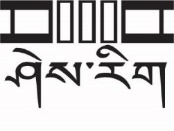 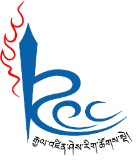 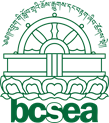 Ministry of EducationRoyal Education CouncilBhutan Council for School Examinations and AssessmentPublished by@MoE, REC & BCSEA 2020AcknowledgmentThis curriculum resource is a joint effort of the Ministry of Education (MoE), Royal Education Council (REC) and the Bhutan Council for School Examinations and Assessment (BCSEA) towards facilitating the continuity of learning of our students under the emergency of COVID 19 virus pandemic. This venture would not have materialized without the participation and contribution of various key players in the field of education. We commend the voluntary contribution of teachers from different schools in terms of their professional input in outlining and sequencing of curriculum content and learning objectives. In this hour of emergency, we are thankful to our development partners like UNICEF, HELVETES, Save the Children for their continued support both professionally and financially. The education fraternity remains hopeful that our students gain the optimum benefit from the generous gesture and help us take education to greater heights in realising the national purpose of education.  Above all, the wisdom and blessing of the Government has been the impetus, which proved vital in rolling out numerous EiE programs and activities.  Without the full support of policy makers and professionals in the country, there is little hope that the EiE outcomes are translated and materialized to fruition.ISBN: ……………………..FOREWORDThe detection of the first COVID-19 case on 5th March 2020 resulted in closure of schools and institutes in the proximal zone of Paro, Thimphu and Punakha. Subsequently, in compliance to the executive order of the Government, all schools and educational institutes in the country were closed from March 18, 2020 until the further notice.  The prolonged closure of schools is a great concern because it affects students’ education and achievement of the expected learning outcomes for all key stages. It also poses unprecedented risk to safety, wellbeing and the developmental growth of students. Other secondary effects include increased anxiety and restlessness when they are removed from the routine and structured activities. Students are deprived of the nutrition supplements, which may cause nutritional imbalance, and there is also likelihood of children indulging in socially undesirable activities, teenage pregnancy and early marriage. Consequently, it has the potential to reverse the gains made in access to education and learning at risk because of the prolonged closure of schools.Understanding the priority to facilitate the continuity of learnings, the Ministry of Education in collaboration with REC, BCSEA and relevant agencies have initiated a number of programmes and activities to roll out Education in Emergency (EiE). They include adaptation and prioritization of school curricula in making educational facilities and services accessible for all students. Diverse means of curriculum delivery are explored and deployed – broadcast media (TV & Radio), introduction of Google classrooms, use of social media to establish teacher-student-parent linkage for children’s learning and engagement, and use of print in Self Instructional Materials (SIM) for curriculum delivery.In-spite of the initiatives, owing to evolving COVID 19 pandemic in the regional and global scenario and the priority of the Government to help students progress to higher grade, guidelines on Assessment and Examinations for EiE curriculum is imperative. Assessment and examinations are crucial in ensuring the continuity of learning and preparing students to progress to higher grades through alternative forms of assessment and examinations. Through this communique, Ministry of Education wishes to inform teachers, parents and students of the educational adjustment and modification in curricula, assessment and examinations, and instructions in helping students continue their education. (Karma Tshering)								 (Kinga Dakpa) Director General 								Director General Department of School Education					     Royal Education CouncilTABLE OF CONTENTFOREWORD	3RATIONALE	7INTRODUCTION	8EDUCATION IN EMERGENCY CURRICULLUM	8ADAPTED CURRICULUM	9PRIORITIZED CURRICULUM	9DELIVERY OF THE CURRICULUM	11MONITORING & EVALUTIONS	13Central Level – MoE, REC, BCSEA:	13Local Level - Dzongkhags & Thromdhes:	14REFERENCE	14ADAPTED CURRICULUM	151.	DZONGKHA	162.	ENGLISH	233.	MATHEMATICS	274.	SCIENCE	395.	ENVIRONMENTAL SCIENCE	456.	SOCIAL SCIENCES	477.	ACCOUNTANCY	508.	COMMERCE	519.	MEDIA STUDIES	5310.	RIGZHUNG	54PRIORITIZED CURRICULUM	561.	DZongkha	572.	English	603.	Mathematics	734.	SOCIAL StUDIES	825.	GEneral science	916.	Arts Education	1047.	heALth and physical Education	1058.	ICT	111ASSESSMENT AND EXAMINATIONS GUIDELINES	116RATIONALE	116OBJECTIVES	117ASSESSMENT AND EXAMINATIONS MODALITIES	117SCENARIO I - Situation I	119A.	Assessment Modalities	1191.	Modes & Strategies	1192.	Assessment Techniques and Tools	1203.	Reporting & Recording	120B.	Examinations Modes and Strategies	1201. Modes and Strategies	1201.1.	Home Examinations	1201.2.	Board Examinations	1212.	Techniques and Tools	1213.	Reporting and Recording	1223.1.	Home examinations	1223.2.	Board examinations	122SCENARIO I – Situation 2	122A.	Assessment Modalities	1221.	Assessment Modes and Strategies	1222.	Assessment Techniques and Tools	1233.	Reporting & Recording	123B.	Examination Modalities & Strategies	1241.	Modes and Strategies	1241.1.	Home Examinations	1241.2.	Board Examinations	1242.	Techniques and Tools	1252.1. 	Home examinations	1252.2.	Board examinations	1253.	Reporting and Recording	1253.1.	Home examinations	1253.2.	Board examinations	125SCENARIO II	126A.	Assessment Modalities	1261.	Assessment Modes and Strategies	1262.	Assessment Techniques and Tools	1273.	Reporting & Recording	127B.	Examination Modalities & Strategies	1271.	Modes and Strategies	1271.1.	Home Examinations	1271.2.	Board Examinations	1282.	Techniques and Tools	1292.1.	Home examinations	1292.2.	Board examinations	1293.	Reporting and Recording	1293.1.	Home examinations	1293.2.	Board examinations	129C.	MONITORING AND EVALUATION	1301.	Dzongkhag /Thromde Level	1302.	Ministry of Education	1303.	Royal Education Council	1304.	Bhutan Council for School Examinations and Assessment	1315.	Parents/Guardians	131Contributors	132SCHOOL CURRICULUM FOR EDUCATION IN EMERGENCYRATIONALEThe pandemic spread of COVID19 virus is ravaging every corner of the world indiscriminately with huge losses of lives. Understanding has been developed that senior citizens and people with low immunity system are vulnerable and pose the risk of contracting the effects. The World Health Organization (WHO) advices a few simple ways of dealing with the pandemic, which include social distancing, hand washing and use of hand sanitizer. Based on the risk of contracting the novel COVID virus and the impending danger to lives of youths, by the decree of executive order of the Government, all schools remain closed until further notice. However, the current scenario of rate and pace of spread of the virus does not appear that it can be contained any time sooner. The prolonged closure of schools is continuing to impact students’ education and achieving the expected learning outcomes for all key stages. Inevitably, this affects the progression of students to the next higher grade. Though the easiest way is to compel students to repeat in the same grade in the following year, the strategy is costly for the nation in all fronts, including financial expenses and learners’ developmental progression, and may create generation gap in career opportunities. According to INEE (2004), Education in emergencies, and during chronic crises and early reconstruction efforts, can be both life-saving and life-sustaining. It can save lives by protecting against exploitation and harm and by disseminating key survival messages on issues such as landmine safety or HIV/AIDS prevention. It sustains life by offering structure, stability and hope for the future during a time of crisis, particularly for children and adolescents. Education in emergencies also helps to heal the pain of bad experiences, build skills, and support conflict resolution and peace building. The emphasis is achieving the minimum standards of learning for Education in Emergencies to attain the minimum level of educational access and provision in emergencies. In order to facilitate students to continue learning and progress to higher grade despite being locked down, initially the “Adapted Curriculum” was embarked as short-term emergency contingency intervention. However, the unabated emergency has inspired to initiate the development of another alternative curriculum in the form of “Prioritized Curriculum”. Therefore, in the Second Phase EiE, depending on the unfolding scenario of COVID 19 pandemic, both “Adapted Curriculum” and “Prioritized Curriculum” are implemented in order to facilitate students to cope and progress to higher studies. Its design, development and delivery are informed by the wider educational principles and ideologies of developmental appropriateness, national values, coherence and the generic nature of the spiral curriculum.    This guideline is to inform all stakeholders on the “Prioritized Curriculum” of the Second Phase Education Emergency to facilitate students to continue learning and progress to higher grade with adequate competencies and understanding to cope with the higher learning.INTRODUCTIONFollowing the COVID-19 pandemic, continuity of education and learnings has been severely affected as a result of nationwide closure of schools. Given that timely contingency planning is crucial to minimize disruption to our education systems, the Ministry in collaboration with REC, BCSEA and relevant agencies have initiated a number of programmes and activities to roll out Education in Emergency (EiE). This broadly includes the adaptation of school curriculum for EiE, introduction of Google classrooms, use of social media to establish teacher-student-parent linkage for children’s learning and engagement, use of print and broadcast media (TV & Radio) for curriculum delivery. This also includes adaptation and modification of school curriculum for children with disabilities, Rigshung students and ECCD children, and NFE learners.The lessons using the broadcast media has been rolled out across the nation through Bhutan Broadcasting Service (BBS) TV since March 27, 2020. These lessons broadcasted is being continuously reviewed and improved based on observation and feedback from various stakeholders.EDUCATION IN EMERGENCY CURRICULLUMCountries around the world adopt different means and forms of making education accessible for all, of which adapted curriculum is commonly used. In our context, depending on the unfolding scenario of COVID 19 pandemic, both “Adapted Curriculum” and “Prioritized Curriculum” are implemented in order to facilitate students to cope and progress to higher studies.In order to support these children in continuing their education, the Ministry in collaboration with REC has initiated the development and printing of Self Instructional Materials (SIM) from March 25, 2020. As of date, the printing and distribution of first package of SIM print materials for all key stages are completed and distributed to Dzongkhags/Thromdes from April 25, to begin the lessons from May 2, 2020. Additional support particularly for key stage I (PP-class III) will be provided through radio lessons. In the first package, 29 lessons (BBS Radio-19, Kuzoo FM-10) have been recorded, and will be aired on May 02, 2020 as well. Recording for all the SIM packages and the second phase of SIM lesson recording started from April 22, 2020.ObjectivesThe two forms of school curricula for Education in Emergency are developed to fulfil the following objectives:Emphasise the learning of the essential concepts fundamental in the development of academic and social competencies.Provide access and avail educational services remotely for students to learn and develop understanding of fundamental concepts and ideas on subjects and competencies to cope with higher learning with mainstream and social media. Engage students productively at home and minimize people-people contact to prevent the spread of virus.Create greater clarity of what teachers should teach and students should learn.Encourage teachers to embrace effective instructional practices by reducing the pressure on covering the vast teaching contents. Ensure the psychosocial wellbeing of students in emergency.ADAPTED CURRICULUMIn the emergency, it is not feasible to deliver the regular annual curricular contents. The adapted curriculum is based on literacy and numeracy at key stage I and II, and theme-based curriculum for key stage III, IV and V. The most essential learning concepts aligned with the learning outcomes or objectives are selected for all classes. For theme-based curriculum, some learning areas such as Science and Social Sciences have been combined together considering the common themes of the subject. The Adapted Curriculum delivered under various key stages are as under (Table 1): Table 1. Learning areas in Adapted Curriculum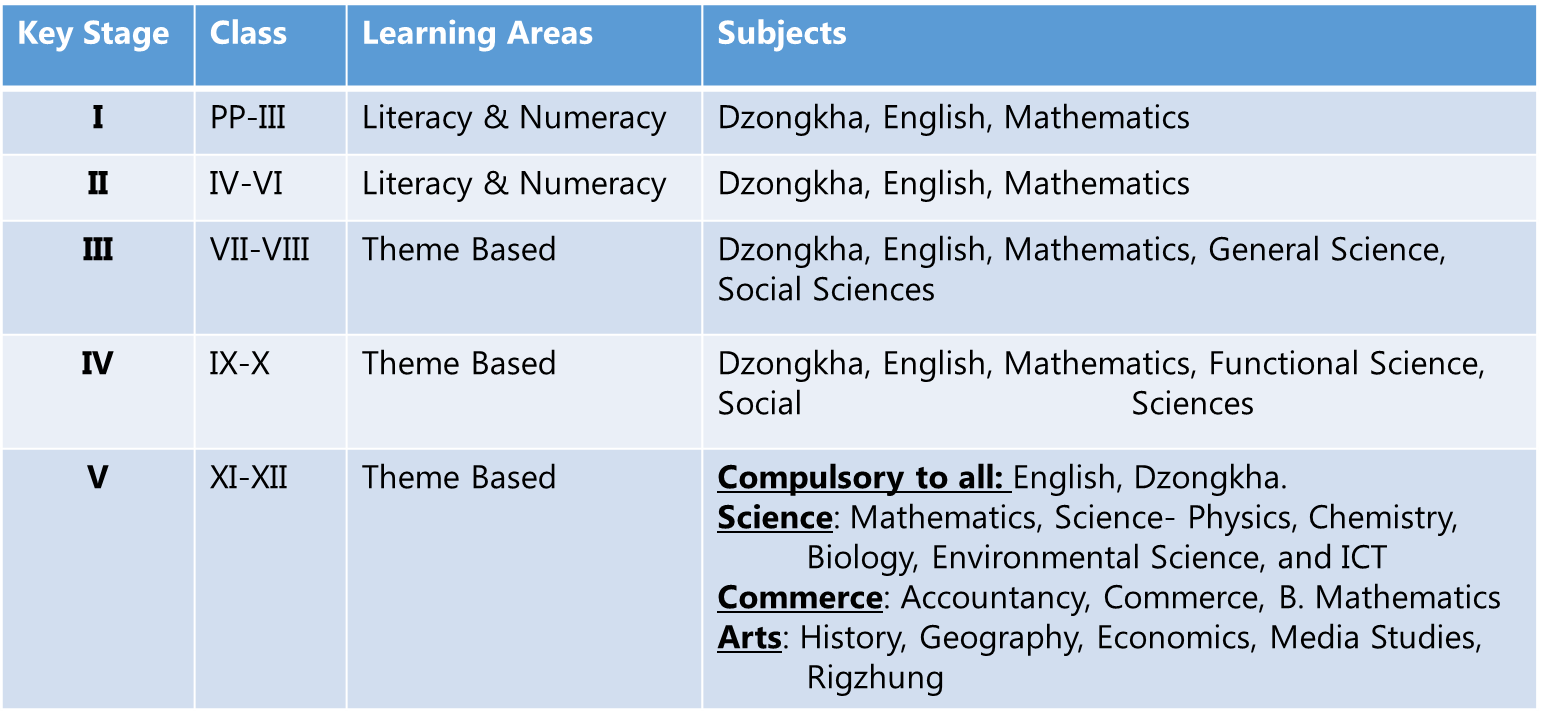 The theme-based learning areas are detailed in the Adapted Curriculum syllabus.PRIORITIZED CURRICULUMIn the events of emergency of any form, access to learning is generally facilitated through an adapted curriculum, wherein the regular curriculum is modified with emphasis on development of fundamental concepts and skills in general education, life skills and psycho-social wellbeing. The choice of the curriculum is also guided by the national priority to identify and select the most essential learning concepts and outcomes fundamental for students’ continuity of learning and development. In this process, the R.E.A.L Model of prioritization of learning standards (Many, Tom W. & Horrell, Ted., 2014) or outcomes is widely used around the world. Its intention provides insight in the process of curriculum prioritization in our current emergency setting. The REAL model consists of the following four key areas:Readiness: 	The ‘R’ stands for Readiness. This standard provides students with essential knowledge and skills necessary for success in the next class, course or grade level.Endurance: The ‘E’ represents Endurance. This standard provides students with knowledge and skills that are useful beyond a single test or unit of study.Assessed: 	The ‘A’ represents Assessed. This standard will be assessed on upcoming state and national examinations.Leverage: 	The ‘L’ corresponds to Leverage. This standard will provide students with the knowledge and skills that will be of value in multiple disciplines.Based on the REAL model, a set of curriculum prioritization criteria was established in selecting the learning contents for our schools in Education in Emergency. Criteria for Curriculum PrioritizationThe Prioritized Curriculum in our context shall be used for all classes PP to XII depending on the evolving situations; if all schools remain closed or if schools open in phases based on the risk level zones, it shall target classes X and XII, while other classes implement adapted curriculum. If all schools open by June, all classes shall use it. The prioritized curriculum for both the scenario is illustrated in Table 2, and the adjusted assessment and examinations shall be administered for promotion.By drawing lessons from the national priority and the wider world, the Prioritized Curriculum in EiE is informed by the following criteria:Emphasize on fundamental key concepts with limited scope on elaborative areas.Select common themes through which a few topics or chapters under one or two lessons.Focus on the development of competencies on the selected themes rather than emphasizing on the academic knowledge and examples.   Create scope for students to take responsibility for their learning by engaging them to explore for specifics and examples of the concepts.Engage students to explore further on the concepts through interactive learning activities.The focus of the prioritized curriculum is on the development of competencies on the selected themes rather than emphasizing on the academic knowledge and examples.  The arrangement of learning topics is informed by the principle of spiral curriculum, progression and coherence of conceptual understanding. However, due to limitation of instructional days for the 2020 academic year, the prioritized curriculum covers about 65% of the regular syllabus of the academic year. It is based on the premise that out of the annual 850 instructional hours, there is a remaining instructional hours of only 500 hours. This also includes the time needed for psychosocial wellbeing and practice of health procedures essential for students’ safety. The prioritized curriculum shall be implemented from June 2020, regardless of schools being reopened or closed. Considering the limited time available to cover the 2020 academic syllabus, the prioritized curriculum shall emphasize on the development of understanding and competencies of fundamental concepts and ideas in all the subjects in each grade. Table 2. Prioritized CurriculumDELIVERY OF THE CURRICULUMThe Strategic Plan for Curriculum and Assessment for EiE Phase 2 in Table 3 illustrates the mode of delivery of the Prioritized Curriculum.Table 3. Strategic Plan for Curriculum and Assessment for EiEThere are students who are dealt with ‘pull out’ and ‘push in’ strategies alongside the adaptation and modification in curriculum delivery. Therefore, lessons for Wangsel and Muenseling institutes shall also follow the prioritized curriculum, but delivered by using tools and techniques appropriate for their students. The Takste Rigzhung School shall also use tools and techniques appropriate for their students, which may include Google classroom, YouTube, WeChat and other means.MONITORING & EVALUTIONSThe implementation of curriculum in the Education in Emergency is unprecedented and poses diverse challenges and opportunities as well. Some of the perceived challenges may include the following:Equity and equality to access educational programs for students is immensely affected by geographical location, affordability and connectivity. Educational background of parents and guidance is making students responsible for their learning. Professional capacity and integrity of teachers in keeping track of students’ learning through remote learning mode may affect students’ performance.The quality and accuracy of lessons influence the quality of students’ engagement and the learning. Therefore, the following mechanism may be implemented in earnest.Provide gadget or alternative means to students who cannot afford and those who are in remote places.Make provision in making data affordable for students.Stakeholders like REC, MoE and BCSEA continuously monitor the quality, relevancy and efficacy of resources and activities in EiE, and update accordingly.Constitute two levels of EiE curriculum delivery and implementation and monitoring: Central Level – MoE, REC, BCSEA: Design, develop and disseminate the plans and activities on EiE and EiE curriculum in collaboration with relevant stakeholders.Facilitate the accessibility of EiE through the provision of necessary gadget and accessories for students and teachers.Educate teachers and parents on EiE curriculum and its delivery.Encourage parents to participate in their children’s learning – guidance and monitoring.Local Level - Dzongkhags & Thromdhes: Constitute a small professional forum to oversee and design support mechanism to ensure that all students have access to EiE resources and services. Monitor the professional capacity and integrity of teachers in implementation of EiE curriculum and emergency contingency plans and programs. Identify teacher’s needs and provide PD on the specific areas.Periodically share the report on the status of EiE curriculum implementation, success and challenges. Accordingly, relevant stakeholders provide interventions. Take ownership of EiE in their respective Dzongkhags and Thromdhes.The information contained in this guidebook is not prescriptive. The Prioritized Curriculum syllabus has been developed collaboratively by stakeholders, Ministry of Education, Royal Education Council, Bhutan Council for School Examinations and Assessment and have evolved out of emergency. The guidebook provides guidance on how Ministry of Education, Royal Education Council, Bhutan Council for School Examinations and Assessment may respond and establish education programmes in emergency settings. REFERENCETom W. Many, Ed.D. and Ted Horrell (2014). Prioritizing the Standards Using R.E.A.L. Criteria.  Serving Texas PreK-8 School Leaders (71), 1. 1-2, Texas Elementary Principals & Supervisors Association.UNESCO (2017). UNESCO Strategic Framework for Education in Emergencies in the Arab Region (2018-2021), Lebanon.https://elemrpscurriculumandinstruction.weebly.com/tools-tips--tricks/what-and-why-behind-prioritized-learningTom W. Many Ed.D. and Ted Horrell Ed.D (2004). Best Practices/ www.tespa.orgMoE, REC & BCSEA (2019). Education in Emergency Curriculum Implementation Guidelines, Royal Government of Bhutan, Thimphu.REC (2017). National School Assessment Framework (Draft), Royal Government of Bhutan, Paro.INEE (2004). Minimum Standards for Education in Emergencies, Chronic Crises and Early Reconstruction, Paris, FranceINEE (2010). Guidance Notes on Teaching and Learning. New York, USA (INEE - Inter-Agency Network for Education in Emergency).Education in EmergencyADAPTED CURRICULUMKEY STAGE 2: Classes IV-VIDZONGKHAENGLISHMATHEMATICSSCIENCE(General Science, Physics, Chemistry, Biology and Environmental Science)Note: Refer the science curriculum framework while preparing the lesson.ENVIRONMENTAL SCIENCESOCIAL SCIENCES(History, Geography and Economics)ACCOUNTANCYCOMMERCEMEDIA STUDIESNote: All the lessons will be planned based on the curriculum framework.RIGZHUNG Education in EmergencyPRIORITIZED CURRICULUMKEY STAGE 2: Classes IV - VIDZongkhaཆོས་ཚན།	    	 རྫོང་ཁ། 												སློབ་རིམ།		བཞི་པ།ཆོས་ཚན།	    	 རྫོང་ཁ། 											 སློབ་རིམ།  ལྔ་པ  ཆོས་ཚན།	    	 རྫོང་ཁ། 												སློབ་རིམ།     དྲུག་པ།EnglishSubject: English				 									Class: IVSubject: English														Class: VSubject: English				 										Class: VIMathematicsSubject: Mathematics                                                                                                                                                         Class: IVSubject: Mathematics                                                                                                                                                       Class: V Subject: Mathematics                                                                                                                                                    Class: VISOCIAL StUDIESSubject: Social Studies                                                        									Class: IVSubject: Social Studies                                                        							Class: VSubject: Social Studies                                                       								 Class: VIGEneral scienceSubject: General Science                                 										Class: IVSubject: General Science                                 									Class: VSubject: General Science                                 									Class: VIArts EducationSubject:  Arts Education          												Class IVheALth and physical EducationSubject: Health and Physical Education		                                                                                                               Class: IVSubject: Health and Physical Education		                                                                                                             Class: V Subject: Health and Physical Education		                                                                                                     Class: VI ICTASSESSMENT AND EXAMINATIONS GUIDELINES RATIONALEThe prevailing COVID-19 pandemic, like any other unforeseen calamity, has caught the world unprepared. The current global infection rate of the disease and fatalities related to it is alarming, rendering the global situation volatile. This situation has directly affected the health of the global economy as it influences a myriad of international relations, amongst which, health and education are affected the most.Every country is doing its best not only to tackle the problems brought about by the pandemic, but also to learn the lessons and prepare for similar scenarios in future. Nations can often compromise their priorities during an emergency such as this, however, Bhutan, as history stands proof, has always accorded the highest priority for the education sector.His Majesty the King, at the 3rd Convocation of the Royal University of Bhutan:“if changing realities bring new ambitions and goals, it must also bring new plans and preparation. Most importantly, we have to ask ourselves, how do we build and nurture the people who will implement the plans and fulfil our goals? The answer lies in Education”.To state the obvious, the primary function of education is to prepare the youths for the succeeding generation. As such, the Ministry of Education, Royal Education Council and Bhutan Council for School Examinations and Assessment are committed in putting every means at their disposal in ensuring that every cohort of learners have access and quality of education required in acquiring the expected learning outcomes of the respective grades. Therefore, every possible avenue is explored to ensure that every student has access to learning to continue learning, and for measures to strengthen the system for the post COVID 19 pandemic, despite the dire situations as this.With the schools closed down for a prolonged period due to the prevailing situation, the implementation of the regular curricula has not been feasible. Hence, schools have been directed to implement the adapted or prioritized curricula, and provisions for safety and psychosocial wellbeing of students are in operation. The volatile evolving situation around the world calls for reorganization, adjustment and sacrifices of social services, facilities and national priorities.  For the education sector, the prerogative is envisioning situation based learning areas, either adapted or prioritized curriculum, with a different set of objectives, modes, and techniques of assessment and examinations aligned with the standard learning outcomes for the academic year 2020.OBJECTIVESThe guidelines on Assessment & Examinations for Education in Emergency Curriculum has been developed through consultative approach amongst the professionals from the Ministry of Education, Royal Education Council and the Bhutan Council for School Examinations and Assessment with the following objectives. Guide the schools and other relevant agencies on the conduct of assessment and examinations, both home and the board examinations.Inform the stakeholders such as parents, students, education sector and tertiary education institutes about the changes in assessment and examinations, and provide monitoring and support services accordingly.Provide directives on smooth promotion and certification for progression of students to higher learning grades despite the emergency.Provide proper guidance and support for maintaining consistency of assessment modalities.Facilitate continuous learning of students, including students with disabilities, so that they progress to higher grade with adequate competencies.ASSESSMENT AND EXAMINATIONS MODALITIESOverview of Strategic Plan for School Curriculum and Assessment for EiE Phase 2The EiE Phase 2 envisages that the continued learning is adherence to the following.School ZonationHigh risk: 	Class and examinations with preventive measures for classes X & XII based on prioritised curriculum, and online classes for other classes based on the adapted curriculum.Medium risk: 	Class and examinations with preventive measures for classes X & XII based on prioritised curriculum, and alternative class for classes PP- IX & XI based on adapted curriculum (some schools will be closed and some will be opened).Low risk: 	Schools will be opened and follow adapted curriculum for classes PP- IX & XI and prioritised curriculum for classes X and XII.To ensure equity in availing educational opportunities and services during emergencies and crisis situations, such as COVID-19 pandemic, assessment and examinations are informed and based on the Adapted Curriculum and Prioritized Curriculum.SCENARIO I - Situation IIf all schools reopen from June 2020 onward, prioritized curriculum shall be offered for all classes. Both home and board examinations shall be conducted on the contents of the prioritized curriculum.Assessment ModalitiesModes & StrategiesThe following shall inform the conduct of assessment:1.1.	Key Stage I – Classes PP - III1.1.1.	Schools shall follow the modality of assessment as per the CFA guidelines for classes PP – III. 1.1.2.	The classes PP – III teachers shall consolidate the progress of students and report to parents/guardian as follows:For quarter I and II in August.For quarter III in mid-October. For quarter IV and overall consolidated progress report at the end of the academic session in mid-December.1.2.	Key Stage II to V: Classes IV-XII1.2.1.	Schools to conduct assessment on the prioritised curriculum1.2.2.	Owing to the lapse in term I, term II assessment shall be considered for promotion1.2.3.	For classes XI and XII, the cumulative marks of project work for Sciences, History, Environmental Science, Accountancy and Geography shall be considered as a part of CA.1.2.4.	For class X, CA marks for all subjects shall be converted into appropriate percentage by schools and submitted to BCSEA.1.2.5.	For class XII (BHSEC and LCSC), total internal marks in relevant subjects shall be converted into appropriate percentage by schools and submitted to BCSEA.Assessment Techniques and ToolsThe objectivity and reliability of the conduct of the assessment shall be guided by the following.2.1.	Class tests on the prioritized curriculum by using paper and pencil for content knowledge.2.2.	Practical work and project work assessed by using rubrics, checklist and rating scale for psychomotor and affective domains. 2.3.	Continuous assessment for ongoing learning by using tools like rubrics, checklist, rating scale and other subject specific tools. Reporting & Recording3.1.	Schools shall record and report of students’ performance based on the CFA guidelines for classes PP – III.3.2.	Teachers shall record and report on students based on the continuous assessment guidelines as outlined in respective subjects for classes IV to XII.3.3.	The aggregate scores attained by students at the end of the year in numerous assessment tasks shall contribute to promotion of students.Examinations Modes and Strategies1. Modes and StrategiesIn this situation, both home and board examinations shall be conducted on the contents of the prioritized curriculum.1.1.	Home ExaminationsThe Home Examinations shall be informed by the following:1.1.1	There shall be no formal examination for the Key Stage I vide letter number DSE/SPCD/ADM (1.1) /2020/209 dated 3rd March 2020. Students in the key stage I (classes PP-III) shall be promoted to the next higher level upon the fulfilment of pre-existing conditions set out in the CFA guidelines.1.1.2.	For key stages II to V, examinations shall be based on the prioritized curriculum. 1.1.3.	The duration and weighting for home examinations should remain the same to ensure the validity and credibility of the results issued by schools.1.1.4.	The contents of the prioritized curriculum comprise about 65% of the regular curriculum content / learning outcomes to enable progression to the next higher level. This is based on the premise that the number of instructional days i.e., about 120 days, available for the delivery of subject contents, schools would still have about five months of contact teaching in addition to the online, TV classes, SIM and radio. It is also considering the time needed for counselling and health practices for safety of students. 1.1.5.	Practical examinations for science, accountancy and computer studies shall be conducted based on the prioritized curriculum (65% content of the regular curriculum) learning outcomes.1.1.6.	There shall neither be midterm nor trial examinations conducted in order to make up for the lost instructional time.1.2.	Board ExaminationsThe Board Examinations shall be conducted for classes X and XII. This shall be based on the following.1.2.1.	The board examinations shall be convened as per the schedule provided by the BCSEA.1.2.2.	The board examinations or high-stake examinations shall be based on the prioritized curriculum.1.2.3.	The prioritized curriculum covers about 65% of the regular curriculum contents and learning outcomes deemed necessary to enable progression of students to the next higher level. This is based on the premise that the number of instructional days i.e., about 120 days, available for the delivery of subject contents, schools would still have about five months of contact teaching in addition to the online, TV classes, SIM and radio.1.2.4.	The duration and weighting for board examinations shall remain the same to ensure the validity and credibility of certification under the authority of BCSEA.1.2.5.	Practical examinations for BHSEC science, accountancy and computer studies shall be conducted based on the prioritized curriculum.1.2.6.	The overall result of the student and the certification shall be based on the aggregate of Internal / Continuous Assessment Marks submitted by schools and the Examination Marks.2.	Techniques and ToolsThe objectivity and reliability of the conduct of the Home Examinations and Board Examinations shall be guided by the following:2.1.	Examinations and class test by using paper and pencil for content knowledge.2.2.	Practical work and project work assessed by using rubrics, checklist and rating scale for psychomotor and affective domains. 2.3.	Continuous assessment for ongoing learning by using tools like rubrics, checklist, rating scale and other subject specific tools. 3.	Reporting and Recording3.1.	Home examinations3.1.1.	Grading for subjects for classes PP to IX and XI by schools.3.1.2.	Grading for SUPW for classes VII to IX and XI by schools.3.1.3.	Progress report for students for classes PP to IX and XI by schools.3.2.	Board examinations3.2.1. 	Continuous Assessment / Internal Marks for subjects for classes X and XII by schools.3.2.2.	Grading for SUPW for classes X and XII by schools.3.2.3.	Certification under the authority of BCSEA.SCENARIO I – Situation 2If schools reopen in a phased manner based on the risk-level zonation (low, medium and high), adapted curriculum shall be offered to classes PP-IX and XI, and prioritized curriculum shall be offered to classes X and XII. Assessment and examinations shall be informed by the following guidelines.Assessment ModalitiesIf schools open phase wise, assessment shall be conducted based on the contents of the prioritized curriculum for classes X and XII, and adapted curriculum for other classes.Assessment Modes and StrategiesKey Stage I - V: Classes PP – IX & XIAssessed through conventional test / short assignment / objective type question pattern.For unreached and non-responsive students, Dzongkhags and Thromdes to explore alternative ways of assessment, for instance delegating mobile teachers to ensure all students are assessed and supported. Based on the prioritized curriculum for classes X & XII, schools shall plan and assign tasks to students so that they are meaningfully engaged and authentic assessment is carried out for learning progression and promotion irrespective of the zones.The delivery of instructions can be as follows: Open: Regular class with safety and precautionary measures.Closed: (A) PP-3: BBS, Social media (WeChat/WhatsApp/ Telegram), Radio, SIM.(B) Cl 4 -9 & 11: BBS, SIM, Google classroom.Schools shall use BBS lessons and google classroom (IV - IX & XI) for assigning tasks to students and keeping evidences of student learning based on adapted curriculum. Relevant trainings to support use of google classroom effectively shall be continuously provided. Based on the adapted curriculum for class PP-IX and XI, schools shall plan and assign tasks to students so that they are meaningfully engaged and appropriate assessment is carried out for learning progression and promotion for classes PP-IX & XI.For those unreached through BBS and google classroom, support shall be provided through SIM (print materials), radio broadcast, and curated content. Teachers shall assess and provide feedback on the performance of students and maintain the records based on assignment submitted by students. Promotion of a student shall be based on the record of marks obtained through records maintained by respective subject teachers on the various tasks performed by students. The following modified weighting shall be used to assess and report on students’ performance: Conventional Test / objective type question pattern - 40%; short assignment 60% in lieu of home examinations.Assessment Techniques and ToolsThe objectivity and reliability of the conduct of the assessment shall be guided by the following.Continuous assessment for ongoing learning / internal marks for Board Examinations from online platform by using tools like rubrics, checklist, rating scale and other subject specific tools. Teachers use appropriate tools as described in the respective subjectsReporting & RecordingSchools shall ensure that performance of children are recorded and reported based on the “Assessment and Examinations” protocols as dictated by the evolving situation.Teachers to maintain e-Learning log book for delivery of lessons through online mode.Teachers of class IV-XII shall keep records on BBS lessons and Google Classroom and CFA grades generated from this platform.Principals and DEOs to keep the proper records of delivery of lessons.Examination Modalities & StrategiesModes and StrategiesHome ExaminationsThe adapted curriculum which is theme based is implemented in this situation. Owing to social distancing priority, the formal examinations are not feasible on the adapted curriculum for classes PP-IX and XIClass PP – 9 & 11: Conventional test / objective type question pattern and short assignment are used for promotion of students. It is imperative for teachers to continue maintaining records of activities and assessments submitted by individual student. Board ExaminationsThe board examinations shall be convened as per the schedule provided by the BCSEA. The examinations shall be preponed (mid-November) and the BCSE, BHSEC and LCSC XII examinations shall be held on alternate daysThe board examinations for classes X and XII shall be conducted on the prioritized curriculum by complying with the safety protocols set by the Ministry of Health.Practical examinations for relevant subjects shall not be conducted for class XII, as students do not have opportunity to get hands-on experience. Therefore, the theory papers for BHSEC science, accountancy and computer studies shall be assessed out of 100% weighting.The project works intended for board examinations for relevant subjects shall not be conducted.The SUPW grades for classes X and XII shall be based on classes IX and XI grades and on the current grades performance.The assessment for AgFS (class X) which is 100% from schools shall be based on the marks obtained in class IX.In absence of internal marks for class XII in AgFS, Driglam (LCSC) and Luzhey & Nyencha (LCSC) from schools, theory papers shall be assessed out of 100%.For class X, teachers concerned shall keep a record of individual student’s performance on their assignments/projects, which shall be used to generate marks for continuous assessment. These marks shall be submitted to BCSEA.For Media Studies (class XII), teachers concerned shall keep a record of individual student’s performance on their assignments/projects which should be used to generate marks for internal assessment. These marks shall be submitted to BCSEA.Board examinations shall be conducted in the centres identified by BCSEA in collaboration with Dzongkhag and Thromde Administration by complying with the safety protocols in a quarantine mode.Marking workshop shall be conducted by BCSEA complying with the safety protocols set by the Ministry of Health.2.	Techniques and ToolsThe objectivity and reliability of the conduct of the Home Examinations and Board Examinations shall be guided by the following.2.1. 	Home examinations2.1.1.	Continuous assessment / internal marks for Home Examinations shall be based from online platform by using tools like rubrics, checklist, rating scale and other subject specific tools. 2.1.2.	Short assignments for all subjects in all classes in lieu of formal examinations shall be assigned and assessed. This shall be the basis for promotion.2.1.3.	Teachers use appropriate tools as described in the respective subjects for continuous assessment for ongoing learning.2.2.	Board examinations2.2.1.	Board examinations shall be conducted through paper and pencil test in a quarantined manner following the safety protocols set by the Ministry of Health.2.2.2.	Continuous assessment / internal marks for Board Examinations shall be based on records maintained using tools like rubrics, checklist, rating scale and other subject specific tools. 2.2.3.	Teachers use appropriate tools as described in the respective subjects for continuous assessment for ongoing learning.3.	Reporting and Recording3.1.	Home examinations3.1.1. Grading of subjects for classes PP to IX and XI by schools based on the CA and short assignments in lieu of summative examinations. 3.1.2.	Progress report for students for classes PP to IX and XI shall be issued by schools.3.2.	Board examinations3.2.1.	Schools shall generate and submit internal / CA marks to BCSEA.3.2.2.	Grading for SUPW for classes X and XII based on classes IX and XI by schools.3.2.3.	Certification under the authority of BCSEA.SCENARIO IIIf there is a national lockdown, all schools shall remain closed. Adapted curriculum shall be offered to classes PP-IX and XI, and prioritized curriculum shall be offered to classes X and XII. Assessment and examinations shall be informed by the following guidelines.Assessment ModalitiesIf schools remain closed, assessment shall be conducted based on the contents of the prioritized curriculum for classes X and XII, and adapted curriculum for other classes.1.	Assessment Modes and Strategies1.1.	Key Stage I: Classes PP – III1.1.1.	The overall consolidated progress shall be reported at the end of the year using the result sheet format provided in the CFA guidebook.1.1.2.	For unreached and non-responsive students, Dzongkhags and Thromdes to explore alternative ways of assessment, for instance delegating mobile teachers to ensure all students are assessed and supported. 1.2.	Key Stage II – V: Classes IV –XII1.2.1.	Schools shall use google classroom (IV -IX &XI) interactively for instruction, assigning tasks to students and keeping evidences of student learning based on adapted and prioritized curriculum. Relevant trainings to support use of google classroom effectively shall be continuously provided. 1.2.2.	Based on the prioritized curriculum for classes X & XII, schools shall plan and assign tasks to students so that they are meaningfully engaged and authentic assessment shall be carried out for learning progression and promotion.1.2.3.	Based on the adapted curriculum for class PP-IX and XI, schools shall plan and assign tasks to students so that they are meaningfully engaged and appropriate assessment is carried out for learning progression and promotion for classes PP-IX & XI.1.2.4.	For those unreached through google classroom, support shall be provided through SIM (print materials); radio broadcast and curated content 1.2.5.	Teachers shall assess and provide feedback on the performance of students and maintain the records based on assignment submitted by students. 1.2.6.	Promotion of a student shall be based on the record of marks obtained through records maintained by respective subject teachers on the various tasks performed by students. 1.2.7.	The following modified weighting shall be used to assess and report on students’ performance: CA 40%, PW 60% in lieu of home examinations.2.	Assessment Techniques and ToolsThe objectivity and reliability of the conduct of the assessment shall be guided by the following.2.1.	Continuous assessment for ongoing learning / internal marks for Board Examinations from online platform by using tools like rubrics, checklist, rating scale and other subject specific tools. 2.2.	Teachers use appropriate tools as described in the respective subjects.3.	Reporting & RecordingSchools shall ensure that performance of children are recorded and reported based on the “Assessment and Examinations” protocols dictated by the evolving situation.3.1.	Teachers to maintain e-Learning log book for delivery of lessons through online mode.3.2.	Teachers of class IV-XII shall keep records on BBS lessons and Google Classroom and CFA grades generated from this platform.3.3.	Principals and DEOs to keep the proper records of delivery of lessons.Examination Modalities & Strategies1.	Modes and Strategies1.1.	Home Examinations1.1.1.	The adapted curriculum which is theme based is implemented in this situation.  1.1.2.	For key stage I, the performance of students shall be based on instructions and assessment tasks provided through BBS lessons or other social media platforms (wechat, whatsapp, telegram etc.). It is imperative for teachers to continue maintaining records of activities and assessments submitted by individual student. 1.1.3.	Practical examinations for relevant subjects shall not be conducted for all levels as students do not have opportunity to get hands-on experience.1.1.4.	In lieu of home examinations, students carry out subject specific short assignment on innovative and creative ideas with write-up/essay/journal, assessed and validated based on the project work guidelines provided in respective subjects.1.1.5.	Conduct TVET theory class online and practical onsite by following quarantine protocols. 1.1.6.	In lieu of home examinations for classes IV to IX and XI, promotions shall be based on the CA and short assignment 1.2.	Board Examinations1.2.1.	The board examinations shall be convened as per the schedule provided by the BCSEA. The examinations shall be preponed (mid-November) and the BCSE, BHSEC and LCSC XII examinations will be held on alternate days1.2.2.	The board examinations for classes X and XII shall be conducted on the prioritized curriculum by complying with the safety protocols set by the Ministry of Health.1.2.3.	Practical examinations for relevant subjects shall not be conducted for class XII, as students do not have opportunity to get hands-on experience. Therefore, the theory papers for BHSEC science, accountancy and computer studies shall be assessed out of 100% weighting. 1.2.4.	The project works intended for board examinations for relevant subjects shall not be conducted.1.2.5.	The SUPW grades for classes X and XII shall be based on classes IX and XI grades.1.2.6.	The assessment for AgFS (class X) which is 100% from schools shall be based on the marks obtained in class IX.1.2.7.	In absence of internal marks for class XII in AgFS, Driglam (LCSC) and Luzhey & Nyencha (LCSC) from schools, theory papers shall be assessed out of 100%.1.2.8.	For class X, teachers concerned shall keep a record of individual student’s performance on their assignments/projects, which shall be used to generate marks for continuous assessment. These marks shall be submitted to BCSEA.1.2.9.	For Media Studies (class XII), teachers concerned shall keep a record of individual student’s performance on their assignments/projects which should be used to generate marks for internal assessment. These marks shall be submitted to BCSEA.1.2.10.	Quarantine Board examinations shall be conducted in the centres identified by BCSEA in collaboration with Dzongkhag and Thromde Administration by complying with the safety protocols.1.2.11. Marking workshop shall be conducted by BCSEA complying with the safety protocols set by the Ministry of Health.2.	Techniques and ToolsThe objectivity and reliability of the conduct of the Home Examinations and Board Examinations shall be guided by the following.2.1.	Home examinations2.1.1.	Short assignments for all subjects in all classes in lieu of formal examinations shall be assigned and assessed. This shall be the basis for promotion. 2.1.2.	Continuous assessment / internal marks for Home Examinations shall be based from online platform by using tools like rubrics, checklist, rating scale and other subject specific tools. 2.1.3.	Teachers use appropriate tools as described in the respective subjects for continuous assessment for ongoing learning.2.2.	Board examinations2.2.1.	Board examinations shall be conducted through paper and pencil test in a quarantined manner following the safety protocols set by the Ministry of Health.2.2.2.	Continuous assessment / internal marks for Board Examinations shall be based on records maintained using tools like rubrics, checklist, rating scale and other subject specific tools. 2.2.3.	Teachers use appropriate tools as described in the respective subjects for continuous assessment for ongoing learning.3.	Reporting and Recording3.1.	Home examinations3.1.1.	Grading of subjects for classes PP to IX and XI by schools based on the CA and alternative summative examinations by short assignment 3.1.2.	Progress report for students for classes PP to IX and XI shall be issued by schools.3.2.	Board examinations3.2.1.	Schools shall generate and submit internal / CA marks to BCSEA3.2.2.	Grading for SUPW for classes X and XII based on classes IX and XI by schools.3.2.3.	Certification under the authority of BCSEA.MONITORING AND EVALUATIONDzongkhag /Thromde LevelThe respective CDEOs/CTEOs and school principals shall make necessary adjustment to ensure that online lessons and assessment and engagement of students and all students have access to educational services and opportunities.Localise the implementation of EiE curriculum and program and activities by instituting Dzongkhag Level Professional Forum (DLPF) coordinated by Teacher Resource Centres (TRC) to provide educational services.The DLPF shall monitor and make arrangement to provide necessary intervention on online lessons and assessment. For classes X and XII, respective Dzongkhags and Thromdes to identify boarding schools to accommodate students as boarders including day scholars and deliver prioritized curriculum in a quarantined manner. Board examinations shall be implemented for affected centres in the boarding schools identified by BCSEA in consultation with Dzongkhags / Thromdes in a quarantined mode.Ministry of EducationBased on the evolving situation, the MoE shall formulate policy guidelines, advisory notes and directives for information and effective implementation of EiE curriculum, programs and activities.Facilitate the development and dissemination of necessary inclusive EiE materials and resources for schools.Explore and provide necessary interventions in making the educational services and opportunities accessible for all students with especial consideration for special needs students.Convert video lessons to audio format for schools with SEN and other classes in relevant subjects.Royal Education Council3.1.	Design and develop EiE curriculum materials appropriate for all including learners with special needs.3.2.	Design and disseminate appropriate assessment protocols for EiE curriculum and its implementation.3.3.	Provide necessary interventions on curriculum implementation in schools. Questions on video lessons and SIM shall be strengthened and enhanced to ensure comprehensive coverage of three domains of learning objectives.3.4.	For uniformity, it has been decided that:If schools reopen before August, 2020, 65% of content will be prioritized for all classes. Note: The annual instructional hours is 900, and the total remaining hours is about 550, which is nearly equivalent to 61.11%. Given that some forms of learning occurred in EiE Phase 1, it is rounded to 65%. Curriculum Developers for each subject shall identify the content areas are prioritized in consultation with BCSEA and subject teachers.Bhutan Council for School Examinations and AssessmentAdapt or formulate Examination Rules and Regulations and protocols for EiE curriculum based on the evolving situation. Make necessary adjustment and consideration to facilitate all students to participate in assessment and examinations.Inform the schools regarding assessment modality and conduct of examination and evaluation. Timetable for conduct of board examinations (classes X and XII) based on the evolving situation 1 and 2 shall be shared to all stakeholders. Validate and certify the results of Examinations of EiE curriculum.5.	Parents/Guardians 5.1.	Guide children in engagement on EiE online programs and activities.5.2.	Facilitate children in completing the assessment tasks and activities.5.3.	Provide feedback on their children learning and the EiE curriculum materials and programs to the schools.ContributorsKey stageClassSubjectsIPP - 3Dzongkha, English, Mathematics, HPE & Values, ICT, Arts EducationII4 - 6Dzongkha, English, Mathematics, Science, Social Studies, HPE & Values, ICT, Arts EducationIII7 - 8Dzongkha, English, Mathematics, General Science, Geography, History, ICTIV9-10Dzongkha, English, Mathematics, Biology, Physics, Chemistry, Environmental Science, Agriculture for Food Security, TVET, Geography, History and Civics, ICT, Economics.V11English, Dzongkha compulsory for allVScience: Mathematics, Physics, Chemistry, Biology, Environmental Science, and ICTVCommerce: Accountancy, Commerce, B. Mathematics, TVET, AgFSVArts: History, Geography, Economics, Media Studies, RigzhungScenario & SituationScenario & SituationScenario & SituationCurriculumModeAssessmentScenario ISituation 1If all schools open at the same timeClass PP – 9 & 11Prioritized CurriculumRegular class with safety and precautionary measuresRegular on prioritized curriculum (CFA, Tests, year-end examinations)Scenario ISituation 1If all schools open at the same timeClass 10 & 12Prioritized CurriculumRegular class with safety and precautionary measuresRegular on prioritized curriculum (CFA, Tests, year-end examinations)Scenario ISituation 2If schools open in a phased mannerClass PP – 9 & 11Adapted CurriculumOpen: Regular class with safety and precautionary measuresClosed: (A) Cl PP-3: BBS, Social media (WeChat / WhatsApp/ Telegram), Radio, SIM(B) Cl 4 -9 & 11: BBS, SIM, Google classroomClass PP – 9 & 11: Conventional test / short assignment / Objective type question pattern Scenario ISituation 2If schools open in a phased mannerClass 10 & 12Prioritized Curriculum Regular class with safety and precautionary measuresBoard Examinations with Safety and preventive measures (25 days) on prioritized curriculum Scenario IIAll schools closedAll schools closedClass PP – 9 & 11Adapted CurriculumA) PP-3: BBS, Social media (WeChat / WhatsApp / Telegram), Radio, SIM(B) Cl 4 -9 & 11: BBS, SIM, Google classroomClass PP – 9 & 11: Conventional test / short assignment / Objective type question patternScenario IIAll schools closedAll schools closedClass 10 & 12Prioritized CurriculumRegular class in quarantine mode.Board Examinations with Safety and preventive measures (25 days) on prioritized curriculumNOTE:For effective curriculum delivery as well as to provide support for psycho-social wellbeing:Follow Ministry of Health's protocol and preventive measures.Follow WASH advisory.No mid-term examinations.No trail examinations.No co-curricular and extra-curricular activities.Mid-term break to be used as instructional days.Use Saturdays to adjust instructional days.Strengthen psychosocial support including help-centres.For effective curriculum delivery as well as to provide support for psycho-social wellbeing:Follow Ministry of Health's protocol and preventive measures.Follow WASH advisory.No mid-term examinations.No trail examinations.No co-curricular and extra-curricular activities.Mid-term break to be used as instructional days.Use Saturdays to adjust instructional days.Strengthen psychosocial support including help-centres.For effective curriculum delivery as well as to provide support for psycho-social wellbeing:Follow Ministry of Health's protocol and preventive measures.Follow WASH advisory.No mid-term examinations.No trail examinations.No co-curricular and extra-curricular activities.Mid-term break to be used as instructional days.Use Saturdays to adjust instructional days.Strengthen psychosocial support including help-centres.For effective curriculum delivery as well as to provide support for psycho-social wellbeing:Follow Ministry of Health's protocol and preventive measures.Follow WASH advisory.No mid-term examinations.No trail examinations.No co-curricular and extra-curricular activities.Mid-term break to be used as instructional days.Use Saturdays to adjust instructional days.Strengthen psychosocial support including help-centres.For effective curriculum delivery as well as to provide support for psycho-social wellbeing:Follow Ministry of Health's protocol and preventive measures.Follow WASH advisory.No mid-term examinations.No trail examinations.No co-curricular and extra-curricular activities.Mid-term break to be used as instructional days.Use Saturdays to adjust instructional days.Strengthen psychosocial support including help-centres.For effective curriculum delivery as well as to provide support for psycho-social wellbeing:Follow Ministry of Health's protocol and preventive measures.Follow WASH advisory.No mid-term examinations.No trail examinations.No co-curricular and extra-curricular activities.Mid-term break to be used as instructional days.Use Saturdays to adjust instructional days.Strengthen psychosocial support including help-centres.གནས་རིམ།Key stageལྷབ་སྟོན་འབད་དགོ་པའི་དོན་ཚན་གཙོ་ཅན། Learning areaསློབ་སྟོན་ཐབས་ལམ།Strategyལས་རིམ་གྱི་འོས་འབབ།scope གནས་རིམ་དང་པ།བློ་གསར་གསུམ་པ་ཚུན།ཡི་གུའི་སྔོན་སྦྱང་།  གསལ་བྱེད་སུམ་ཅུ། དབྱངས་བཞི། མགོ་ཅན་འདོགས་ཅན། གྱངས་ཁ་༡༠༠ ཚུན་ ཨང་ཡིག་དང་ ཨང་ཡིག་ཡིག་གཟུགས་ནང་བྲི་ནི། ཉེ་འབྲེལ་མིང་ཚིག་འབྲི་ལྷག། སྦྱོར་ཀློག་ཚིག་སྡུད། རང་དང་ཆ་རོགས་ བཟའ་ཚང་དང་སློབ་གྲྭ་ གཡུས་དང་མཐའ་འཁོར་ཚུ་གི་སྐོར་ལས་ བཤད་པ་ཐུང་ཀུ་རེ་རྐྱབ་ནི། དཔེ་དེབ་ལྷག་ཐངས།རྒྱང་བསྒྲགས་ཐོག་ལས་ སློབ་སྟོན་འབད་ནི།ཕམ་ཤེས་ཡོན་ཡོད་མི་ཚུ་ལུ་ ཁྱིམ་ནང་ལྷབ་ནིའི་ མཁོ་ཆས་བཟོ་ཡོད་མི་ཚུ་བཀྲམ་ནི་དང། སྟོན་ཚན་དང་འཁྲིལ་བའི་ སློབ་སྦྱོང་ལས་དོན་ཚུ་བཀྲམ་སྟེ་ རང་སོའི་ཨ་ལོ་ཚུ་ལུ་ རྒྱབ་སྐྱོར་འབད་བཅུག་ནི། སློབ་དཔོན་ཚུ་གིས་ ཡོངས་འབྲེལ་ཐོག་ལས་ ཁྱིམ་ལཱ་རེ་བྱིན་ཏེ་ རིག་ཐོག་དང་ངག་ཐོག་དབྱེ་ཞིབ་འབད་ནི། སྤྲོ་གླུའི་ མཐོང་ཐོས་མཁོ་ཆས་ཚུ་ཕབ་ལེན་འབད་དེ་ ཉན་ཐོག་ལས་ ཉེ་འབྲེལ་མིང་ཚིག་ལྷབ་བཅུག་ནི། WeChat, Facebook YouTube, google ཚུ་གི་ཐོག་ལུ་ ཡི་གུའི་བཀལ་ཐངས། རྗོད་སྒྲ་ལ་སོགས་པའི་ མཐོང་ཐོས་མཁོ་ཆས་ ཐུང་ཀུ་རེ་བཟོ་སྟེ་བཀྲམ་ནི། ལྷག་དེབ་ལྷག་ཐངས་ཀྱི་དཔེ་སྟོན་མཐོང་ཐོས་ཐོག་ལས་བཟོ་སྟེ་བཀྲམ་ནི། ཁྱིམ་ནང་ ཡིག་བཟོའི་སྦྱོང་དེབ་ཀ་ལས་ང་ཚུན་ཡོད་མི་ཚུ་ ལག་ལེན་འཐབ་སྟེ་ ཡིག་བཟོ་ལྷབ་བཅུག་ནི།་dzongkha for kidsགི་མཐོང་ཐོས་མཁོ་ཆས་ཚུ་ ཕབ་ལེན་འབད་དེ་ལྷབ་བཅུག་ནི།དབྱངས་གསལ་གྱི་ ཡིག་བཟོའི་ བཀལ་ཐངས་དང་ རྗོད་སྒྲའི་སློབ་སྟོན། ཨང་ཡིག་དང་ ཡིག་གཟུགས་ཀྱི་ བཀལ་ཐངས་དང་ རྗོད་སྒྲའི་སློབ་སྟོན། མིང་གཞི་ལུ་ སྔོན་རྗེས་ཀྱི་འཇུག་ཚུལ་གྱི་སློབ་སྟོན།ཉེ་འབྲེལ་མིང་ཚིག་ལྷབ་སྦྱང་གི་སློབ་སྟོན། ལྷག་དེབ་ལྷག་ཐངས་ཚུ་གི་སྐོར་ སློབ་སྟོན་ཚུ་ འབད་དགོཔ་འདུགགནས་རིམ།ལྷབ་སྟོན་འབད་དགོ་པའི་དོན་ཚན་གཙོ་ཅན།སློབ་སྟོན་ཐབས་ལམ།ལས་རིམ་གྱི་འོས་འབབ་གནས་རིམ་གཉིས་པ།བཞི་པ་ལས་དྲུག་པ།འབྲི་རྩོམ་ལས་ འགྲེལ་བཤད་དང་ ལོ་རྒྱུས་འབྲི་རྩོམ་ཚུ་གཞི་བཞག་ཐོག་ལས་ འབྲི་ལྷག་ཉན་སླབ་ཀྱི་སྦྱང་བ།རྒྱང་བསྒྲགས་ནང་ལས་སློབ་སྟོན།ཕམ་ལུ་ ཨ་ལོའི་ རྒྱབ་སྐྱོར་གྱི་ལམ་སྟོན་བྱིན་ནི། སློབ་སྦྱོང་ལས་དོན་ ཕམ་ཚུ་ལུ་བཀྲམ་ནི། ཁྱིམ་ནང་ལྷག་ནིའི་མཁོ་ཆས་ངོས་འཛིན་འབད་དེ་ ལྷག་བཅུག་ནི། སློབ་དཔོན་ཚུ་གིས་ ཡོངས་འབྲེལ་ཐོག་ལས་ ཁྱིམ་ལཱ་རེ་བྱིན་ནི། དྲི་བའི་ལན་འཐོབ་ཐབས་ལུ་ ལྷག་དེབ་ལྷག་བཅུག་ནི། ཡིག་བཟོའི་སྦྱོང་བ། we chat, face book, youtube,google ཚུ་གི་ཐོག་ལུ་ མཐོང་ཐོས་མཁོ་ཆས་ཚུ་བཟོ་སྟེ་བཀྲམ་ནི། དཔེར་ན། འབྲི་རྩོམ་འབྲི་ཐངས། སྲུང་འབྲི་ཐངས་དང་ལྷག་ཐངས། ཞུ་ཡིག་འབྲི་ཐངས། ཡི་གུའི་སྦྱོར་བ་ཤེས་ཐབས་ཀྱི་ མཐོང་ཐོས་མཁོ་ཆས་ཚུ་ བཟོ་སྟེ་བཀྲམ་ཐོག་ལས་ ལྷབ་བཅུག་ནི་བཟུམ།ཡོངས་འབྲེལ་ཐོག་ལས་ ངག་ཐོག་དང་ཡིག་ཐོག་གི་འདྲི་ལན་འབད་དེ་ དབྱེ་ཞིབ་འབད་ནི།རྩོམ་རིག་མ་འདྲཝ་གསུམ་གྱི་སྐོར་ལས་ ངོ་སྤྲོད་དང་ཁྱད་རྣམ་དཔེ་ཚུ་གི་སྐོར་སློབ་སྟོན་འབད་ནི།ཡིག་སྦྱོར་གྱི་དོན་ཚན་ཚུ་གི་སྐོར་ལས་ གོ་དོན་གསལ་བཤད་ཀྱི་སློབ་སྟོན། ཡིག་འགྲུལ་གྱི་དོན་ཚན་གཉིས་ཀྱི་སྐོར་ལས་ འབྲི་ཐངས་ཀྱི་ སློབ་སྟོན་ཚུ་འབད་དགོ་ནི་ཨིན་མས།གནས་རིམ་གཉིས་པ།བཞི་པ་ལས་དྲུག་པ།སྙན་རྩོམ་ནང་ལས་  ཞབས་ཁྲ་གཞི་བཞག་གི་ འབྲི་ལྷག་ཉན་སླབ་ཀྱི་སྦྱང་བ།རྒྱང་བསྒྲགས་ནང་ལས་སློབ་སྟོན།ཕམ་ལུ་ ཨ་ལོའི་ རྒྱབ་སྐྱོར་གྱི་ལམ་སྟོན་བྱིན་ནི། སློབ་སྦྱོང་ལས་དོན་ ཕམ་ཚུ་ལུ་བཀྲམ་ནི། ཁྱིམ་ནང་ལྷག་ནིའི་མཁོ་ཆས་ངོས་འཛིན་འབད་དེ་ ལྷག་བཅུག་ནི། སློབ་དཔོན་ཚུ་གིས་ ཡོངས་འབྲེལ་ཐོག་ལས་ ཁྱིམ་ལཱ་རེ་བྱིན་ནི། དྲི་བའི་ལན་འཐོབ་ཐབས་ལུ་ ལྷག་དེབ་ལྷག་བཅུག་ནི། ཡིག་བཟོའི་སྦྱོང་བ། we chat, face book, youtube,google ཚུ་གི་ཐོག་ལུ་ མཐོང་ཐོས་མཁོ་ཆས་ཚུ་བཟོ་སྟེ་བཀྲམ་ནི། དཔེར་ན། འབྲི་རྩོམ་འབྲི་ཐངས། སྲུང་འབྲི་ཐངས་དང་ལྷག་ཐངས། ཞུ་ཡིག་འབྲི་ཐངས། ཡི་གུའི་སྦྱོར་བ་ཤེས་ཐབས་ཀྱི་ མཐོང་ཐོས་མཁོ་ཆས་ཚུ་ བཟོ་སྟེ་བཀྲམ་ཐོག་ལས་ ལྷབ་བཅུག་ནི་བཟུམ།ཡོངས་འབྲེལ་ཐོག་ལས་ ངག་ཐོག་དང་ཡིག་ཐོག་གི་འདྲི་ལན་འབད་དེ་ དབྱེ་ཞིབ་འབད་ནི།རྩོམ་རིག་མ་འདྲཝ་གསུམ་གྱི་སྐོར་ལས་ ངོ་སྤྲོད་དང་ཁྱད་རྣམ་དཔེ་ཚུ་གི་སྐོར་སློབ་སྟོན་འབད་ནི།ཡིག་སྦྱོར་གྱི་དོན་ཚན་ཚུ་གི་སྐོར་ལས་ གོ་དོན་གསལ་བཤད་ཀྱི་སློབ་སྟོན། ཡིག་འགྲུལ་གྱི་དོན་ཚན་གཉིས་ཀྱི་སྐོར་ལས་ འབྲི་ཐངས་ཀྱི་ སློབ་སྟོན་ཚུ་འབད་དགོ་ནི་ཨིན་མས།གནས་རིམ་གཉིས་པ།བཞི་པ་ལས་དྲུག་པ།སྲུང་དང་གཏམ་རྒྱུད་ལས་ དངོས་སྲུང་་དང་ འཆར་སྲུང་གཞི་བཞག་གི་ འབྲི་ལྷག་ཉན་སླབ་ཀྱི་སྦྱང་བ།རྒྱང་བསྒྲགས་ནང་ལས་སློབ་སྟོན།ཕམ་ལུ་ ཨ་ལོའི་ རྒྱབ་སྐྱོར་གྱི་ལམ་སྟོན་བྱིན་ནི། སློབ་སྦྱོང་ལས་དོན་ ཕམ་ཚུ་ལུ་བཀྲམ་ནི། ཁྱིམ་ནང་ལྷག་ནིའི་མཁོ་ཆས་ངོས་འཛིན་འབད་དེ་ ལྷག་བཅུག་ནི། སློབ་དཔོན་ཚུ་གིས་ ཡོངས་འབྲེལ་ཐོག་ལས་ ཁྱིམ་ལཱ་རེ་བྱིན་ནི། དྲི་བའི་ལན་འཐོབ་ཐབས་ལུ་ ལྷག་དེབ་ལྷག་བཅུག་ནི། ཡིག་བཟོའི་སྦྱོང་བ། we chat, face book, youtube,google ཚུ་གི་ཐོག་ལུ་ མཐོང་ཐོས་མཁོ་ཆས་ཚུ་བཟོ་སྟེ་བཀྲམ་ནི། དཔེར་ན། འབྲི་རྩོམ་འབྲི་ཐངས། སྲུང་འབྲི་ཐངས་དང་ལྷག་ཐངས། ཞུ་ཡིག་འབྲི་ཐངས། ཡི་གུའི་སྦྱོར་བ་ཤེས་ཐབས་ཀྱི་ མཐོང་ཐོས་མཁོ་ཆས་ཚུ་ བཟོ་སྟེ་བཀྲམ་ཐོག་ལས་ ལྷབ་བཅུག་ནི་བཟུམ།ཡོངས་འབྲེལ་ཐོག་ལས་ ངག་ཐོག་དང་ཡིག་ཐོག་གི་འདྲི་ལན་འབད་དེ་ དབྱེ་ཞིབ་འབད་ནི།རྩོམ་རིག་མ་འདྲཝ་གསུམ་གྱི་སྐོར་ལས་ ངོ་སྤྲོད་དང་ཁྱད་རྣམ་དཔེ་ཚུ་གི་སྐོར་སློབ་སྟོན་འབད་ནི།ཡིག་སྦྱོར་གྱི་དོན་ཚན་ཚུ་གི་སྐོར་ལས་ གོ་དོན་གསལ་བཤད་ཀྱི་སློབ་སྟོན། ཡིག་འགྲུལ་གྱི་དོན་ཚན་གཉིས་ཀྱི་སྐོར་ལས་ འབྲི་ཐངས་ཀྱི་ སློབ་སྟོན་ཚུ་འབད་དགོ་ནི་ཨིན་མས།གནས་རིམ་གཉིས་པ།བཞི་པ་ལས་དྲུག་པ།ཡིག་སྦྱོར་ལས་ ལོག་ཡིག་མཐུག་ཡིག། ཚག་ཤད། མིང་ཚབ། ལ་དོན་གྱི་ཕྲད། མིང་ཚབ། མིང་གི་ཁྱད་ཚིག།འབྱུང་ཁུངས། མིང་མཐའ། བྱ་ཚིག་གི་ཚིག་གྲོགས། འབྲེལ་སྒྲ། སྒྲུབ་ཚིག། དགག་ཚིག། བྱ་བའི་ཁྱད་ཚིག། ཚིག་མཚམས། བརྗོད་མཚམས། དོན་མཚམས་གཅད་ཐངས་ཚུ་གི་ལྷབ་སྦྱང་འབད་དེ་ བྲི་ནིའི་རིག་རྩལ་ལྷབ་བཅུག་ནི།རྒྱང་བསྒྲགས་ནང་ལས་སློབ་སྟོན།ཕམ་ལུ་ ཨ་ལོའི་ རྒྱབ་སྐྱོར་གྱི་ལམ་སྟོན་བྱིན་ནི། སློབ་སྦྱོང་ལས་དོན་ ཕམ་ཚུ་ལུ་བཀྲམ་ནི། ཁྱིམ་ནང་ལྷག་ནིའི་མཁོ་ཆས་ངོས་འཛིན་འབད་དེ་ ལྷག་བཅུག་ནི། སློབ་དཔོན་ཚུ་གིས་ ཡོངས་འབྲེལ་ཐོག་ལས་ ཁྱིམ་ལཱ་རེ་བྱིན་ནི། དྲི་བའི་ལན་འཐོབ་ཐབས་ལུ་ ལྷག་དེབ་ལྷག་བཅུག་ནི། ཡིག་བཟོའི་སྦྱོང་བ། we chat, face book, youtube,google ཚུ་གི་ཐོག་ལུ་ མཐོང་ཐོས་མཁོ་ཆས་ཚུ་བཟོ་སྟེ་བཀྲམ་ནི། དཔེར་ན། འབྲི་རྩོམ་འབྲི་ཐངས། སྲུང་འབྲི་ཐངས་དང་ལྷག་ཐངས། ཞུ་ཡིག་འབྲི་ཐངས། ཡི་གུའི་སྦྱོར་བ་ཤེས་ཐབས་ཀྱི་ མཐོང་ཐོས་མཁོ་ཆས་ཚུ་ བཟོ་སྟེ་བཀྲམ་ཐོག་ལས་ ལྷབ་བཅུག་ནི་བཟུམ།ཡོངས་འབྲེལ་ཐོག་ལས་ ངག་ཐོག་དང་ཡིག་ཐོག་གི་འདྲི་ལན་འབད་དེ་ དབྱེ་ཞིབ་འབད་ནི།རྩོམ་རིག་མ་འདྲཝ་གསུམ་གྱི་སྐོར་ལས་ ངོ་སྤྲོད་དང་ཁྱད་རྣམ་དཔེ་ཚུ་གི་སྐོར་སློབ་སྟོན་འབད་ནི།ཡིག་སྦྱོར་གྱི་དོན་ཚན་ཚུ་གི་སྐོར་ལས་ གོ་དོན་གསལ་བཤད་ཀྱི་སློབ་སྟོན། ཡིག་འགྲུལ་གྱི་དོན་ཚན་གཉིས་ཀྱི་སྐོར་ལས་ འབྲི་ཐངས་ཀྱི་ སློབ་སྟོན་ཚུ་འབད་དགོ་ནི་ཨིན་མས།གནས་རིམ་གཉིས་པ།བཞི་པ་ལས་དྲུག་པ།ཡིག་འགྲུལ་ལས་ ཞུ་ཡིག་དང་ གཏང་ཡིག་གཞི་བཞག་གི་འབྲི་ལྷག་སྦྱང་བ།རྒྱང་བསྒྲགས་ནང་ལས་སློབ་སྟོན།ཕམ་ལུ་ ཨ་ལོའི་ རྒྱབ་སྐྱོར་གྱི་ལམ་སྟོན་བྱིན་ནི། སློབ་སྦྱོང་ལས་དོན་ ཕམ་ཚུ་ལུ་བཀྲམ་ནི། ཁྱིམ་ནང་ལྷག་ནིའི་མཁོ་ཆས་ངོས་འཛིན་འབད་དེ་ ལྷག་བཅུག་ནི། སློབ་དཔོན་ཚུ་གིས་ ཡོངས་འབྲེལ་ཐོག་ལས་ ཁྱིམ་ལཱ་རེ་བྱིན་ནི། དྲི་བའི་ལན་འཐོབ་ཐབས་ལུ་ ལྷག་དེབ་ལྷག་བཅུག་ནི། ཡིག་བཟོའི་སྦྱོང་བ། we chat, face book, youtube,google ཚུ་གི་ཐོག་ལུ་ མཐོང་ཐོས་མཁོ་ཆས་ཚུ་བཟོ་སྟེ་བཀྲམ་ནི། དཔེར་ན། འབྲི་རྩོམ་འབྲི་ཐངས། སྲུང་འབྲི་ཐངས་དང་ལྷག་ཐངས། ཞུ་ཡིག་འབྲི་ཐངས། ཡི་གུའི་སྦྱོར་བ་ཤེས་ཐབས་ཀྱི་ མཐོང་ཐོས་མཁོ་ཆས་ཚུ་ བཟོ་སྟེ་བཀྲམ་ཐོག་ལས་ ལྷབ་བཅུག་ནི་བཟུམ།ཡོངས་འབྲེལ་ཐོག་ལས་ ངག་ཐོག་དང་ཡིག་ཐོག་གི་འདྲི་ལན་འབད་དེ་ དབྱེ་ཞིབ་འབད་ནི།རྩོམ་རིག་མ་འདྲཝ་གསུམ་གྱི་སྐོར་ལས་ ངོ་སྤྲོད་དང་ཁྱད་རྣམ་དཔེ་ཚུ་གི་སྐོར་སློབ་སྟོན་འབད་ནི།ཡིག་སྦྱོར་གྱི་དོན་ཚན་ཚུ་གི་སྐོར་ལས་ གོ་དོན་གསལ་བཤད་ཀྱི་སློབ་སྟོན། ཡིག་འགྲུལ་གྱི་དོན་ཚན་གཉིས་ཀྱི་སྐོར་ལས་ འབྲི་ཐངས་ཀྱི་ སློབ་སྟོན་ཚུ་འབད་དགོ་ནི་ཨིན་མས།གནས་རིམ།ལྷབ་སྟོན་འབད་དགོ་པའི་དོན་ཚན་གཙོ་ཅན།སློབ་སྟོན་ཐབས་ལམ།ལས་རིམ་འོས་འབབ།གནས་རིམ་གསུམ་པ།བདུན་པ་ལས་བརྒྱད་པ།འབྲི་རྩོམ་ནང་ལས་ འགྲེལ་བཤད། ལོ་རྒྱུས། རྒྱུད་སྐུལ། འཆར་སྣང་འབྲི་རྩོམ་ཚུ་གི་ཐོག་ལས འབྲི་ལྷག་ཉན་སླབ་ཀྱི་སྦྱང་བ།རྒྱང་བསྒྲགས་སློབ་སྟོན།ཕམ་ལུ་ ཨ་ལོའི་ རྒྱབ་སྐྱོར་གྱི་ལམ་སྟོན་བྱིན་ནི། སློབ་སྦྱོང་ལས་དོན་ ཕམ་ཚུ་ལུ་བཀྲམ་ནི། ཁྱིམ་ནང་ལྷག་ནིའི་ མཁོ་ཆས་ངོས་འཛིན་འབད་དེ་ལྷག་བཅུག་ནི། སློབ་དཔོན་ཚུ་གིས་ ཡོངས་འབྲེལ་ཐོག་ལས་ ཁྱིམ་ལཱ་རེ་བྱིན་ནི། དྲི་བའི་ལན་འཐོབ་ཐབས་ལུ་ ལྷག་དེབ་ལྷག་བཅུག་ནི། ཡིག་བཟོའི་སྦྱོང་བ། WeChat, Facebook, YouTube ཚུ་གི་ཐོག་ལུ་ མཐོང་ཐོས་མཁོ་ཆས་ཚུ་ བཟོ་སྟེ་བཀྲམ་ནི། དཔེར་ན། འབྲི་རྩོམ་འབྲི་ཐངས། སྲུང་འབྲི་ཐངས་དང་ལྷག་ཐངས། ཞུ་ཡིག་འབྲི་ཐངས། ཡི་གུའི་སྦྱོར་བ་ཤེས་ཐབས་ཀྱི་ མཐོང་ཐོས་མཁོ་ཆས་ཚུ་ བཟོ་སྟེ་བཀྲམ་ཐོག་ལས་ ལྷབ་བཅུག་ནི་བཟུམ།ཡོངས་འབྲེལ་ཐོག་ལས་ ངག་ཐོག་དང་ཡིག་ཐོག་གི་འདྲི་ལན་འབད་དེ་ དབྱེ་ཞིབ་འབད་ནི།རྩོམ་རིག་མ་འདྲཝ་གསུམ་གྱི་སྐོར་ལས་ ངོ་སྤྲོད་དང་ཁྱད་རྣམ་དཔེ་ཚུ་གི་མཐོང་ཐོས་མཁོ་ཆས་བཟོ་སྟེ་སྟོན་ནི། ཡིག་སྦྱོར་གྱི་དོན་ཚན་ཚུ་གི་སྐོར་ལས་ གོ་དོན་གསལ་བཤད་ཀྱྀ་སློབ་སྟོན། ཡིག་འགྲུལ་གྱི་དོན་ཚན་གཉིས་ཀྱི་སྐོར་ལས་ འབྲི་ཐངས་ཀྱི་སློབ་སྟོན་ཚུ་འབད་དགོ་ནི་ཨིན་མས།གནས་རིམ་གསུམ་པ།བདུན་པ་ལས་བརྒྱད་པ།སྙན་རྩོམ་ནང་ལས་ ཞབས་ཁྲ་དང་ བློ་ཟེ། རྩང་མོ། དཔྱེ་གཏམ། ཁ་བཤད། གསལ་བཤད་གཞི་བཞག་གི་ འབྲི་ལྷག་སྦྱང་བ།རྒྱང་བསྒྲགས་སློབ་སྟོན།ཕམ་ལུ་ ཨ་ལོའི་ རྒྱབ་སྐྱོར་གྱི་ལམ་སྟོན་བྱིན་ནི། སློབ་སྦྱོང་ལས་དོན་ ཕམ་ཚུ་ལུ་བཀྲམ་ནི། ཁྱིམ་ནང་ལྷག་ནིའི་ མཁོ་ཆས་ངོས་འཛིན་འབད་དེ་ལྷག་བཅུག་ནི། སློབ་དཔོན་ཚུ་གིས་ ཡོངས་འབྲེལ་ཐོག་ལས་ ཁྱིམ་ལཱ་རེ་བྱིན་ནི། དྲི་བའི་ལན་འཐོབ་ཐབས་ལུ་ ལྷག་དེབ་ལྷག་བཅུག་ནི། ཡིག་བཟོའི་སྦྱོང་བ། WeChat, Facebook, YouTube ཚུ་གི་ཐོག་ལུ་ མཐོང་ཐོས་མཁོ་ཆས་ཚུ་ བཟོ་སྟེ་བཀྲམ་ནི། དཔེར་ན། འབྲི་རྩོམ་འབྲི་ཐངས། སྲུང་འབྲི་ཐངས་དང་ལྷག་ཐངས། ཞུ་ཡིག་འབྲི་ཐངས། ཡི་གུའི་སྦྱོར་བ་ཤེས་ཐབས་ཀྱི་ མཐོང་ཐོས་མཁོ་ཆས་ཚུ་ བཟོ་སྟེ་བཀྲམ་ཐོག་ལས་ ལྷབ་བཅུག་ནི་བཟུམ།ཡོངས་འབྲེལ་ཐོག་ལས་ ངག་ཐོག་དང་ཡིག་ཐོག་གི་འདྲི་ལན་འབད་དེ་ དབྱེ་ཞིབ་འབད་ནི།རྩོམ་རིག་མ་འདྲཝ་གསུམ་གྱི་སྐོར་ལས་ ངོ་སྤྲོད་དང་ཁྱད་རྣམ་དཔེ་ཚུ་གི་མཐོང་ཐོས་མཁོ་ཆས་བཟོ་སྟེ་སྟོན་ནི། ཡིག་སྦྱོར་གྱི་དོན་ཚན་ཚུ་གི་སྐོར་ལས་ གོ་དོན་གསལ་བཤད་ཀྱྀ་སློབ་སྟོན། ཡིག་འགྲུལ་གྱི་དོན་ཚན་གཉིས་ཀྱི་སྐོར་ལས་ འབྲི་ཐངས་ཀྱི་སློབ་སྟོན་ཚུ་འབད་དགོ་ནི་ཨིན་མས།གནས་རིམ་གསུམ་པ།བདུན་པ་ལས་བརྒྱད་པ།སྲུང་དང་གཏམ་རྒྱུད་ལས་ དངོས་སྲུང་་དང་ འཆར་སྲུང་གི་ རྩོམ་རིག་གཞི་བཞག་ཐོག་ལས་ འབྲི་ལྷག་ཉན་སླབ་ཀྱི་སྦྱང་བ།རྒྱང་བསྒྲགས་སློབ་སྟོན།ཕམ་ལུ་ ཨ་ལོའི་ རྒྱབ་སྐྱོར་གྱི་ལམ་སྟོན་བྱིན་ནི། སློབ་སྦྱོང་ལས་དོན་ ཕམ་ཚུ་ལུ་བཀྲམ་ནི། ཁྱིམ་ནང་ལྷག་ནིའི་ མཁོ་ཆས་ངོས་འཛིན་འབད་དེ་ལྷག་བཅུག་ནི། སློབ་དཔོན་ཚུ་གིས་ ཡོངས་འབྲེལ་ཐོག་ལས་ ཁྱིམ་ལཱ་རེ་བྱིན་ནི། དྲི་བའི་ལན་འཐོབ་ཐབས་ལུ་ ལྷག་དེབ་ལྷག་བཅུག་ནི། ཡིག་བཟོའི་སྦྱོང་བ། WeChat, Facebook, YouTube ཚུ་གི་ཐོག་ལུ་ མཐོང་ཐོས་མཁོ་ཆས་ཚུ་ བཟོ་སྟེ་བཀྲམ་ནི། དཔེར་ན། འབྲི་རྩོམ་འབྲི་ཐངས། སྲུང་འབྲི་ཐངས་དང་ལྷག་ཐངས། ཞུ་ཡིག་འབྲི་ཐངས། ཡི་གུའི་སྦྱོར་བ་ཤེས་ཐབས་ཀྱི་ མཐོང་ཐོས་མཁོ་ཆས་ཚུ་ བཟོ་སྟེ་བཀྲམ་ཐོག་ལས་ ལྷབ་བཅུག་ནི་བཟུམ།ཡོངས་འབྲེལ་ཐོག་ལས་ ངག་ཐོག་དང་ཡིག་ཐོག་གི་འདྲི་ལན་འབད་དེ་ དབྱེ་ཞིབ་འབད་ནི།རྩོམ་རིག་མ་འདྲཝ་གསུམ་གྱི་སྐོར་ལས་ ངོ་སྤྲོད་དང་ཁྱད་རྣམ་དཔེ་ཚུ་གི་མཐོང་ཐོས་མཁོ་ཆས་བཟོ་སྟེ་སྟོན་ནི། ཡིག་སྦྱོར་གྱི་དོན་ཚན་ཚུ་གི་སྐོར་ལས་ གོ་དོན་གསལ་བཤད་ཀྱྀ་སློབ་སྟོན། ཡིག་འགྲུལ་གྱི་དོན་ཚན་གཉིས་ཀྱི་སྐོར་ལས་ འབྲི་ཐངས་ཀྱི་སློབ་སྟོན་ཚུ་འབད་དགོ་ནི་ཨིན་མས།གནས་རིམ་གསུམ་པ།བདུན་པ་ལས་བརྒྱད་པ།ཡིག་སྦྱོར་དོན་ཚན་ཚུ་ལས་ སྔོན་རྗེས་ཡང་འཇུག་གི་ངོས་འཛིན་དང་། བརྡ་བཤད་ཀྱི་རིགས། ཚིག་མཚམས། བརྗོད་མཚམས། དོན་མཚམས། འབྲེལ་སྒྲ། མིང་གི་ཁྱད་ཚིག། དང་སྒྲ། ད་སྒྲ། བྱེད་སྒྲ། ལྷག་བཅས། འབྲེལ་ཚིག། མིང་དང་བྱ་ཚིག་ལུ་ཞེ་ས་སྦྱར་བ། བྱ་ཚིག་དུས་གསུམ་ཡིག་སྡེབ། བརྗོད་པའི་དབྱེ་བ། དེ་སྒྲ་ནེ་སྒྲ། རྒྱན་སྡུད། བསྡུ་ཡིག། སྤྱི་སྒྲ། གང་ཟག་དང་པ་དང་གཉིས་པའི་ངོས་འཛིན། མིང་ཚིག་བརྗོད་པའི་རྣམ་གཞག་གི་དོན་ཚན་ཚུ་ གཞི་བཞག་ཐོག་ལས་ བྲི་ནིའི་སྦྱང་བ།རྒྱང་བསྒྲགས་སློབ་སྟོན།ཕམ་ལུ་ ཨ་ལོའི་ རྒྱབ་སྐྱོར་གྱི་ལམ་སྟོན་བྱིན་ནི། སློབ་སྦྱོང་ལས་དོན་ ཕམ་ཚུ་ལུ་བཀྲམ་ནི། ཁྱིམ་ནང་ལྷག་ནིའི་ མཁོ་ཆས་ངོས་འཛིན་འབད་དེ་ལྷག་བཅུག་ནི། སློབ་དཔོན་ཚུ་གིས་ ཡོངས་འབྲེལ་ཐོག་ལས་ ཁྱིམ་ལཱ་རེ་བྱིན་ནི། དྲི་བའི་ལན་འཐོབ་ཐབས་ལུ་ ལྷག་དེབ་ལྷག་བཅུག་ནི། ཡིག་བཟོའི་སྦྱོང་བ། WeChat, Facebook, YouTube ཚུ་གི་ཐོག་ལུ་ མཐོང་ཐོས་མཁོ་ཆས་ཚུ་ བཟོ་སྟེ་བཀྲམ་ནི། དཔེར་ན། འབྲི་རྩོམ་འབྲི་ཐངས། སྲུང་འབྲི་ཐངས་དང་ལྷག་ཐངས། ཞུ་ཡིག་འབྲི་ཐངས། ཡི་གུའི་སྦྱོར་བ་ཤེས་ཐབས་ཀྱི་ མཐོང་ཐོས་མཁོ་ཆས་ཚུ་ བཟོ་སྟེ་བཀྲམ་ཐོག་ལས་ ལྷབ་བཅུག་ནི་བཟུམ།ཡོངས་འབྲེལ་ཐོག་ལས་ ངག་ཐོག་དང་ཡིག་ཐོག་གི་འདྲི་ལན་འབད་དེ་ དབྱེ་ཞིབ་འབད་ནི།རྩོམ་རིག་མ་འདྲཝ་གསུམ་གྱི་སྐོར་ལས་ ངོ་སྤྲོད་དང་ཁྱད་རྣམ་དཔེ་ཚུ་གི་མཐོང་ཐོས་མཁོ་ཆས་བཟོ་སྟེ་སྟོན་ནི། ཡིག་སྦྱོར་གྱི་དོན་ཚན་ཚུ་གི་སྐོར་ལས་ གོ་དོན་གསལ་བཤད་ཀྱྀ་སློབ་སྟོན། ཡིག་འགྲུལ་གྱི་དོན་ཚན་གཉིས་ཀྱི་སྐོར་ལས་ འབྲི་ཐངས་ཀྱི་སློབ་སྟོན་ཚུ་འབད་དགོ་ནི་ཨིན་མས།གནས་རིམ་གསུམ་པ།བདུན་པ་ལས་བརྒྱད་པ།ཡིག་འགྲུལ་དོན་ཚན་ཚུ་ལས་ ཞུ་ཡིག་དང་ གཏང་ཡིག་བྲི་ནིའི་སྦྱང་བ།རྒྱང་བསྒྲགས་སློབ་སྟོན།ཕམ་ལུ་ ཨ་ལོའི་ རྒྱབ་སྐྱོར་གྱི་ལམ་སྟོན་བྱིན་ནི། སློབ་སྦྱོང་ལས་དོན་ ཕམ་ཚུ་ལུ་བཀྲམ་ནི། ཁྱིམ་ནང་ལྷག་ནིའི་ མཁོ་ཆས་ངོས་འཛིན་འབད་དེ་ལྷག་བཅུག་ནི། སློབ་དཔོན་ཚུ་གིས་ ཡོངས་འབྲེལ་ཐོག་ལས་ ཁྱིམ་ལཱ་རེ་བྱིན་ནི། དྲི་བའི་ལན་འཐོབ་ཐབས་ལུ་ ལྷག་དེབ་ལྷག་བཅུག་ནི། ཡིག་བཟོའི་སྦྱོང་བ། WeChat, Facebook, YouTube ཚུ་གི་ཐོག་ལུ་ མཐོང་ཐོས་མཁོ་ཆས་ཚུ་ བཟོ་སྟེ་བཀྲམ་ནི། དཔེར་ན། འབྲི་རྩོམ་འབྲི་ཐངས། སྲུང་འབྲི་ཐངས་དང་ལྷག་ཐངས། ཞུ་ཡིག་འབྲི་ཐངས། ཡི་གུའི་སྦྱོར་བ་ཤེས་ཐབས་ཀྱི་ མཐོང་ཐོས་མཁོ་ཆས་ཚུ་ བཟོ་སྟེ་བཀྲམ་ཐོག་ལས་ ལྷབ་བཅུག་ནི་བཟུམ།ཡོངས་འབྲེལ་ཐོག་ལས་ ངག་ཐོག་དང་ཡིག་ཐོག་གི་འདྲི་ལན་འབད་དེ་ དབྱེ་ཞིབ་འབད་ནི།རྩོམ་རིག་མ་འདྲཝ་གསུམ་གྱི་སྐོར་ལས་ ངོ་སྤྲོད་དང་ཁྱད་རྣམ་དཔེ་ཚུ་གི་མཐོང་ཐོས་མཁོ་ཆས་བཟོ་སྟེ་སྟོན་ནི། ཡིག་སྦྱོར་གྱི་དོན་ཚན་ཚུ་གི་སྐོར་ལས་ གོ་དོན་གསལ་བཤད་ཀྱྀ་སློབ་སྟོན། ཡིག་འགྲུལ་གྱི་དོན་ཚན་གཉིས་ཀྱི་སྐོར་ལས་ འབྲི་ཐངས་ཀྱི་སློབ་སྟོན་ཚུ་འབད་དགོ་ནི་ཨིན་མས།གནས་རིམ།ལྷབ་སྟོན་འབད་དགོ་པའི་དོན་ཚན་གཙོ་ཅན།སློབ་སྟོན་ཐབས་ལམ།ལས་རིམ་འོས་འབབ།གནས་རིམ་བཞི་པ།དགུ་པ་དང་བཅུ་པ།འབྲི་རྩོམ་ཚུ་ལས་ འགྲེལ་བཤད་དང་ ལོ་རྒྱུས། རྒྱུད་སྐུལ། འཆར་སྣང་འབྲི་རྩོམ་ཚུ་གི་ཐོག་ལས་ འབྲི་ལྷག་ཉན་སླབ་ཀྱི་སྦྱང་བ།རྒྱང་བསྒྲགས་སློབ་སྟོན།ཤེས་ཡོན་ཅན་གྱི་ཕམ་ཚུ་ལུ་ སྟོན་ཚན་དང་འཁྲིལ་བའི་ སློབ་སྦྱོང་ལས་དོན་ཚུ་ ཕམ་ཚུ་ལུ་བཤད་བྱིན་ཏེ་ རྒྱབ་སྐྱོར་འབད་བཅུག་ནི། སློབ་དཔོན་ཚུ་གིས་ ཡོངས་འབྲེལ་ཐོག་ལས་ ཁྱིམ་ལཱ་རེ་བྱིན་ནི། རྒྱལ་སྲས་ལག་ལེན་གྱི་ སློབ་སྟོན་ མཐོང་ཐོས་མཁོ་ཆས་བཟོ་སྟེ་ སྟོན་ནི། རྒྱབ་རྟེན་དཔེ་དེབ་ གང་མང་ ཡོངས་འབྲེལ་ཐོག་ལས་ འཐོབ་ཚུགསཔ་བཟོ་ནི། ཁྱིམ་ནང་ལྷག་ནིའི་ དོན་ཚན་མཁོ་ཆས་ངོས་འཛིན་འབད་དེ་ ལྷག་བཅུག་ནི། དྲི་བ་བཀོད་དེ་ དེའི་ལན་འཐོབ་ཐབས་ལུ་ ལྷག་དེབ་ལྷག་བཅུག་ནི། ཡིག་བཟོའི་སྦྱོང་བ། WeChat, Facebook, YouTube ཚུ་གི་ཐོག་ལུ་ མཐོང་ཐོས་མཁོ་ཆས་ཚུ་བཟོ་སྟེ་བཀྲམ་ནི། དཔེར་ན། འབྲི་རྩོམ་འབྲི་ཐངས། སྲུང་འབྲི་ཐངས་དང་ལྷག་ཐངས། ཞུ་ཡིག་འབྲི་ཐངས། ཡི་གུའི་སྦྱོར་བ་ཤེས་ཐབས་ཀྱི་ མཐོང་ཐོས་མཁོ་ཆས་ཚུ་ བཟོ་སྟེ་བཀྲམ་ཐོག་ལས་ ལྷབ་བཅུག་ནི་བཟུམ།ཡོངས་འབྲེལ་ཐོག་ལས་ ངག་ཐོག་དང་ཡིག་ཐོག་གི་འདྲི་ལན་འབད་དེ་ དབྱེ་ཞིབ་འབད་ནི།རྩོམ་རིག་མ་འདྲཝ་གསུམ་གྱི་སྐོར་ལས་ ངོ་སྤྲོད་དང་ཁྱད་རྣམ་དཔེ་ཚུ་གི་སྐོར་སློབ་སྟོན་འབད་ནི། ཡིག་སྦྱོར་གྱི་དོན་ཚན་ཚུ་གི་སྐོར་ལས་ གོ་དོན་གསལ་བཤད་ཀྱི་སློབ་སྟོན།ཡིག་འགྲུལ་གྱི་དོན་ཚན་གཉིས་ཀྱི་སྐོར་ལས་ འབྲི་ཐངས་ཀྱི་སློབ་སྟོན་ཚུ་འབད་དགོ་ནི་ཨིན་མས།གནས་རིམ་བཞི་པ།དགུ་པ་དང་བཅུ་པ།སྙན་རྩོམ་ལས་ ཞབས་ཁྲ་དང་ བློ་ཟེ། བསླབ་བྱ། རྩང་མོ། དཔྱེ་གཏམ། ཁ་བཤད། གསལ་བཤད་གཞི་བཞག་གི་ འབྲི་ལྷག་ཉན་སླབ་ཀྱི་སྦྱང་བ།རྒྱང་བསྒྲགས་སློབ་སྟོན།ཤེས་ཡོན་ཅན་གྱི་ཕམ་ཚུ་ལུ་ སྟོན་ཚན་དང་འཁྲིལ་བའི་ སློབ་སྦྱོང་ལས་དོན་ཚུ་ ཕམ་ཚུ་ལུ་བཤད་བྱིན་ཏེ་ རྒྱབ་སྐྱོར་འབད་བཅུག་ནི། སློབ་དཔོན་ཚུ་གིས་ ཡོངས་འབྲེལ་ཐོག་ལས་ ཁྱིམ་ལཱ་རེ་བྱིན་ནི། རྒྱལ་སྲས་ལག་ལེན་གྱི་ སློབ་སྟོན་ མཐོང་ཐོས་མཁོ་ཆས་བཟོ་སྟེ་ སྟོན་ནི། རྒྱབ་རྟེན་དཔེ་དེབ་ གང་མང་ ཡོངས་འབྲེལ་ཐོག་ལས་ འཐོབ་ཚུགསཔ་བཟོ་ནི། ཁྱིམ་ནང་ལྷག་ནིའི་ དོན་ཚན་མཁོ་ཆས་ངོས་འཛིན་འབད་དེ་ ལྷག་བཅུག་ནི། དྲི་བ་བཀོད་དེ་ དེའི་ལན་འཐོབ་ཐབས་ལུ་ ལྷག་དེབ་ལྷག་བཅུག་ནི། ཡིག་བཟོའི་སྦྱོང་བ། WeChat, Facebook, YouTube ཚུ་གི་ཐོག་ལུ་ མཐོང་ཐོས་མཁོ་ཆས་ཚུ་བཟོ་སྟེ་བཀྲམ་ནི། དཔེར་ན། འབྲི་རྩོམ་འབྲི་ཐངས། སྲུང་འབྲི་ཐངས་དང་ལྷག་ཐངས། ཞུ་ཡིག་འབྲི་ཐངས། ཡི་གུའི་སྦྱོར་བ་ཤེས་ཐབས་ཀྱི་ མཐོང་ཐོས་མཁོ་ཆས་ཚུ་ བཟོ་སྟེ་བཀྲམ་ཐོག་ལས་ ལྷབ་བཅུག་ནི་བཟུམ།ཡོངས་འབྲེལ་ཐོག་ལས་ ངག་ཐོག་དང་ཡིག་ཐོག་གི་འདྲི་ལན་འབད་དེ་ དབྱེ་ཞིབ་འབད་ནི།རྩོམ་རིག་མ་འདྲཝ་གསུམ་གྱི་སྐོར་ལས་ ངོ་སྤྲོད་དང་ཁྱད་རྣམ་དཔེ་ཚུ་གི་སྐོར་སློབ་སྟོན་འབད་ནི། ཡིག་སྦྱོར་གྱི་དོན་ཚན་ཚུ་གི་སྐོར་ལས་ གོ་དོན་གསལ་བཤད་ཀྱི་སློབ་སྟོན།ཡིག་འགྲུལ་གྱི་དོན་ཚན་གཉིས་ཀྱི་སྐོར་ལས་ འབྲི་ཐངས་ཀྱི་སློབ་སྟོན་ཚུ་འབད་དགོ་ནི་ཨིན་མས།གནས་རིམ་བཞི་པ།དགུ་པ་དང་བཅུ་པ།སྲུང་། དངོས་སྲུང་། འཆར་སྲུང་གི་ རྩོམ་རིག་གཞི་བཞག་ཐོག་ལས་ འབྲི་ལྷག་ཉན་སླབ་ཀྱི་སྦྱང་བ།རྒྱང་བསྒྲགས་སློབ་སྟོན།ཤེས་ཡོན་ཅན་གྱི་ཕམ་ཚུ་ལུ་ སྟོན་ཚན་དང་འཁྲིལ་བའི་ སློབ་སྦྱོང་ལས་དོན་ཚུ་ ཕམ་ཚུ་ལུ་བཤད་བྱིན་ཏེ་ རྒྱབ་སྐྱོར་འབད་བཅུག་ནི། སློབ་དཔོན་ཚུ་གིས་ ཡོངས་འབྲེལ་ཐོག་ལས་ ཁྱིམ་ལཱ་རེ་བྱིན་ནི། རྒྱལ་སྲས་ལག་ལེན་གྱི་ སློབ་སྟོན་ མཐོང་ཐོས་མཁོ་ཆས་བཟོ་སྟེ་ སྟོན་ནི། རྒྱབ་རྟེན་དཔེ་དེབ་ གང་མང་ ཡོངས་འབྲེལ་ཐོག་ལས་ འཐོབ་ཚུགསཔ་བཟོ་ནི། ཁྱིམ་ནང་ལྷག་ནིའི་ དོན་ཚན་མཁོ་ཆས་ངོས་འཛིན་འབད་དེ་ ལྷག་བཅུག་ནི། དྲི་བ་བཀོད་དེ་ དེའི་ལན་འཐོབ་ཐབས་ལུ་ ལྷག་དེབ་ལྷག་བཅུག་ནི། ཡིག་བཟོའི་སྦྱོང་བ། WeChat, Facebook, YouTube ཚུ་གི་ཐོག་ལུ་ མཐོང་ཐོས་མཁོ་ཆས་ཚུ་བཟོ་སྟེ་བཀྲམ་ནི། དཔེར་ན། འབྲི་རྩོམ་འབྲི་ཐངས། སྲུང་འབྲི་ཐངས་དང་ལྷག་ཐངས། ཞུ་ཡིག་འབྲི་ཐངས། ཡི་གུའི་སྦྱོར་བ་ཤེས་ཐབས་ཀྱི་ མཐོང་ཐོས་མཁོ་ཆས་ཚུ་ བཟོ་སྟེ་བཀྲམ་ཐོག་ལས་ ལྷབ་བཅུག་ནི་བཟུམ།ཡོངས་འབྲེལ་ཐོག་ལས་ ངག་ཐོག་དང་ཡིག་ཐོག་གི་འདྲི་ལན་འབད་དེ་ དབྱེ་ཞིབ་འབད་ནི།རྩོམ་རིག་མ་འདྲཝ་གསུམ་གྱི་སྐོར་ལས་ ངོ་སྤྲོད་དང་ཁྱད་རྣམ་དཔེ་ཚུ་གི་སྐོར་སློབ་སྟོན་འབད་ནི། ཡིག་སྦྱོར་གྱི་དོན་ཚན་ཚུ་གི་སྐོར་ལས་ གོ་དོན་གསལ་བཤད་ཀྱི་སློབ་སྟོན།ཡིག་འགྲུལ་གྱི་དོན་ཚན་གཉིས་ཀྱི་སྐོར་ལས་ འབྲི་ཐངས་ཀྱི་སློབ་སྟོན་ཚུ་འབད་དགོ་ནི་ཨིན་མས།གནས་རིམ་བཞི་པ།དགུ་པ་དང་བཅུ་པ།རྒྱལ་སྲས་ལག་ལེན་གྱི་དོན་ཚན་ཐོག་ལས་ རྒྱལ་སྲས་རྣམས་ཀྱི་ལག་་ལེན་སོ་བདུན་ལུ་ གཞི་བཞག་ཐོག་ལས་ ནང་པའི་ཆོས་ཀྱི་བརྩི་མཐོང་དང་ ཆོས་སྐད་ཀྱི་མིང་ཚིག་ཡིག་སྡེབ་ ལྷབ་སྦྱང་འབད་ནི།རྒྱང་བསྒྲགས་སློབ་སྟོན།ཤེས་ཡོན་ཅན་གྱི་ཕམ་ཚུ་ལུ་ སྟོན་ཚན་དང་འཁྲིལ་བའི་ སློབ་སྦྱོང་ལས་དོན་ཚུ་ ཕམ་ཚུ་ལུ་བཤད་བྱིན་ཏེ་ རྒྱབ་སྐྱོར་འབད་བཅུག་ནི། སློབ་དཔོན་ཚུ་གིས་ ཡོངས་འབྲེལ་ཐོག་ལས་ ཁྱིམ་ལཱ་རེ་བྱིན་ནི། རྒྱལ་སྲས་ལག་ལེན་གྱི་ སློབ་སྟོན་ མཐོང་ཐོས་མཁོ་ཆས་བཟོ་སྟེ་ སྟོན་ནི། རྒྱབ་རྟེན་དཔེ་དེབ་ གང་མང་ ཡོངས་འབྲེལ་ཐོག་ལས་ འཐོབ་ཚུགསཔ་བཟོ་ནི། ཁྱིམ་ནང་ལྷག་ནིའི་ དོན་ཚན་མཁོ་ཆས་ངོས་འཛིན་འབད་དེ་ ལྷག་བཅུག་ནི། དྲི་བ་བཀོད་དེ་ དེའི་ལན་འཐོབ་ཐབས་ལུ་ ལྷག་དེབ་ལྷག་བཅུག་ནི། ཡིག་བཟོའི་སྦྱོང་བ། WeChat, Facebook, YouTube ཚུ་གི་ཐོག་ལུ་ མཐོང་ཐོས་མཁོ་ཆས་ཚུ་བཟོ་སྟེ་བཀྲམ་ནི། དཔེར་ན། འབྲི་རྩོམ་འབྲི་ཐངས། སྲུང་འབྲི་ཐངས་དང་ལྷག་ཐངས། ཞུ་ཡིག་འབྲི་ཐངས། ཡི་གུའི་སྦྱོར་བ་ཤེས་ཐབས་ཀྱི་ མཐོང་ཐོས་མཁོ་ཆས་ཚུ་ བཟོ་སྟེ་བཀྲམ་ཐོག་ལས་ ལྷབ་བཅུག་ནི་བཟུམ།ཡོངས་འབྲེལ་ཐོག་ལས་ ངག་ཐོག་དང་ཡིག་ཐོག་གི་འདྲི་ལན་འབད་དེ་ དབྱེ་ཞིབ་འབད་ནི།རྩོམ་རིག་མ་འདྲཝ་གསུམ་གྱི་སྐོར་ལས་ ངོ་སྤྲོད་དང་ཁྱད་རྣམ་དཔེ་ཚུ་གི་སྐོར་སློབ་སྟོན་འབད་ནི། ཡིག་སྦྱོར་གྱི་དོན་ཚན་ཚུ་གི་སྐོར་ལས་ གོ་དོན་གསལ་བཤད་ཀྱི་སློབ་སྟོན།ཡིག་འགྲུལ་གྱི་དོན་ཚན་གཉིས་ཀྱི་སྐོར་ལས་ འབྲི་ཐངས་ཀྱི་སློབ་སྟོན་ཚུ་འབད་དགོ་ནི་ཨིན་མས།གནས་རིམ་བཞི་པ།དགུ་པ་དང་བཅུ་པ།ཡིག་སྦྱོར་གྱི་དོན་ཚན་ཚུ་ལས་ ཚིག་མཚམས། བརྗོད་མཚམས། དོན་མཚམས། འབྲེལ་ཚིག། ད་སྒྲ། འབྲེལ་ཚིག། བརྗོད་པའི་དབྱེ་བ། སྐད་ཡིག་ངོ་སྤྲོད། བྱེད་མེད་ལས་ཚིག་དང་སྨོན་ཚིག། ནི་སྒྲ། ན་དང་ཅིན་གྱི་སྒྲ། རྣམ་དབྱེ་བརྒྱད། འདྲི་ཚིག། སྐད་ཡིག་གི་དགོས་པ་དང་ཕན་ཐོགས། བདག་སྒྲ། ཅི་དང་ཡི་གི་ཚིག་ཕྲད། མིང་ཚིག་བརྗོད་པའི་རྣམ་གཞག་གི་ དོན་ཚན་གཞི་བཞག་ཐོག་ལས་ བྲི་ནིའི་སྦྱང་བ།རྒྱང་བསྒྲགས་སློབ་སྟོན།ཤེས་ཡོན་ཅན་གྱི་ཕམ་ཚུ་ལུ་ སྟོན་ཚན་དང་འཁྲིལ་བའི་ སློབ་སྦྱོང་ལས་དོན་ཚུ་ ཕམ་ཚུ་ལུ་བཤད་བྱིན་ཏེ་ རྒྱབ་སྐྱོར་འབད་བཅུག་ནི། སློབ་དཔོན་ཚུ་གིས་ ཡོངས་འབྲེལ་ཐོག་ལས་ ཁྱིམ་ལཱ་རེ་བྱིན་ནི། རྒྱལ་སྲས་ལག་ལེན་གྱི་ སློབ་སྟོན་ མཐོང་ཐོས་མཁོ་ཆས་བཟོ་སྟེ་ སྟོན་ནི། རྒྱབ་རྟེན་དཔེ་དེབ་ གང་མང་ ཡོངས་འབྲེལ་ཐོག་ལས་ འཐོབ་ཚུགསཔ་བཟོ་ནི། ཁྱིམ་ནང་ལྷག་ནིའི་ དོན་ཚན་མཁོ་ཆས་ངོས་འཛིན་འབད་དེ་ ལྷག་བཅུག་ནི། དྲི་བ་བཀོད་དེ་ དེའི་ལན་འཐོབ་ཐབས་ལུ་ ལྷག་དེབ་ལྷག་བཅུག་ནི། ཡིག་བཟོའི་སྦྱོང་བ། WeChat, Facebook, YouTube ཚུ་གི་ཐོག་ལུ་ མཐོང་ཐོས་མཁོ་ཆས་ཚུ་བཟོ་སྟེ་བཀྲམ་ནི། དཔེར་ན། འབྲི་རྩོམ་འབྲི་ཐངས། སྲུང་འབྲི་ཐངས་དང་ལྷག་ཐངས། ཞུ་ཡིག་འབྲི་ཐངས། ཡི་གུའི་སྦྱོར་བ་ཤེས་ཐབས་ཀྱི་ མཐོང་ཐོས་མཁོ་ཆས་ཚུ་ བཟོ་སྟེ་བཀྲམ་ཐོག་ལས་ ལྷབ་བཅུག་ནི་བཟུམ།ཡོངས་འབྲེལ་ཐོག་ལས་ ངག་ཐོག་དང་ཡིག་ཐོག་གི་འདྲི་ལན་འབད་དེ་ དབྱེ་ཞིབ་འབད་ནི།རྩོམ་རིག་མ་འདྲཝ་གསུམ་གྱི་སྐོར་ལས་ ངོ་སྤྲོད་དང་ཁྱད་རྣམ་དཔེ་ཚུ་གི་སྐོར་སློབ་སྟོན་འབད་ནི། ཡིག་སྦྱོར་གྱི་དོན་ཚན་ཚུ་གི་སྐོར་ལས་ གོ་དོན་གསལ་བཤད་ཀྱི་སློབ་སྟོན།ཡིག་འགྲུལ་གྱི་དོན་ཚན་གཉིས་ཀྱི་སྐོར་ལས་ འབྲི་ཐངས་ཀྱི་སློབ་སྟོན་ཚུ་འབད་དགོ་ནི་ཨིན་མས།གནས་རིམ་བཞི་པ།དགུ་པ་དང་བཅུ་པ།ཡིག་འགྲུལ་ཚུ་ལས་ ཞུ་ཡིག། གཏང་ཡིག། བཀའ་རྒྱ། ཁྱབ་བསྒྲགས། སྙན་ཞུ། སྙན་གསོལ། ཟིན་བྲིས། ལས་རིམ། གྲོས་གཞི། གྲོས་ཆོད། ཞུ་ཡིག། བཤེར་ཡིག། ངག་བརྗོད། འབའ་གན་རྒྱ་ཚུ་ གཞི་བཞག་ཐོག་ལས་ འབྲི་ལྷག་ཉན་སླབ་ཀྱི་སྦྱང་བ།རྒྱང་བསྒྲགས་སློབ་སྟོན།ཤེས་ཡོན་ཅན་གྱི་ཕམ་ཚུ་ལུ་ སྟོན་ཚན་དང་འཁྲིལ་བའི་ སློབ་སྦྱོང་ལས་དོན་ཚུ་ ཕམ་ཚུ་ལུ་བཤད་བྱིན་ཏེ་ རྒྱབ་སྐྱོར་འབད་བཅུག་ནི། སློབ་དཔོན་ཚུ་གིས་ ཡོངས་འབྲེལ་ཐོག་ལས་ ཁྱིམ་ལཱ་རེ་བྱིན་ནི། རྒྱལ་སྲས་ལག་ལེན་གྱི་ སློབ་སྟོན་ མཐོང་ཐོས་མཁོ་ཆས་བཟོ་སྟེ་ སྟོན་ནི། རྒྱབ་རྟེན་དཔེ་དེབ་ གང་མང་ ཡོངས་འབྲེལ་ཐོག་ལས་ འཐོབ་ཚུགསཔ་བཟོ་ནི། ཁྱིམ་ནང་ལྷག་ནིའི་ དོན་ཚན་མཁོ་ཆས་ངོས་འཛིན་འབད་དེ་ ལྷག་བཅུག་ནི། དྲི་བ་བཀོད་དེ་ དེའི་ལན་འཐོབ་ཐབས་ལུ་ ལྷག་དེབ་ལྷག་བཅུག་ནི། ཡིག་བཟོའི་སྦྱོང་བ། WeChat, Facebook, YouTube ཚུ་གི་ཐོག་ལུ་ མཐོང་ཐོས་མཁོ་ཆས་ཚུ་བཟོ་སྟེ་བཀྲམ་ནི། དཔེར་ན། འབྲི་རྩོམ་འབྲི་ཐངས། སྲུང་འབྲི་ཐངས་དང་ལྷག་ཐངས། ཞུ་ཡིག་འབྲི་ཐངས། ཡི་གུའི་སྦྱོར་བ་ཤེས་ཐབས་ཀྱི་ མཐོང་ཐོས་མཁོ་ཆས་ཚུ་ བཟོ་སྟེ་བཀྲམ་ཐོག་ལས་ ལྷབ་བཅུག་ནི་བཟུམ།ཡོངས་འབྲེལ་ཐོག་ལས་ ངག་ཐོག་དང་ཡིག་ཐོག་གི་འདྲི་ལན་འབད་དེ་ དབྱེ་ཞིབ་འབད་ནི།རྩོམ་རིག་མ་འདྲཝ་གསུམ་གྱི་སྐོར་ལས་ ངོ་སྤྲོད་དང་ཁྱད་རྣམ་དཔེ་ཚུ་གི་སྐོར་སློབ་སྟོན་འབད་ནི། ཡིག་སྦྱོར་གྱི་དོན་ཚན་ཚུ་གི་སྐོར་ལས་ གོ་དོན་གསལ་བཤད་ཀྱི་སློབ་སྟོན།ཡིག་འགྲུལ་གྱི་དོན་ཚན་གཉིས་ཀྱི་སྐོར་ལས་ འབྲི་ཐངས་ཀྱི་སློབ་སྟོན་ཚུ་འབད་དགོ་ནི་ཨིན་མས།གནས་རིམ།ལྷབ་སྟོན་འབད་དགོ་པའི་དོན་ཚན་གཙོ་ཅན།སློབ་སྟོན་ཐབས་ལམ།འོས་འབབ།གནས་རིམ་ལྔ་པ།༡༡ པ་དང་༡༢ པ།འབྲི་རྩོམ་ཚུ་ལས་ རྩོད་གླེང་དང་ རྒྱས་བཤད་ འབྲི་རྩོམ་གཞི་བཞག་གི་ འབྲི་ལྷག་ཉན་སླབ་ཀྱི་སྦྱང་བ།རྒྱང་བསྒྲགས་སློབ་སྟོན།རྒྱལ་སྲས་ལག་ལེན་གྱི་ སློབ་སྟོན་ མཐོང་ཐོས་མཁོ་ཆས་བཟོ་སྟེ་སྟོན་ནི། ཁྱིམ་ནང་ལྷག་ནིའི་ དོན་ཚན་མཁོ་ཆས་ངོས་འཛིན་འབད་དེ་ ལྷག་བཅུག་ནི། རྒྱབ་རྟེན་དཔེ་དེབ་ གང་མང་ ཡོངས་འབྲེལ་ཐོག་ལས་ འཐོབ་ཚུགསཔ་བཟོ་ནི། སློབ་དཔོན་ཚུ་གིས་ ཡོངས་འབྲེལ་ཐོག་ལས་ ཁྱིམ་ལཱ་རེ་བྱིན་ནི། དྲི་བ་བཀོད་དེ་ དེའི་ལན་འཐོབ་ཐབས་ལུ་ ལྷག་དེབ་ལྷག་བཅུག་ནི། ཡིག་བཟོའི་སྦྱོང་བ། we chat, face book, YouTube ཚུ་གི་ཐོག་ལུ་ མཐོང་ཐོས་མཁོ་ཆས་ཚུ་བཟོ་སྟེ་བཀྲམ་ནི། དཔེར་ན། འབྲི་རྩོམ་འབྲི་ཐངས། སྲུང་འབྲི་ཐངས་དང་ལྷག་ཐངས། ཞུ་ཡིག་འབྲི་ཐངས།ཤེས་ཡོན་ཅན་གྱི་ ཕམ་ཚུ་ལུ་ སྟོན་ཚན་དང་འཁྲིལ་བའི་ སློབ་སྦྱོང་ལས་དོན་ཚུ་ ཕམ་ཚུ་ལུ་བཤད་བྱིན་ཏེ་ རྒྱབ་སྐྱོར་འབད་བཅུག་ནི།ཡོངས་འབྲེལ་ཐོག་ལས་ ངག་ཐོག་དང་ཡིག་ཐོག་གི་འདྲི་ལན་འབད་དེ་ དབྱེ་ཞིབ་འབད་ནི།རྩོམ་རིག་མ་འདྲཝ་གསུམ་གྱི་སྐོར་ལས་ ངོ་སྤྲོད་དང་ཁྱད་རྣམ་དཔེ་ཚུ་གི་སྐོར་སློབ་སྟོན། ཡིག་སྦྱོར་གྱི་དོན་ཚན་ཚུ་གི་སྐོར་ལས་ གོ་དོན་གསལ་བཤད་ཀྱི་སློབ་སྟོན། ཡིག་འགྲུལ་གྱི་ དོན་ཚན་གཉིས་ཀྱི་སྐོར་ལས་ འབྲི་ཐངས་ཀྱི་ སློབ་སྟོན་ཚུ་འབད་དགོ་ནི་ཨིན་མས།གནས་རིམ་ལྔ་པ།༡༡ པ་དང་༡༢ པ།སྙན་རྩོམ་ཚུ་ལས་ ཞབས་ཁྲ། བློ་ཟེ། རྩང་མོ། དཔྱེ་གཏམ། ཁ་བཤད། གསལ་བཤད་ལ་སོགས་པའི་ རྩོམ་རིག་གཞི་བཞག་ཐོག་ལས་ འབྲི་ལྷག་ཉན་སླབ་ཀྱི་སྦྱང་བ།རྒྱང་བསྒྲགས་སློབ་སྟོན།རྒྱལ་སྲས་ལག་ལེན་གྱི་ སློབ་སྟོན་ མཐོང་ཐོས་མཁོ་ཆས་བཟོ་སྟེ་སྟོན་ནི། ཁྱིམ་ནང་ལྷག་ནིའི་ དོན་ཚན་མཁོ་ཆས་ངོས་འཛིན་འབད་དེ་ ལྷག་བཅུག་ནི། རྒྱབ་རྟེན་དཔེ་དེབ་ གང་མང་ ཡོངས་འབྲེལ་ཐོག་ལས་ འཐོབ་ཚུགསཔ་བཟོ་ནི། སློབ་དཔོན་ཚུ་གིས་ ཡོངས་འབྲེལ་ཐོག་ལས་ ཁྱིམ་ལཱ་རེ་བྱིན་ནི། དྲི་བ་བཀོད་དེ་ དེའི་ལན་འཐོབ་ཐབས་ལུ་ ལྷག་དེབ་ལྷག་བཅུག་ནི། ཡིག་བཟོའི་སྦྱོང་བ། we chat, face book, YouTube ཚུ་གི་ཐོག་ལུ་ མཐོང་ཐོས་མཁོ་ཆས་ཚུ་བཟོ་སྟེ་བཀྲམ་ནི། དཔེར་ན། འབྲི་རྩོམ་འབྲི་ཐངས། སྲུང་འབྲི་ཐངས་དང་ལྷག་ཐངས། ཞུ་ཡིག་འབྲི་ཐངས།ཤེས་ཡོན་ཅན་གྱི་ ཕམ་ཚུ་ལུ་ སྟོན་ཚན་དང་འཁྲིལ་བའི་ སློབ་སྦྱོང་ལས་དོན་ཚུ་ ཕམ་ཚུ་ལུ་བཤད་བྱིན་ཏེ་ རྒྱབ་སྐྱོར་འབད་བཅུག་ནི།ཡོངས་འབྲེལ་ཐོག་ལས་ ངག་ཐོག་དང་ཡིག་ཐོག་གི་འདྲི་ལན་འབད་དེ་ དབྱེ་ཞིབ་འབད་ནི།རྩོམ་རིག་མ་འདྲཝ་གསུམ་གྱི་སྐོར་ལས་ ངོ་སྤྲོད་དང་ཁྱད་རྣམ་དཔེ་ཚུ་གི་སྐོར་སློབ་སྟོན། ཡིག་སྦྱོར་གྱི་དོན་ཚན་ཚུ་གི་སྐོར་ལས་ གོ་དོན་གསལ་བཤད་ཀྱི་སློབ་སྟོན། ཡིག་འགྲུལ་གྱི་ དོན་ཚན་གཉིས་ཀྱི་སྐོར་ལས་ འབྲི་ཐངས་ཀྱི་ སློབ་སྟོན་ཚུ་འབད་དགོ་ནི་ཨིན་མས།གནས་རིམ་ལྔ་པ།༡༡ པ་དང་༡༢ པ།སྲུང་། དངོས་སྲུང་ འཆར་སྲུང་གཞི་བཞག་ཐོག་ལས་ འབྲི་ལྷག་ཉན་སླབ་ཀྱི་སྦྱང་བ།རྒྱང་བསྒྲགས་སློབ་སྟོན།རྒྱལ་སྲས་ལག་ལེན་གྱི་ སློབ་སྟོན་ མཐོང་ཐོས་མཁོ་ཆས་བཟོ་སྟེ་སྟོན་ནི། ཁྱིམ་ནང་ལྷག་ནིའི་ དོན་ཚན་མཁོ་ཆས་ངོས་འཛིན་འབད་དེ་ ལྷག་བཅུག་ནི། རྒྱབ་རྟེན་དཔེ་དེབ་ གང་མང་ ཡོངས་འབྲེལ་ཐོག་ལས་ འཐོབ་ཚུགསཔ་བཟོ་ནི། སློབ་དཔོན་ཚུ་གིས་ ཡོངས་འབྲེལ་ཐོག་ལས་ ཁྱིམ་ལཱ་རེ་བྱིན་ནི། དྲི་བ་བཀོད་དེ་ དེའི་ལན་འཐོབ་ཐབས་ལུ་ ལྷག་དེབ་ལྷག་བཅུག་ནི། ཡིག་བཟོའི་སྦྱོང་བ། we chat, face book, YouTube ཚུ་གི་ཐོག་ལུ་ མཐོང་ཐོས་མཁོ་ཆས་ཚུ་བཟོ་སྟེ་བཀྲམ་ནི། དཔེར་ན། འབྲི་རྩོམ་འབྲི་ཐངས། སྲུང་འབྲི་ཐངས་དང་ལྷག་ཐངས། ཞུ་ཡིག་འབྲི་ཐངས།ཤེས་ཡོན་ཅན་གྱི་ ཕམ་ཚུ་ལུ་ སྟོན་ཚན་དང་འཁྲིལ་བའི་ སློབ་སྦྱོང་ལས་དོན་ཚུ་ ཕམ་ཚུ་ལུ་བཤད་བྱིན་ཏེ་ རྒྱབ་སྐྱོར་འབད་བཅུག་ནི།ཡོངས་འབྲེལ་ཐོག་ལས་ ངག་ཐོག་དང་ཡིག་ཐོག་གི་འདྲི་ལན་འབད་དེ་ དབྱེ་ཞིབ་འབད་ནི།རྩོམ་རིག་མ་འདྲཝ་གསུམ་གྱི་སྐོར་ལས་ ངོ་སྤྲོད་དང་ཁྱད་རྣམ་དཔེ་ཚུ་གི་སྐོར་སློབ་སྟོན། ཡིག་སྦྱོར་གྱི་དོན་ཚན་ཚུ་གི་སྐོར་ལས་ གོ་དོན་གསལ་བཤད་ཀྱི་སློབ་སྟོན། ཡིག་འགྲུལ་གྱི་ དོན་ཚན་གཉིས་ཀྱི་སྐོར་ལས་ འབྲི་ཐངས་ཀྱི་ སློབ་སྟོན་ཚུ་འབད་དགོ་ནི་ཨིན་མས།གནས་རིམ་ལྔ་པ།༡༡ པ་དང་༡༢ པ།བཤེས་སྤྲིངས་ཐོག་ལས་ ནང་པའི་ཆོས་ཀྱི་བརྩི་མཐོང་དང་ ཆོས་སྐད་ཀྱི་མིང་ཚིག་ཡིག་སྡེབ་ལྷབ་སྦྱང་འབད་ནི།རྒྱང་བསྒྲགས་སློབ་སྟོན།རྒྱལ་སྲས་ལག་ལེན་གྱི་ སློབ་སྟོན་ མཐོང་ཐོས་མཁོ་ཆས་བཟོ་སྟེ་སྟོན་ནི། ཁྱིམ་ནང་ལྷག་ནིའི་ དོན་ཚན་མཁོ་ཆས་ངོས་འཛིན་འབད་དེ་ ལྷག་བཅུག་ནི། རྒྱབ་རྟེན་དཔེ་དེབ་ གང་མང་ ཡོངས་འབྲེལ་ཐོག་ལས་ འཐོབ་ཚུགསཔ་བཟོ་ནི། སློབ་དཔོན་ཚུ་གིས་ ཡོངས་འབྲེལ་ཐོག་ལས་ ཁྱིམ་ལཱ་རེ་བྱིན་ནི། དྲི་བ་བཀོད་དེ་ དེའི་ལན་འཐོབ་ཐབས་ལུ་ ལྷག་དེབ་ལྷག་བཅུག་ནི། ཡིག་བཟོའི་སྦྱོང་བ། we chat, face book, YouTube ཚུ་གི་ཐོག་ལུ་ མཐོང་ཐོས་མཁོ་ཆས་ཚུ་བཟོ་སྟེ་བཀྲམ་ནི། དཔེར་ན། འབྲི་རྩོམ་འབྲི་ཐངས། སྲུང་འབྲི་ཐངས་དང་ལྷག་ཐངས། ཞུ་ཡིག་འབྲི་ཐངས།ཤེས་ཡོན་ཅན་གྱི་ ཕམ་ཚུ་ལུ་ སྟོན་ཚན་དང་འཁྲིལ་བའི་ སློབ་སྦྱོང་ལས་དོན་ཚུ་ ཕམ་ཚུ་ལུ་བཤད་བྱིན་ཏེ་ རྒྱབ་སྐྱོར་འབད་བཅུག་ནི།ཡོངས་འབྲེལ་ཐོག་ལས་ ངག་ཐོག་དང་ཡིག་ཐོག་གི་འདྲི་ལན་འབད་དེ་ དབྱེ་ཞིབ་འབད་ནི།རྩོམ་རིག་མ་འདྲཝ་གསུམ་གྱི་སྐོར་ལས་ ངོ་སྤྲོད་དང་ཁྱད་རྣམ་དཔེ་ཚུ་གི་སྐོར་སློབ་སྟོན། ཡིག་སྦྱོར་གྱི་དོན་ཚན་ཚུ་གི་སྐོར་ལས་ གོ་དོན་གསལ་བཤད་ཀྱི་སློབ་སྟོན། ཡིག་འགྲུལ་གྱི་ དོན་ཚན་གཉིས་ཀྱི་སྐོར་ལས་ འབྲི་ཐངས་ཀྱི་ སློབ་སྟོན་ཚུ་འབད་དགོ་ནི་ཨིན་མས།གནས་རིམ་ལྔ་པ།༡༡ པ་དང་༡༢ པ།ཡིག་སྦྱོར་གྱི་དོན་ཚན་ཚུ་ལས་ བྱ་ཚིག་དུས་གསུམ་གྱི་ཡིག་སྡེབ། རྣམ་དབྱེ་བརྒྱད་ཀྱི་དབྱེ་བ། སྐད་ཡིག་གི་འབྱུང་ཁུངས། སླར་བསྡུ། ཆོས་སྐད་དང་རྫོང་ཁའི་རྗོད་སྒྲ་དང་ཡིག་སྡེབ་ཁྱད་པར། རྗོད་སྒྲ་ཕྱོགས་མཚུངས་ཡིག་སྡེབ་ཁྱད་པར། བདག་གཞན་དུས་གསུམ། བྱ་བྱེད་ལས་གསུམ། ཡི་གུ་ཕོ་མོའི་དབྱེ་བཤད། སྐད་ཡིག་གི་ཁྱད་རྣམ་དང་སྒྲུབ་ཚུལ། མཚུངས་གསལ། ཐེ་ཚོམ། མིང་ཚིག་བརྗོད་པའི་རྣམ་གཞག། ཆོས་སྐད་དང་རྫོང་ཁའི་ཕྲད་རྣམ་དབྱེ་ཚུ་གི་ཐོག་ལས་ བྲི་ནིའི་རིག་རྩལ་འཐོབ་ཐབས་ཀྱི་སྦྱང་བ།རྒྱང་བསྒྲགས་སློབ་སྟོན།རྒྱལ་སྲས་ལག་ལེན་གྱི་ སློབ་སྟོན་ མཐོང་ཐོས་མཁོ་ཆས་བཟོ་སྟེ་སྟོན་ནི། ཁྱིམ་ནང་ལྷག་ནིའི་ དོན་ཚན་མཁོ་ཆས་ངོས་འཛིན་འབད་དེ་ ལྷག་བཅུག་ནི། རྒྱབ་རྟེན་དཔེ་དེབ་ གང་མང་ ཡོངས་འབྲེལ་ཐོག་ལས་ འཐོབ་ཚུགསཔ་བཟོ་ནི། སློབ་དཔོན་ཚུ་གིས་ ཡོངས་འབྲེལ་ཐོག་ལས་ ཁྱིམ་ལཱ་རེ་བྱིན་ནི། དྲི་བ་བཀོད་དེ་ དེའི་ལན་འཐོབ་ཐབས་ལུ་ ལྷག་དེབ་ལྷག་བཅུག་ནི། ཡིག་བཟོའི་སྦྱོང་བ། we chat, face book, YouTube ཚུ་གི་ཐོག་ལུ་ མཐོང་ཐོས་མཁོ་ཆས་ཚུ་བཟོ་སྟེ་བཀྲམ་ནི། དཔེར་ན། འབྲི་རྩོམ་འབྲི་ཐངས། སྲུང་འབྲི་ཐངས་དང་ལྷག་ཐངས། ཞུ་ཡིག་འབྲི་ཐངས།ཤེས་ཡོན་ཅན་གྱི་ ཕམ་ཚུ་ལུ་ སྟོན་ཚན་དང་འཁྲིལ་བའི་ སློབ་སྦྱོང་ལས་དོན་ཚུ་ ཕམ་ཚུ་ལུ་བཤད་བྱིན་ཏེ་ རྒྱབ་སྐྱོར་འབད་བཅུག་ནི།ཡོངས་འབྲེལ་ཐོག་ལས་ ངག་ཐོག་དང་ཡིག་ཐོག་གི་འདྲི་ལན་འབད་དེ་ དབྱེ་ཞིབ་འབད་ནི།རྩོམ་རིག་མ་འདྲཝ་གསུམ་གྱི་སྐོར་ལས་ ངོ་སྤྲོད་དང་ཁྱད་རྣམ་དཔེ་ཚུ་གི་སྐོར་སློབ་སྟོན། ཡིག་སྦྱོར་གྱི་དོན་ཚན་ཚུ་གི་སྐོར་ལས་ གོ་དོན་གསལ་བཤད་ཀྱི་སློབ་སྟོན། ཡིག་འགྲུལ་གྱི་ དོན་ཚན་གཉིས་ཀྱི་སྐོར་ལས་ འབྲི་ཐངས་ཀྱི་ སློབ་སྟོན་ཚུ་འབད་དགོ་ནི་ཨིན་མས།གནས་རིམ་ལྔ་པ།༡༡ པ་དང་༡༢ པ།ཡིག་འགྲུལ་གྱི་དོན་ཚན་ཚུ་ལས་ ཞུ་ཡིག། གཏང་ཡིག། འཕྲིན་ཡིག། སྙན་ཞུ། སྙན་གསོལ། གྲོས་གཞི། གྲོས་ཆོད། ཞུ་ཡིག། བཤེར་ཡིག། ངག་བརྗོད། འབའ་གན་རྒྱ་ཚུ་ བྲི་ནིའི་སྦྱང་བ།རྒྱང་བསྒྲགས་སློབ་སྟོན།རྒྱལ་སྲས་ལག་ལེན་གྱི་ སློབ་སྟོན་ མཐོང་ཐོས་མཁོ་ཆས་བཟོ་སྟེ་སྟོན་ནི། ཁྱིམ་ནང་ལྷག་ནིའི་ དོན་ཚན་མཁོ་ཆས་ངོས་འཛིན་འབད་དེ་ ལྷག་བཅུག་ནི། རྒྱབ་རྟེན་དཔེ་དེབ་ གང་མང་ ཡོངས་འབྲེལ་ཐོག་ལས་ འཐོབ་ཚུགསཔ་བཟོ་ནི། སློབ་དཔོན་ཚུ་གིས་ ཡོངས་འབྲེལ་ཐོག་ལས་ ཁྱིམ་ལཱ་རེ་བྱིན་ནི། དྲི་བ་བཀོད་དེ་ དེའི་ལན་འཐོབ་ཐབས་ལུ་ ལྷག་དེབ་ལྷག་བཅུག་ནི། ཡིག་བཟོའི་སྦྱོང་བ། we chat, face book, YouTube ཚུ་གི་ཐོག་ལུ་ མཐོང་ཐོས་མཁོ་ཆས་ཚུ་བཟོ་སྟེ་བཀྲམ་ནི། དཔེར་ན། འབྲི་རྩོམ་འབྲི་ཐངས། སྲུང་འབྲི་ཐངས་དང་ལྷག་ཐངས། ཞུ་ཡིག་འབྲི་ཐངས།ཤེས་ཡོན་ཅན་གྱི་ ཕམ་ཚུ་ལུ་ སྟོན་ཚན་དང་འཁྲིལ་བའི་ སློབ་སྦྱོང་ལས་དོན་ཚུ་ ཕམ་ཚུ་ལུ་བཤད་བྱིན་ཏེ་ རྒྱབ་སྐྱོར་འབད་བཅུག་ནི།ཡོངས་འབྲེལ་ཐོག་ལས་ ངག་ཐོག་དང་ཡིག་ཐོག་གི་འདྲི་ལན་འབད་དེ་ དབྱེ་ཞིབ་འབད་ནི།རྩོམ་རིག་མ་འདྲཝ་གསུམ་གྱི་སྐོར་ལས་ ངོ་སྤྲོད་དང་ཁྱད་རྣམ་དཔེ་ཚུ་གི་སྐོར་སློབ་སྟོན། ཡིག་སྦྱོར་གྱི་དོན་ཚན་ཚུ་གི་སྐོར་ལས་ གོ་དོན་གསལ་བཤད་ཀྱི་སློབ་སྟོན། ཡིག་འགྲུལ་གྱི་ དོན་ཚན་གཉིས་ཀྱི་སྐོར་ལས་ འབྲི་ཐངས་ཀྱི་ སློབ་སྟོན་ཚུ་འབད་དགོ་ནི་ཨིན་མས།ལྷབ་སྦྱང་འབད་ཐངས་དང་ དབྱེ་ཞིབ་ཐབས་ལམ།བློ་གསར་ལས་ ༡༢པ་ཚུན་གྱི་སློབ་ཕྲུག་ཚུ་གིས་ རྫོང་ཁ་འདི་ རང་གི་ཁྱིམ་ནང་ རྒྱང་མཐོང་དང་ ཡོངས་འབྲེལ་ འགྲུལ་འཕྲིན་ གློག་རིག་མཁོ་ཆས་ཚུ་གི་ཐོག་ལས་དང་ རང་གིས་འབད་ སྤྲོ་བ་བསྐྱེད་དེ་ལྷབ་དགོཔ་དང་། རང་གི་ཕམ་དང་སྤུན་ཆ་ཚུ་ལས་ རྒྱབ་སྐྱོར་ལེན་ཏེ་ ལྷབ་དགོཔ་ཨིན།དེ་སྦེ་ལྷབ་སྦྱང་འབད་ཚར་བའི་ཤུལ་ལུ་ དབྱེ་ཞིབ་འབད་ཐངས་དེ་ཡང་ རང་ཉིད་དབྱེ་ཞིབ་དང་། ནང་རྡོག་དབྱེ་ཞིབ་ཀྱི་ཐབས་ལམ་ཚུ་ སྟོན་ཏེ་ ཤེས་མ་ཤེས་དབྱེ་ཞིབ་འབད་ནིའི་ ཐབས་ཤེས་ཚུ་སྟོན་ནི་དང་། མཐའ་མཇུག་གི་ཆོས་རྒྱུགས་དེ་ཡང་ ལས་འགུལ་དང་ འདྲི་ལན་ ཡང་ན་ ཡོངས་འབྲེལ་google ཚུ་གི་ཐོག་ལས་ དུས་ཐོག་ལུ་ ཆོས་རྒྱུགས་ལེན་ནིའི་ ཐབས་ལམ་མ་འདྲཝ་ཚུ་གི་ཐོག་ལས་ དབྱེ་ཞིབ་འབད་ནི་ཨིན།བློ་གསར་ལས་ ༡༢པ་ཚུན་གྱི་སློབ་ཕྲུག་ཚུ་གིས་ རྫོང་ཁ་འདི་ རང་གི་ཁྱིམ་ནང་ རྒྱང་མཐོང་དང་ ཡོངས་འབྲེལ་ འགྲུལ་འཕྲིན་ གློག་རིག་མཁོ་ཆས་ཚུ་གི་ཐོག་ལས་དང་ རང་གིས་འབད་ སྤྲོ་བ་བསྐྱེད་དེ་ལྷབ་དགོཔ་དང་། རང་གི་ཕམ་དང་སྤུན་ཆ་ཚུ་ལས་ རྒྱབ་སྐྱོར་ལེན་ཏེ་ ལྷབ་དགོཔ་ཨིན།དེ་སྦེ་ལྷབ་སྦྱང་འབད་ཚར་བའི་ཤུལ་ལུ་ དབྱེ་ཞིབ་འབད་ཐངས་དེ་ཡང་ རང་ཉིད་དབྱེ་ཞིབ་དང་། ནང་རྡོག་དབྱེ་ཞིབ་ཀྱི་ཐབས་ལམ་ཚུ་ སྟོན་ཏེ་ ཤེས་མ་ཤེས་དབྱེ་ཞིབ་འབད་ནིའི་ ཐབས་ཤེས་ཚུ་སྟོན་ནི་དང་། མཐའ་མཇུག་གི་ཆོས་རྒྱུགས་དེ་ཡང་ ལས་འགུལ་དང་ འདྲི་ལན་ ཡང་ན་ ཡོངས་འབྲེལ་google ཚུ་གི་ཐོག་ལས་ དུས་ཐོག་ལུ་ ཆོས་རྒྱུགས་ལེན་ནིའི་ ཐབས་ལམ་མ་འདྲཝ་ཚུ་གི་ཐོག་ལས་ དབྱེ་ཞིབ་འབད་ནི་ཨིན།བློ་གསར་ལས་ ༡༢པ་ཚུན་གྱི་སློབ་ཕྲུག་ཚུ་གིས་ རྫོང་ཁ་འདི་ རང་གི་ཁྱིམ་ནང་ རྒྱང་མཐོང་དང་ ཡོངས་འབྲེལ་ འགྲུལ་འཕྲིན་ གློག་རིག་མཁོ་ཆས་ཚུ་གི་ཐོག་ལས་དང་ རང་གིས་འབད་ སྤྲོ་བ་བསྐྱེད་དེ་ལྷབ་དགོཔ་དང་། རང་གི་ཕམ་དང་སྤུན་ཆ་ཚུ་ལས་ རྒྱབ་སྐྱོར་ལེན་ཏེ་ ལྷབ་དགོཔ་ཨིན།དེ་སྦེ་ལྷབ་སྦྱང་འབད་ཚར་བའི་ཤུལ་ལུ་ དབྱེ་ཞིབ་འབད་ཐངས་དེ་ཡང་ རང་ཉིད་དབྱེ་ཞིབ་དང་། ནང་རྡོག་དབྱེ་ཞིབ་ཀྱི་ཐབས་ལམ་ཚུ་ སྟོན་ཏེ་ ཤེས་མ་ཤེས་དབྱེ་ཞིབ་འབད་ནིའི་ ཐབས་ཤེས་ཚུ་སྟོན་ནི་དང་། མཐའ་མཇུག་གི་ཆོས་རྒྱུགས་དེ་ཡང་ ལས་འགུལ་དང་ འདྲི་ལན་ ཡང་ན་ ཡོངས་འབྲེལ་google ཚུ་གི་ཐོག་ལས་ དུས་ཐོག་ལུ་ ཆོས་རྒྱུགས་ལེན་ནིའི་ ཐབས་ལམ་མ་འདྲཝ་ཚུ་གི་ཐོག་ལས་ དབྱེ་ཞིབ་འབད་ནི་ཨིན།Key Stages Learning AreasStrategiesRemarks/ScopeKey Stage I(PP- III)Literacy Skills – Phonemic awarenessAlphabet soundsBlending and segmentingUse SSP package supplied during CFA Workshop to adapt, develop materials teach sounds. These can also be shared on social media platforms like WeChatPhonemic awareness is the foundational literacy skill.Key Stage I(PP- III)Read Aloud  Conduct Read-Aloud sessions using the Readers.Video tape of Read-Alouds using the Readers for respective classes and shareBuild vocabulary and develop reading skill.Key Stage I(PP- III)-Writing-Use the Workbooks to develop assignments on writing. Example – 1) Picture matching2) Picture to word matching.3) Fill in the blanks4) Sentence completion,5) Simple picture description. These activities can also be used as extended activities or follow-up on the Read-aloud sessions.Key Stage I(PP- III)Letter formation, esp. for PP.Share letter formation guide and share with the parents (Use SSP package for practice and progression – start with s,a,t,p,i,n)Parents should let children practice and share the children’s work with the teachers.Key Stage I(PP- III)Personal letter writing (class III)Explain, with a demo, the format and features of a personal letter – ask students to practice.Parents should guideKey stage II (IV – VI)Writing-Book reviews-Summaries-Folk-talesIdentify appropriate topics from the text and ask students to read and carry out writing tasks.Key stage II (IV – VI)Creative writing (realistic fiction)Give as many topics as possible and ask children to choose and write on one topic every fortnight. Teachers should share the features of realistic fiction.Encourage children to first share paragraphs, instead of the whole written work. This way, it will be easier to monitor and guide. Wherever possible, parents should help children.Key stage II (IV – VI)ReadingSelect the most appropriate texts (Short stories, essays and poems)Explain the features of the respective genres and demonstrate the skills needed to comprehend the different texts.Ask students to read a certain number of stories, essays and poems from the textbook periodically. Teachers develop appropriate set of prompts/cues to check the understanding.Let children video/audio-tape their readings of stories, essays and poems and share with the teacher and friends for comments and feedback.Key stage II (IV – VI)Listening and SpeakingShare the Resources (Audio/video) on Listening provided by REC and design questions to build/assess listening skills.Key stage III (VII – VIII)Writing-reports-summaries-fantasy-narrative essayExplain the features of each genre of writing.Compile and share as many topics as possible on each genre. Ask students to use the features of the respective genre and write. They should submit at least one complete written work every month for comments and feedbackFocus on narrative writing. In the beginning ask children to submit paragraphs instead of the whole essay. This way, it will be easier for the teacher to monitor and guide.  Key stage III (VII – VIII)ReadingSelect the most appropriate texts (Short stories, essays and poems)Explain the features of the respective genres and demonstrate the skills needed to comprehend the different texts.Ask students to read a certain number of stories, essays and poems from the textbook periodically. Teachers develop appropriate set of prompts/cues to check the understanding. Teachers should adjust their prompts and questions according to the level of understanding.Students should also keep a record of other books and texts they read in the form of reviews.The ‘certain’ number of texts to be read is to be decided by individual teachers depending on to the extent that students are able to achieve the objectives stated in the Reading & Literature strand.Key stage III (VII – VIII)Grammar-Refer the objectives and develop lessons accordingly.Develop exercise and activities for the students to complete and submit for feedbackKey stage III (VII – VIII)GrammarUse the audio-visual grammar lesson provided by REC, or other available resources and assign practice questions.Listening and SpeakingUse the listening & speaking resources package provided by REC and design questions or activities for students to listen to the audio/video. Design and share a set of questions to check the listening skill. Alternately, appropriate and relevant audios can be downloaded from YouTube.Key Stage IV (IX – X)Reading & LiteratureSelect the most appropriate texts (Short stories, essays and poems)Explain the features of the respective genres and demonstrate the skills needed to comprehend the different texts.Ask students to read a certain number of stories, essays and poems from the textbook periodically. Teachers develop appropriate set of prompts/cues to check the understanding. Teachers should adjust their prompts and questions according to the level of understanding.Ask students to maintain a record of the books/texts read in the form of reviews (Reading portfolio). This is to be used for awarding CA.Refer the objectives and focus on the genre stated therein.-Use the records to award CA.Key Stage IV (IX – X)Reading & LiteratureDesign a schedule/timetable to assign students to read a certain portion of the novel.Create a platform where students can share their understanding, doubts and critiques on the novel. The teacher should clarify wherever needed.Key Stage IV (IX – X)Writing-Descriptive-ExpositoryRefer the resource package provided by REC and share essay writing guides and sample essaysKey Stage IV (IX – X)Writing-Descriptive-ExpositoryShare the features of each genre of writing.Compile and share as many topics as possible on each genre. Ask students to use the features of the respective genre and write. They should submit at least one complete written work every month for comments and feedback. (Writing Portfolio)In the beginning ask students to submit just the introductory paragraph so that teachers can guide and comment on the thesis statement. Use the best written work of individual students for awarding the CA markKey Stage IV (IX – X)Language and GrammarDownload relevant grammar lessons as per the objectives and share with students.Key Stage IV (IX – X)Language and GrammarDesign grammar activities and questions for students to carry out and complete periodicallyKey Stage IV (IX – X)Listening and SpeakingUse the listening & speaking resources package provided by REC and design questions or activities for students to listen to the audio/video. Design and share a set of questions to check the listening skill. Alternately, appropriate and relevant audios can be downloaded from YouTube.Key Stage IV (IX – X)Listening and SpeakingAsk students to audio/video tape their speeches and submit.Use these to assess their speaking, and award CA accordingly.Key Stage IV (IX – X)-Ask students to prepare speeches and record their deliver.Let them share their speeches with others and the teacher for feedback and comments.Key stage V (XI-XII)Reading & Literature.Select the most appropriate texts (Short stories, essays and poems)Explain the features of the respective genres and demonstrate the skills needed to comprehend the different texts.Ask students to read a certain number of stories, essays and poems from the textbook periodically. Teachers develop appropriate set of prompts/cues to check the understanding. Teachers should adjust their prompts and questions according to the level of understanding.Refer the objectives and focus on the genres stated therein.Key stage V (XI-XII)Use the resources on The Merchant of Venice provided by the REC during the orientation workshop to develop lessons.Ask students to answer the questions given in the package.-Prepare a schedule for students to read a certain portion weekly/fortnightly.- Create a platform where students can share their understanding, doubts and critiques on the novel. The teacher should clarify wherever needed.The teacher may design additional questions on the Merchant of Venice and other texts.-Ask students to video/audio tape their renderings of famous dialogues and share with the teacher and friends.Key stage V (XI-XII)Writing-reports-summaries-Stories-Persuasive essay-Argumentative essay.Refer the resource package provided by REC and share essay writing guides and sample essaysKey stage V (XI-XII)Writing-reports-summaries-Stories-Persuasive essay-Argumentative essay.Explain the features of each genre of writing.Compile and share as many topics as possible on each genre. Ask students to use the features of the respective genre and write. They should submit at least one complete written work every month for comments and feedbackIn the beginning ask students to submit just the introductory paragraph of their essay. They should develop their writing further only after getting the ‘go-ahead’ from the teacher.Key stage V (XI-XII)Listening and SpeakingUse the listening & speaking resources package provided by REC and design questions or activities for students to listen to the audio/video. Design and share a set of questions to check the listening skill. Alternately, appropriate and relevant audios can be downloaded from YouTube.Key stage V (XI-XII)Listening and SpeakingAsk students to prepare speeches and record their deliver.Let them share their speeches with others and the teacher for feedback and comments.Key stage V (XI-XII)Language and grammar-Select appropriate grammar exercises and activities from the book periodically and ask students to complete them and submit for correction and feedback.Key stage V (XI-XII)Language and grammarVideo-tape teaching crucial topics and share.Key stage V (XI-XII)Language and grammarDownload relevant grammar lessons and share with students.Key StageTheme/Topic Pedagogy/Strategy/ToolsRemarks/ScopeI (PP-III)Numbers andOperationsBBS1 & BBS2Representing NumbersCounting and identifying set to five and numeral writing from 1-1000Use place value chartMeaning of subtraction and additionDivision as repeated subtractionAdding and Subtracting 2-digit numbers using various waysUsing varieties of strategies to addCalculating change I (PP-III)Sorting and PatternsBBS1 & BBS2Describing objectDescribing repeating number patternCreating patternApply patterns to problem based on number, geometry and measurement.I (PP-III)MeasurementBBS1 & BBS2Measuring and Comparing with non-standard and standard unitsIntroducing and measuring length, volume, and capacityDays, weeks, months and seasonsI (PP-III)GeometryBBS1 & BBS2Identifying, describing and comparing 3-D shapeIdentifying, describing and comparing 2-D shapeName and explore geometric shapes according to attributesPolygon, combining polygonI (PP-III)Data Management and ProbabilityBBS1 & BBS2Collecting and organizing dataInterpreting and Creating bar graph with scaleUsing probability languageKey Stage II (IV-VI)Numbers andOperationsBBS1 & BBS2Place Value: whole numbers to 5 and 7 digitsCompare & Order Whole Numbers to 5-digitsMixed Numbers: modeling, use division meaning to change an improper fraction to a mixed numberRenaming: simple fractions to decimalsRatio: part to part, part to wholeIntegers: negative and positiveAddition & Subtraction: decimals and wholes choosing most appropriate method (pencil, mental, calculator, estimationMultiplication & Division: decimals and wholes choosing most appropriate method (pencil, mental, calculator, estimation) and as well using various strategies.Multiplication Properties and FactsAddition & Subtraction: simple fractions with common denominatorsAddition & Subtraction: simple fractions - various denominatorsAssessment:Assign through Google ClassroomSolve question assigned and submit responseKey Stage II (IV-VI)Sorting and patterningBBS1 & BBS2Open Sentences: patterns in addition, subtraction, multiplication & divisionComputation patterns , ÷:   how a change in either factor affects the computationWhole Numbers & Decimals: relationship in computation  Equivalent Fractions: multiplicative relationship Equivalent Ratios: change in one term affects the other termArea/Perimeter:  changing rectangle dimensionsSI Measurement: pattern in changing unitsVolume Patterns: exploreKey Stage II (IV-VI)MeasurementBBS1 & BBS2Estimate and measure in mm, cm, dm, m, kmVolume: estimate & measure Volume & Capacity:  solve simple problemsVolume & Capacity: relationshipsArea: estimate & measure (square cm - symbols)Constant Area - Different PerimetersArea: irregular shapes - estimate & measureArea (of a Triangle): relate to area of a parallelogramPerimeter: polygonsPerimeter & Area: rectangles & squaresAngles: (meaning) amount of turnAngles: estimate, measure and drawKey Stage II (IV-VI)GeometryBBS1 & BBS2Orthographic Drawings: make and interpret shapesQuadrilaterals: sort by properties & make generalizations (concretely)Cross Sections: 3-D shapes (cones, cylinders, prisms, pyramids)Quadrilaterals: sort by attributesPrisms, Pyramids, Cones, CylindersNets: draw for rectangular prisms & cubesSlides, Flips, turns (half, quarter): predict & confirm results for 2-D shapeTranslations & Reflections: generalize & applyRotations: 1/4, 1/2, 3/4 turns: predict & investigateReflective Symmetry: generalize for properties of various quadrilateralsRotational Symmetry properties: squares & rectanglesPlanes of Symmetry: 3-D shapesPerpendicular lines / segmentsBisectors: of angle, segmentsCongruence: polygonsSimilarity: name, describe & representAssessment:Assign through Google Classroom.Solve question assigned and submit response.Key Stage II (IV-VI)Data Management and ProbabilityBBS1 & BBS2Collect, Organize & Describe Data: real world issuesEvaluate Data: choose appropriate samplesBar & Double Bar Graphs: construct and interpretMean, Median, Mode: conceptsSimple Outcomes: more / less likelyPredict Probability: near 0, near 1, near ½Describe Probability Theoretical Probability: determineEx Experiments: predict & record results (concrete materials)Assessment:Assign through Google Classroom.Solve question assigned and submit response.Key Stage II (IV-VI)Data Management and ProbabilityBBS1 & BBS2Collect, Organize & Describe Data: real world issuesEvaluate Data: choose appropriate samplesBar & Double Bar Graphs: construct and interpretMean, Median, Mode: conceptsSimple Outcomes: more / less likelyPredict Probability: near 0, near 1, near ½Describe Probability Theoretical Probability: determineEx Experiments: predict & record results (concrete materials)Key Stage III(VII –VIII)Numbers and OperationsBBS1 and BBS 2Positive and negative exponentsProblems related to proportionsProblems related to percentProblem related to mark up, SI and commission.Problems related to square rootMultiplying and dividing integersAdding and subtracting fractionsMultiplying and dividing fractionsOperation with rational numbersKey Stage III(VII –VIII)Geometry and MeasurementPythagoras theorem and its application in measurement and geometryArea of a circle and associated problemsTangrams and making rectangle/square/right-angled triangle using 3, 4, 5 and 7 shapesVolume and Surface Area of a Rectangular PrismIsometric Drawings and Orthographic DrawingsTransformations -  Dilatationsand Combining TransformationsKey Stage III(VII –VIII)Data Management and ProbabilityBBS 1 and BBS 2Difference between theoretical and experimental probabilityRandom samplingComplementary events and simulationRepresenting data using circle graphs, box and whisker plotsScatter plots to express relation between two variablesAssessment:Assign through Google Classroom.Solve question assigned and submit response.Key Stage III(VII –VIII)Patterns and AlgebraSolving Linear EquationsDescribing relationshipLinear PolynomialAssessment:Assign through Google Classroom.Solve question assigned and submit response.Key Stage IV(IX- X)Numbers and OperationsBBS1 and BBS 2MatricesConcept of MatrixAdding, Subtracting Matrices and Multiplying MatricesNetworksConcept of networksSolving network problemsFinancial MathematicsMaking purchasing decisionsSimple and compound interestTaxationKey Stage IV(IX- X)Geometry and MeasurementSymmetry2-D and 3-D Reflectional SymmetryConstructionsPerpendiculars and BisectorsMedians and AltitudesEfficient design2-D Efficiency and 3-D EfficiencyDefining Trigonometric RatiosThe Sine, Cosine, and Tangent RatiosTrigonometric IdentitiesApplying Trigonometric RatiosCalculating Side Lengths and AnglesAngles of Elevation and Angles of Depression Areas of PolygonKey Stage IV(IX- X)Data Management and ProbabilityBBS 1 and BBS 2Data Involving One VariableHistograms and Stem and Leaf PlotsHistograms and Box and Whisker PlotsData DistributionData Involving Two VariablesCorrelation and Lines of Best FitNon-Linear Data and Curves of Best FitProbabilityDependent and Independent EventsCalculating ProbabilitiesKey Stage IV(IX- X)Patterns and AlgebraLinear Functions and RelationsLinear FunctionsApplications of Linear FunctionsGraphs of Linear InequalitiesSolving Systems of Linear Equations using comparison, substitution and elimination strategiesGraphing Functions Graphs of Quadratic Functions in Transforming Quadratic Function GraphsSolving Non- Linear EquationsSolving Quadratic Equations by FactoringKey Stage V(XI – XII)AlgebraBBS1 and BBS 2Binomial TheoremBinomial expansion for positive integral indices; use of Pascal's triangle; and the binomial theorem, i.e. (x + y)n = nC0xn + nC1xn-1y + … + nCnynBinomial theorem for the expansion of binomial expressions having negative or fractional indicesRemainder and Factor Theorem	Meaning of Rational Integral FunctionRemainder Theorem and Factor TheoremQuadratic Equations and Functions	Solution of Quadratic equations by factorization and use of their graphs/sketches, and formula methodNature of roots – real, complex roots, equal rootsSum and Product of rootsForming quadratic equations with given roots and related dataDeterminants of order 2 and 3Minors and Co-factors of a determinantExpansion of a determinantProperties of a determinant and their use in the evaluation of a determinantProduct of determinants (without proof);Conditions for consistency of 3 equations in two variablesSolution of simultaneous equations in 2 or 3 variables using Cramer's ruleMatrices of order m x n, where m, n3Types of MatricesOperations: Addition/Subtraction (Compatibility); Multiplication by a scalar; Multiplication of two matrices (Compatibility)Adjoint and inverse of a matrixApplication of Matrix multiplicationUse of matrices to solve simultaneous linear equations in 2 or 3 unknownsAssessment:Students can submit pictures of completed tasks through social media platforms such as telegram/WhatsApp etc and/or google classroomThey can make models and submit/reach to a designated place so that teachers can collect and assessTrigonometryAngles and Arc lengthsAngles: Convention of signs of angles; Magnitude of an angle;Measures of angles; Circular measuresThe relation S = rθ, where θ is in radians; Relation between radians and degreesArc length and area of a sector of a circleTrigonometric FunctionsTrigonometric ratios; Relationship between trigonometric ratiosProving simple trigonometric identitiesSigns and limits of trigonometric ratiosTrigonometric ratios of standard angles and allied anglesPeriods of trigonometric functionsGraphs of simple trigonometric functions (only sketches)Practical problems based on angle of elevation and depression(in 2 - D)Properties of TrianglesSine Rule (including ambiguous case for triangles) and Cosine RuleProjection formulaNapier's Formula for the area of a triangle (Proof and use)Compound and Multiple AnglesAddition and Subtraction formulas: Sin (A  B); Cos (A  B); Tan (A  B); Tan (A + B + C), etcDouble angle, triple angle, half angle and one third angle formula as special casesSums and differences as products: e.g Product to sums or differences: e.g. 2 SinA CosB = Sin (A + B) + Sin (A - B) etc.Conditional identities (involving angles of triangles)Inverse Trigonometric functionsMeaning of inverse trigonometric functions(Sin-1x, Cos-1x, Tan-1x, Cot-1x, Cosec-1x, Sec-1x)Principal values (use of graphs in explanation)Properties of inverse trigonometric functions (without proof)Assessment:They can make models and submit/reach to a designated place so that teachers can collect and assessKey Stage V(XI – XII)CalculusBBS1 and BBS 2BBS1 and BBS 2FunctionsConcept of real valued functions; Domain and Range; Classification of functions; Inverse functions;Sketch of graphs of exponential functions, logarithmic functions, step functions, and simple trigonometric functions like Sinx, Cosx, and TanxLimits and ContinuityNotion and meaning of limits;Fundamental theorems on limits;Limits of algebraic and trigonometric functionsContinuity of a function at a point x = a, and continuity of a function in a rangeDifferentiationMeaning and geometrical interpretation of derivatives;Differentiation from first principle;Derivative of simple algebraic and trigonometric functions and their formulae;Derivative of sums, differences, products and quotients of functions;Derivatives of trigonometric, logarithmic, and exponential functionsDerivatives of composite, absolute value, implicit and parametric functionsInterchange of independent and dependent variablesDifferentiating function with respect to another functionLogarithmic differentiationSuccessive differentiation up to 2nd orderMaxima and Minima and application of maxima and minima to practical problemsApplication of derivatives: Equation of tangent and normal; Approximation; Rate measure;Derivatives of inverse trigonometric functions reducible to simple form by substitutionIntegrationIndefinite integral: integration as the inverse of differentiation;Anti-derivatives of polynomials and functions like (ax + b)n , Sin(x), Cos(x), Sec2(x), Cosec2(x)Integration by simple substitution for simple polynomial functions and simple trigonometric functionsStandard method of integration of 1/x, ex, Tan x, Cot x, Sec x,     Cosec x, (ax + b)n, where nQIntegration using substitution, using partial fractions and by partsIntegrals of the type Sin2x dx, Sin3x dx, Cos2x dx, Cos3x dx,f'(x)[f(x)]n dxDefinite integral as a limit of sumProperties of Definite IntegralsApplication of definite integrals - area of a curve included between x or y axis, volume of revolution about the x-axis or y-axis or about a lineDifferential EquationsMeaning. Order and Degree of differential equation;Solution of differential equation of 1st order and 1st degreeVariable separableHomogenous equations and equations reducible to homogenous form; , where P and Q are functions of x onlySolution of differential equations of second order  Assessment:Students can submit pictures of completed tasks through social media platforms such as telegram/WhatsApp etc. and/or google classroomThey can make models and submit/reach to a designated place so that teachers can collect and assessKey Stage V(XI – XII)Co-ordinate GeometryBBS1 and BBS 2BBS1 and BBS 2Points and their coordinates in 2-DimensionsCartesian system of coordinatesDistance formula, Section formulaCentroid of a triangle, In-center of a triangleArea of a triangle using its three vertices, Area of a quadrilateralSlope or gradient of a lineAngle between two linesConditions of perpendicularity and parallelism of two linesThe Straight lineVarious forms of equation of lines: point slope form; two points form; intercept form; perpendicular/normal form;general equation of a line; slope/gradient;distance of a point from a line; distance between parallel lines;Angles between two lines;equations of lines bisecting the angle between the lines; Identical LinesFamily of lines:Lines parallel to ax + by + c = 0 are of the form ay + bx + k = 0;Lines perpendicular to ax + by + c = 0 are of the form                         ay - bx + k = 0;Any line through the intersection of two lines L1 and L2 is of the form L1 + KL2 = 0, where K  RPairs of Straight LinesGeneral equation of a family of lines passing through the intersection of two lines L1 and L2: L1 + kL2 = 0, kR; finding k using additional conditionGeneral equation of second degree in x and y representing a pair of linesConditions for general second degree equation to represent a pair of straight lines; Conditions for two lines to be perpendicular or parallelPoint of intersection and angle between two lines represented by a second degree equation in x and yEquation of the bisector of the angle between a pair of given straight linesConicsAs a section of a coneDefinition and understanding of Foci, Directrix, Latus RectumRecognition of Equation of a Circle, Parabola, Ellipse and Hyperbola in standard formFinding the equation for a conic when focus, directrix, and eccentricity or related data are givenFinding basic information like foci, directrix, etc. from a given equation.Equations of CirclesEquation of a circle in: Standard form; diameter form; general form; parametric formFind the centre and the radius of a circle from given equation Finding the equation of a circle, given 3 non-collinear points; and given other sufficient dataTheorems on CirclesTheorems on chords of a circleTheorems on arcs and anglesTheorems on angles in alternate segmentTheorems on congruent arc and chordsTheorems on tangent lines and circlesPoints and their co-ordinates in 3-DimensionsDistance between two points; Section and mid-point formulas;Direction cosines and direction ratios of a line;Angle between two lines;Conditions for lines to be parallel or perpendicularPlaneGeneral equation of a plane, as ax + by + c = 0, where a, b, c are direction ratios of the normal to the planeEquation of a plane: One-point form; Normal form; Intercept formDistance of a point from a planeAngle between two planes, and angle between a line and a planeEquation of a plane though the intersection of two planesFinding the equation of a plane given a point and direction cosine/ratios of the normal and other sufficient dataAssessment:Students can submit pictures of completed tasks through social media platforms such as telegram/WhatsApp etc. and/or google classroomThey can make models and submit/reach to a designated place so that teachers can collect and assessKey Stage V(XI – XII)Data management and probabilityBBS1 and BBS 2Measures of Central TendencyMean, Median, Mode; finding by direct methods, formulas, and graphsDispersionRange: Quartiles, inter quartilesStandard deviation - by direct method, short cut method and step deviation method; the meaning of Standard deviation should be emphasizedMeasures of dispersionMeaning of dispersion; quartile deviation; standard deviation, coefficient of variation; Mean deviation from the mean or medianCombined mean and standard deviation of two groups onlyCorrelationsDefinition and meaning of correlations coefficientUse of scatter diagram and Line of best fitCalculation of coefficient of correlation by Karl Pearson's method for ungroup dataCalculation of rank correlation coefficient by Spearman's method, for both repeating and non-repeating dataCalculation of regression coefficient and the two lines of regression by the method of least squares; use of lines of regression for predictionProbabilityRandom experiment and their outcomesEvents: sure events, impossible events, mutually exclusive events, independent and dependent eventsDefinition of probability of an eventLaws of probability: addition and multiplication laws; conditional probability.Assessment:Students can submit pictures of completed tasks through social media platforms such as telegram/WhatsApp etc. and/or google classroomThey can make models and submit/reach to a designated place so that teachers can collect and assessKey StageTopics/ThemePedagogy/Strategies/ToolsRemark/Scope3 (VII-VIII)Life ProcessesBBS-I and BBS- IIUse webinar session (Zoom app).Conduct live teaching through the zoom app.Record lesson through the feature available in Zoom app.Share the video through other social media (WhatsApp, WeChat, YouTube that students are accessible).AssessmentUse worksheet.Assign through Google Classroom.Solve questions assigned and submit response.Cell, tissues, organs, organ system and organismProcess and parts of digestive system.Respiratory organs, process of breathing and respirationPhotosynthesis, factors affecting photosynthesisAsexual and sexual reproduction in plants and animals.3 (VII-VIII)Materials and their PropertiesBBS-I and BBS- IIStrategies:Interactive LecturingCooperative learning Peer teachingBlended learningMobile learningUbiquitous learning Collaborative work through google drive, google classroom, slack etc  AssessmentUse worksheet.Assign through Google Classroom.Solve questions assigned and submit response.Elements of atomic numbers from 1 to 30 with names and symbols, metals and non-metals.Atomic structure, mass number, atomic number, isotopes and arrangement of atoms during chemical reaction. Homogenous and heterogeneous mixture and their separation technique.Acids and bases in the fruits and food items. Reactions of metals and bases (including metal carbonates) with common acids (word equations and chemical equations.)3 (VII-VIII)Physical ProcessesBBS-I and BBS- IIPedagogy and Strategies: Interactive LecturingCooperative learning Peer teaching Collaborative work through google drive, google classroom, slack etc  AssessmentUse worksheet.Assign through Google Classroom.Solve questions assigned and submit response.Turning force, its application to levers and relate it to the working of simple machinesRelationship between force, area and pressure and its application in people’s daily life Density, relative density, and relate it to everyday lifeWork, energy and power, and relationship between work, force and distance.Current, voltage and resistance calculation using Ohm’s Law, common electrostatic phenomena, direct current (d.c.) and alternating current (a.c.).Formation of an image by spherical mirrors and lenses, prove that the white light is a composite light.4 (IX-X)Life ProcessBBS-I and BBS- IIWeb-based ICT tool such as Phet, Virtual Lab, MyPhysicsLab, Physics Classroom Use webinar session (Zoom app).Conduct live teaching through the zoom app.Record lesson through the feature available in Zoom app.Share the video through other social media (WhatsApp, WeChat, YouTube that students are accessible).Maintain journal of lesson learnt.Use webinar session.Use Edcite database to assign the task and grade.Maintain journal. AssessmentUse worksheet.Assign through Google Classroom.Solve questions assigned and submit response.Mitosis and meiosis.Composition and functions of blood, structure and function of heart and blood vessels, structures and functions of the nervous system. Insulin, adrenalin and sex hormones.Functions of plant hormones in the control of plant’s growth and development.Structure and function of DNA.Interdependence, adaptation, competition and predation the distribution and relative abundance of organisms in a habitatOrganisation interactions (Predation, Competition, Parasitism, Commensalism) Levels of biodiversity and Importance of biodiversityConcept and principles  of Sustainable development4 (IX-X)Materials and their PropertiesBBS-I and BBS- IIGoogle classroom, video tutorial, WeChat, etc.AssessmentUse worksheet.Assign through Google Classroom.Solve questions assigned and submit response.Boyle’s Law, Charles’ law and simple calculations based on the lawsCovalent bond, ionic bond and metallic bondAlkane, alkene and alkyneCarbon cycle and nitrogen cycle and their significancePeriodic table and periodicity4 (IX-X)Physical ProcessesPedagogy and Strategies: BBS-I and BBS- IIInteractive LecturingCooperative learning Peer teaching Collaborative work through google drive, google classroom, slack etc.  AssessmentUse worksheet.Assign through Google Classroom.Solve questions assigned and submit response.Speed, velocity, acceleration, terminal velocity and laws of motion. Principle of moments to solve problems involving forces acting in two dimensions.Density of irregular solids by Archimedes’ principle.Application of Pascal law•	 Work, power and the efficiency of a machine (simple calculation)Ohm’s Law and simple calculations.Working of electric motor and generatorsCurrent and flow of electronsElectromagnetic spectrum, reflection, refraction and diffraction of electromagnetic      spectrum.5( XI and XII)Life ProcessBBS-I and BBS- IIStrategies:Interactive LecturingCooperative learning Peer teachingBlended learningMobile learningUbiquitous learning Collaborative work through google drive, google classroom, slack etc  AssessmentUse worksheet.Assign through Google Classroom.Solve questions assigned and submit response.Biomolecules (carbohydrates, proteins, fats, and DNA and RNA).Structure of the mammalian heart; and explain the main substances transported by the circulatory system.Antagonistic skeletal muscles on the joints and the sliding filament model of muscular contractionTransmission of nerve impulse through myelinated neuron.Negative and positive feedback mechanisms of hormonal action.Structure and function of the mammalian brain and spinal cord.Formation of urine in the kidney, including ultrafiltration in the renal capsule and selective re-absorption in the proximal convoluted tubule.Immune response, the roles of the body’s primary defense against pathogensPhotosynthesis as a process, in which, light energy is used to produce complex organic molecules in the two-stage process in the chloroplasts.Semi-conservative mechanism of DNA replication and production of messenger RNA in transcription Genetic mutation and its importance.Role of mitosis and meiosis.Process of fertilization to form embryo and the process of implantation.Pollination and the mechanism to ensure the cross pollination, and describe the double fertilization and the structural changes which occur after fertilisation. Solving the puzzles of monohybrid and dihybrid crosses, incomplete dominance, codominance and multiple alleles Gene cloning via genetic engineering (fragments of DNA can be produced by the conversion of mRNA to cDNA, using reverse transcriptase) and PCR.Process of carrying out genetic fingerprinting and its application.Selection or forces of natural selection: stabilizing (sickle-cell anaemia in malarial countries), directional (antibiotic resistance in bacteria) or disruptive (the two morphs of the peppered moth, Biston betularia). Factors that contribute to speciation and the differences between sympatric speciation and allopatric speciation.Role of gene banks; impacts of unsustainable cropping practices, overgrazing, deforestation and intensive farming, including the use of fertilizers, and herbicides.5( XI and XII)Materials and their PropertiesBBS-I and BBS- IIGoogle classroom, video tutorial. WeChat, etc.AssessmentUse worksheet.Assign through Google Classroom.Solve questions assigned and submit response.s, p, d and f orbitals and block elementsCoordinate bondingShape of the molecules based on the concept of hybridisationElectronegativity and Polar moleculesHomologous series and IUPAC nomenclatureIsomerism Addition and substitution and   with reference to alkanes, alkenes and alkynesOxidation of primary, secondary and tertiary alcoholsSubstitution and elimination reactions in haloalkanesStructure and nomenclature of aromatic compounds (benzene and their derivatives)Electrophilic substitution reaction in aromatic compoundsFormaldehyde, acetaldehyde and benzaldehyde and their simple propertiesCarboxylic acid, the derivatives of the acids and their simple propertiesAmines and amino acidsFirst and second law of Thermodynamics, entropy and enthalpyCollision Theory and factors affecting the rate of chemical reactionsLechatlier ‘s principle with reference to chemical equilibriumIdeal and non -ideal solution, vapour pressure and Raoult’s lawBronsted and Lowry concept of acid and base, strength of acid and base in terms of Ka and Kb, pH and buffer solution and the mechanism of buffer, Redox reaction and electrochemical cellsRadioactive decay and half lifeImportance of mass spectrometry and chromatography5( XI and XII)Physical Processes•Strategies: BBS-I and BBS- IIInteractive LecturingCooperative learning Peer teaching Collaborative work through google drive, google classroom, slack etc  AssessmentUse worksheet.Assign through Google Classroom.Solve questions assigned and submit response.Resultant forces and components of two coplanar vectors by using a vector triangle Derivation of kinematics equations for acceleration in a straight lineBasic concept of projectile motionNewton’s three laws of motion and relate to everyday phenomena,  Fluid resistance and surface tension in capillary tubesBernoulli’s principle and Stoke’s Law Poisson’s ratio for the expansion of materials under stress Hooke’s law and the force constant. Equation of potential energy and kinetic energy to prove the law of conservation of energy.Centripetal acceleration and centripetal force, Equation vmax = (2rf) A for calculating the maximum speed of simple harmonic oscillator, total energy, kinetic energy and the potential energy of a system.Mean translational kinetic energy of an atom of an ideal gasGravitational potential and the escape velocity of a body.Coulomb’s law and electrical charge.Capacitors in series and in parallel circuits Force on current conductor placed in a magnetic fieldMagnetic flux (B), Faraday’s and Lenz’s law Electric current, potential difference and resistance and Kirchhoff’s laws Types of semiconductors. Reflective index and image due to refraction and reflection.Huygen’s PrinciplePrinciple of superposition, constructive and destructive interferenceDiffraction and polarization.Communication systemsPhoton model of electromagnetic radiation. Electron diffraction to determine the structures of crystalline Hydrogen emission spectrumQuark model of hadron.Spontaneous and random nature of radioactive decayEinstein’s mass –energy and binding energyKepler’s law and Newtonian gravitation. Astrophysical plasma.Key StageThemes/TopicsThemes/TopicsPedagogy/Strategies/ToolsRemarks / scope5Key StageSystem in Nature Chapter Ecosystem – Structure and functionsUse webinar session (Zoom app).Share the video through other social media (WhatsApp, WeChat, YouTube that students are accessible).Assessment with thought provoking summary 1- 2 questionsBBS1/BBS2Spheres of the EarthBiomes and Ecosystem Biodiversity and EndemismBhutan’s rich biodiversity and ecosystem services 5Key StageSystem in Nature Chapter Balance in NatureUse Google Classroom.Use e-library.Maintain journal. Assessment with thought provoking summary 1- 2 questionsBBS1/BBS2Energy Flow in an Ecosystem Biogeochemical cycles Disturbances and ecological succession. 5Key StageEnvironmental Issues and Concern  People and Environment Use YouTube lessonAssessment with thought provoking summary 1- 2 questionsBBS1/BBS2Dependency on Natural Resources Interdependency of humans and environment Land degradation5Key StageEnvironmental Issues and Concern Natural resource degradation Maintain journal regarding the natural resources degradation.Refer newspapers and write feedbacks and opinion.Assessment with thought provoking summary 1- 2 questionsBBS1/BBS2Natural Resources and its Exploitation Ecological Footprint5Key StageEnvironmental Issues and Concern  Pollution Use Webinar sessionAssessment with thought provoking summary 1- 2 questionsBBS1/BBS2Natural Resources and its Exploitation Health Hazards of Toxic Substances  Understanding Climate Change5Key StageEnvironmental Issues and Concern Climate Change Disaster and EnvironmentUse webinar session.Use online quiz for assessment.Assessment with thought provoking summary 1- 2 questionsBBS1/BBS2Climate Change Phenology and Climate Change  Disaster and its Reduction5Key StageNatural Resource ManagementDisaster and EnvironmentUse Google Classroom.Maintain journalAssessment with thought provoking summary 1- 2 questionsBBS1/BBS2Hazards and Disasters Disaster reductionHazards and Disasters 5Key StageNatural Resource ManagementBiodiversity and Measurement Land use and management Use webinar session (Zoom app).Assessment with thought provoking summary 1- 2 questionsBBS1/BBS2Measuring Biodiversity Management-Land and waterWater conservation techniquesWater conservation for irrigation5Key StageNatural Resource ManagementBiodiversity ConservationDigital story telling.Question and answerAssessment with thought provoking summary 1- 2 questionsBBS1/BBS2Conservation of BiodiversityBiodiversity Conservation (Protected Areas) and Poverty Alleviation5Key StageNatural Resource ManagementWater and Land Management & Energy Resources Use Environmental Profile Maintain journal of energy uses at home.Assessment with thought provoking summary 1- 2 questionsBBS1/BBS2Land Waste ManagementEntrepreneurship and Waste Management Methods to conserve energy5Key StageNatural Resource ManagementEnergy ConservationUse Webinar sessionQuizAssessment with thought provoking summary 1- 2 questionsBBS1/BBS2Energy Management and Efficiency Energy Efficiency and Technology.Energy Efficient ways and devices5Key StageSustainable Development Environment and Development Use Google ClassroomShare YouTube links.Assessment with thought provoking summary 1- 2 questionsBBS1/BBS2Development Green Economy5Key StageSustainable Development Sustainable DevelopmentUse webinar.Maintain journal.Assessment with thought provoking summary 1- 2 questionsBBS1/BBS2GNH and Sustainable Development Sustainable Development  Relationship - Development and Environment Key StageThemesTopicsPedagogy/Strategy/toolsRemarks/ScopeI (PP-III)Key stage I and II to be focused on literacy and numeracyKey stage I and II to be focused on literacy and numeracy         NAIn key stage I and II, focus will be on literacy and numeracy subjectsII (IV-VI)Key stage I and II to be focused on literacy and numeracyKey stage I and II to be focused on literacy and numeracy         NAIn key stage I and II, focus will be on literacy and numeracy subjectsIII (VII-VIII)Resources and Sustainable developmentPopulation and its importanceBBS I &IIYouTube, google classroom (1-2 thought provoking and competency based questions to assess student learning)Death rate, birth rate, natural change, causes of change and impact of change. III (VII-VIII)Spatial interactionTrade, Transport and CommunicationBBS I &IIYouTube,  google classroom (1-2 thought provoking and competency based questions to assess student learning)Concept of trade, transport and communicationsIII (VII-VIII)Government, Civil Society and Media in BhutanState and GovernmentBBS I &IIYouTube, google classroom  (1-2 thought provoking and competency questions to assess student learning)Forms of GovernmentConstitution and CitizensIII (VII-VIII)The Earth and its peopleSettlement and its evolutionBBS I &IIYouTube, google classroom  (1-2 thought provoking and competency based questions to assess student learning)Types, patterns of settlement and classificationIII (VII-VIII)Bhutan as a Nation-State and Importance of MonarchInstitution of MonarchyBBS I &IIYouTube, google classroom  (1-2 thought provoking competency based questions to assess student learning)Zhabdrung and Chhoesid system (Making a Nation-State)Institution of Monarchy and the successive Druk GyalposIII (VII-VIII)Economic sectorsEconomic sectorsBBS I &IIYouTube, google classroom  (1-2 thought provoking and competency based questions to assess student learning)Sectors  of economyIV (IX-X)Resources and Sustainable developmentGNH, Economic Growth and DevelopmentBBS I &IIYouTube, google classroom  (1-2 thought provoking and competency based questions to assess student learning)Population and economy, economic growthIV (IX-X)Spatial interactionTrade, Transport and CommunicationBBS I &IIYouTube, google classroom  (1-2 thought provoking and competency based questions to assess student learning)Concept of trade, domestic and international trade, balance of payment, development of communication and transport in Bhutan, impact of trade, transport and communicationsIV (IX-X)Government, Civil Society and Media in BhutanBhutanese Government System, world development since 1945 (Role of UN)BBS I &IIYouTube, google classroom  (1-2 thought provoking and competency based questions to assess student learning)The Legislature, The Executive, The Judiciary, the Constitutional Bodies and Local Government)World development since 1945 – Important topic in World HistoryIV (IX-X)The Earth and its peopleClimate and its impactBBS I &IIYouTube, google classroom 1-2 thought provoking and competency based questions to assess student learning) (Factors affecting climate, winds, climatic zones of Bhutan, climate change, climate change and environmental problemsIV (IX-X)Bhutan as a Nation-State and Importance of MonarchInstitution of MonarchyBBS I &IIYouTube, google classroom  (1-2 thought provoking and competency based questions to assess student learning)Institution of Monarchyand the successive Druk GyalposIV (IX-X)Economic sectorsRole of economic sectors for the economyBBS I &IIYouTube, google classroom  (1-2 thought provoking and competency based questions to assess student learning)Introduction to Economics, Understanding economy, Factor earning, Public finance,V (XI-XII)Resources and Sustainable developmentGNH, Economic Growth and DevelopmentBBS I &IIYouTube, google classroom  (2-3 thought provoking and competency based questions to assess student learning)Bhutanese economy, Money and Banking, Public finance, development planningV (XI-XII)Spatial interactionTrade, Transport and CommunicationBBS I &IIYouTube, google classroom  (2-3 thought provoking and competency based questions to assess student learning)Means of transport and communication, impact of transport and communicationsV (XI-XII)Government, Civil Society and Media in BhutanBhutanese Government SystemBBS I &IIYouTube, google classroom  (2-3 thought provoking and competency based questions to assess student learning)Society, State and NationForms of government Constitution Role of the Monarch in a Democratic Constitutional MonarchyV (XI-XII)The Earth and its peopleClimate and its impactBBS I &IIYouTube, google classroom  (2-3 thought provoking and competency based questions to assess student learning)World climate, climate types and zones, impact of climate changeV (XI-XII)Bhutan as a Nation-State and Importance of MonarchInstitution of Monarchy- Role of Monarch in Democratic Constitutional monarchyBBS I &IIYouTube, google classroom  (2-3 thought provoking and competency based questions to assess student learning) Role of Monarch in Democratic Constitutional monarchyBhutan and international Organisations V (XI-XII)Economic sectorsRole of economic sectors for the economyBBS I &IIYouTube, google classroom 2-3 thought provoking and competency based questions to assess student learning) National Income, Bhutanese economy.Key StagesTopicsStrategies/toolsRemarks/ScopesV (XI-XII)Accounting TheoryBBS I & BSS IIIdentification of stakeholders in businessUnderlying assumptions and convention used in preparation of financial statementQualitative characteristics of useful financial informationElements of financial statementMeaning and purposed of ASEg. Assessment: Study a financial statement of a company and validate it quality. V (XI-XII)Accounting EquationBBS I & BSS IIIdentification of accounts in a transaction and prepare equationRelate accounting equation with financial statementEg. Assessment: Solve a practical problem from the textbookV (XI-XII)Journal, Ledger and Trial balance BBS I & BSS IIVouchersCategorise of accountsDual conceptsPass journal entries Prepare ledger and trial balanceEg. Assessment: Solve a practical problem from the textbookV (XI-XII)Accounting for PPEBBS I & BSS IIRecognition criteria for PPEDepreciation Prepare depreciation scheduleEg. Assessment: Make a visit around your place and identify different items of PPE.V (XI-XII)Financial StatementsBBS I & BSS IIElements of financial statementPrepare financial statementEg. Assessment: Solve a practical problemV (XI-XII)CostingBBS I & BSS IIClassify the elements of cost- material cost, labour cost and overheads. Prepare cost sheet. Eg. Assessment: Make a visit to a construction place in your area and identify different cost involved. Key StagesTopicsStrategies/toolsRemarks/scopeV(XI-XII)Business, Trade and CommerceBBS I and IIClassification of human activities BusinessEmploymentProfession Classification of businessIndustryCommerceCommerce and its branchesPurpose of business organisations Types of business organisationSoles proprietorship PartnershipCompany CooperativesConcepts of tradeTypes of tradeEg. Assessment: a) Identify different types of trades in your localityb) Why trade is essential for our livelihood? V(XI-XII)Financing BBS I and IITypes of finance for the businessSources of business finance Services of commercial banksEg. Assessment: a) Identify different banks offering finance to business in the countryb) Think of a situation where there is no bank in the countryV(XI-XII)Management and CommunicationBBS I and IIMeaning of management Functions of managementNeed for effective business communicationDifferent modes of business communication Principle of effective business communication Barriers to communicationEg. Assessment: Considering your house as business entity, relate management household with business organisation.V(XI-XII)MarketingBBS I and IIConcepts of marketing Importance of marketing for businessDifferent medium for marketingEg. Assessment: Identify different marketing carried for a product around your place and design a marketing strategy for a productKey satgeTopics/ThemesPedagogy/Strategy/ ToolsScope/RemarksKey Stage 5Media and Information LiteracyLessons on the identified learning areas would be aired through BBSTutorial clip (Video) would be delivered through YouTube play list or any other social media group.Audio materials shall be delivered through sound cloud or other social media group Print materials shall be delivered through appropriate social media: email, Facebook, Group Discussion amongst the students for exchange of ideas would be encouraged through appropriate social media: WeChat group, WhatsApp group, telegram group Assessments Assignments such as; write-ups, textual analysis, etc. would be assigned and evaluated through Google Classroom. Questions & Answer would be conducted at the end of learning areas to check students’ understanding using Google ClassroomOnline quiz questions would be used for students’ self-assessment through internet tool like google form.Evolution of MediaTypes of MediaInformation and information LiteracyKey Stage 5Understanding Media Messages and InformationLessons on the identified learning areas would be aired through BBSTutorial clip (Video) would be delivered through YouTube play list or any other social media group.Audio materials shall be delivered through sound cloud or other social media group Print materials shall be delivered through appropriate social media: email, Facebook, Group Discussion amongst the students for exchange of ideas would be encouraged through appropriate social media: WeChat group, WhatsApp group, telegram group Assessments Assignments such as; write-ups, textual analysis, etc. would be assigned and evaluated through Google Classroom. Questions & Answer would be conducted at the end of learning areas to check students’ understanding using Google ClassroomOnline quiz questions would be used for students’ self-assessment through internet tool like google form.What is Media Literacy?Importance of Media LiteracyNature of Media MessagesKey Stage 5Media and LanguageLessons on the identified learning areas would be aired through BBSTutorial clip (Video) would be delivered through YouTube play list or any other social media group.Audio materials shall be delivered through sound cloud or other social media group Print materials shall be delivered through appropriate social media: email, Facebook, Group Discussion amongst the students for exchange of ideas would be encouraged through appropriate social media: WeChat group, WhatsApp group, telegram group Assessments Assignments such as; write-ups, textual analysis, etc. would be assigned and evaluated through Google Classroom. Questions & Answer would be conducted at the end of learning areas to check students’ understanding using Google ClassroomOnline quiz questions would be used for students’ self-assessment through internet tool like google form.Basic Persuasion TechniquesKey Questions to Look at MediaVisual LiteracyFilm LanguageKey Stage 5Representation in Media and InformationLessons on the identified learning areas would be aired through BBSTutorial clip (Video) would be delivered through YouTube play list or any other social media group.Audio materials shall be delivered through sound cloud or other social media group Print materials shall be delivered through appropriate social media: email, Facebook, Group Discussion amongst the students for exchange of ideas would be encouraged through appropriate social media: WeChat group, WhatsApp group, telegram group Assessments Assignments such as; write-ups, textual analysis, etc. would be assigned and evaluated through Google Classroom. Questions & Answer would be conducted at the end of learning areas to check students’ understanding using Google ClassroomOnline quiz questions would be used for students’ self-assessment through internet tool like google form.Who Should Media Represent?Determining News ValuesAnalyzing RepresentationMethods and Technology Media AdoptKey Stage 5Traditional Media and New MediaLessons on the identified learning areas would be aired through BBSTutorial clip (Video) would be delivered through YouTube play list or any other social media group.Audio materials shall be delivered through sound cloud or other social media group Print materials shall be delivered through appropriate social media: email, Facebook, Group Discussion amongst the students for exchange of ideas would be encouraged through appropriate social media: WeChat group, WhatsApp group, telegram group Assessments Assignments such as; write-ups, textual analysis, etc. would be assigned and evaluated through Google Classroom. Questions & Answer would be conducted at the end of learning areas to check students’ understanding using Google ClassroomOnline quiz questions would be used for students’ self-assessment through internet tool like google form.TM and NM – Collaboration for SuccessDigital as New MediaUse of NM Technologies in SocietyNew Media World and Citizenship OrientationUses of Multimedia ToolsKey Stage 5Journalist Code of Ethics and Research EthicsLessons on the identified learning areas would be aired through BBSTutorial clip (Video) would be delivered through YouTube play list or any other social media group.Audio materials shall be delivered through sound cloud or other social media group Print materials shall be delivered through appropriate social media: email, Facebook, Group Discussion amongst the students for exchange of ideas would be encouraged through appropriate social media: WeChat group, WhatsApp group, telegram group Assessments Assignments such as; write-ups, textual analysis, etc. would be assigned and evaluated through Google Classroom. Questions & Answer would be conducted at the end of learning areas to check students’ understanding using Google ClassroomOnline quiz questions would be used for students’ self-assessment through internet tool like google form.Principles of JournalismResearch Ethics verses Media OwnershipProcess of New PublicationKey Stage 5Media and Global VillageLessons on the identified learning areas would be aired through BBSTutorial clip (Video) would be delivered through YouTube play list or any other social media group.Audio materials shall be delivered through sound cloud or other social media group Print materials shall be delivered through appropriate social media: email, Facebook, Group Discussion amongst the students for exchange of ideas would be encouraged through appropriate social media: WeChat group, WhatsApp group, telegram group Assessments Assignments such as; write-ups, textual analysis, etc. would be assigned and evaluated through Google Classroom. Questions & Answer would be conducted at the end of learning areas to check students’ understanding using Google ClassroomOnline quiz questions would be used for students’ self-assessment through internet tool like google form.Global Economy and Media OwnershipTechnology Convergence and Media Conglomeratesགནས་རིམ།ལྷབ་སྟོན་འབད་དགོ་པའི་དོན་ཚན་གཙོ་ཅན།སློབ་སྟོན་ཐབས་ལམ།སློབ་རིམ་༡༡ པ་དང་།སློབ་རིམ་༡༢པ།སྤྱོད་འཇུག། སློབ་རིམ་༡༡ པའི་ནང་ལུ་ ལེའུ་༡ པ་ལས་ ལེའུ་༤ པ་ཚུན། སློབ་རིམ་༡༢ པའི་ནང་ལུ་ ལེའུ་༥ པ་ལས་ ལེའུ་༧ པ་ཚུན། ( སློབ་ཕྲུག་གི་གནས་ཚད་དང་འཁྲིལ་ཏེ་ བརྗོད་དོན་གལ་ཅན་ཚུ་གདམ་འཐུ་འབད་དེ་ སློབ་དེབ་བཟོ་ཡོད་མི་ལས་སྟོན་ནི།)སྤྱོད་འཇུག་གི་སློབ་སྟོན་ སྒྲ་གཟུང་འབད་དེ་བཀྲམ་ནི། སྔོན་མ་ལས་ བླམ་སློབ་དཔོན་ཚུ་གིས་ ཆོས་བཤད་གནང་ཡོད་མི་ཚུ་ཡང་ བསྡུ་སྒྲིག་འབད་དེ་ བཀྲམ་ནི། WeChat, Facebook, YouTube Google ཚུ་གི་ཐོག་ལུ་ མཐོང་ཐོས་མཁོ་ཆས་ཚུ་བཟོ་སྟེ་བཀྲམ་ཐོག་ལས་ ལྷབ་བཅུག་ནི།སློབ་རིམ་༡༡ པ་དང་།སློབ་རིམ་༡༢པ།སྙན་ངག།སློབ་རིམ་༡༡ པའི་ནང་ལུ་སྟོན་དགོཔ། རང་བཞིན་བརྗོད་པ་ མཚུངས་གསལ་ དཔེ་རྒྱན་གསུམ། སློབ་རིམ་༡༢ པའི་ནང་སྟོན་དགོཔ། དཔེ་རྒྱན་བསྐྱར་ཞིབ་དང་ གཟུགས་ཅན་གྱི་རྒྱན།(སློབ་ཕྲུག་གི་གནས་ཚད་དང་འཁྲིལ་ཏེ་ འབད་ཚུགས་པའི་ རྒྱན་ལེགས་ཤོམ་ཚུ་གདམ་འཐུ་འབད་དེ་ སློབ་དེབ་བཟོ་ཡོད་མི་ལས་སྟོན་ནི།)སྙན་ངག་གི་སློབ་སྟོན་ སྒྲ་གཟུང་འབད་དེ་བཀྲམ་ནི། we chat, Facebook, YouTube Google ཚུ་གི་ཐོག་ལུ་ མཐོང་ཐོས་མཁོ་ཆས་ཚུ་ བཟོ་སྟེ་བཀྲམ་ཐོག་ལས་ ལྷབ་བཅུག་ནི། སྙན་ངག་དང་འབྲེལ་བའི་ རྒྱབ་རྟེན་ཚུ་ ཡོངས་འབྲེལ་ཐོག་ལས་ འཐོབ་ཚུགསཔ་དང་ ཡོངས་འབྲེལ་ཁ་བྱང་ཚུ་ སྟོན་བྱིན་ནི།སློབ་རིམ་༡༡ པ་དང་།སློབ་རིམ་༡༢པ།མངོན་བརྗོད།སློབ་རིམ་༡༡ པའི་ནང་ལུ་སྟོན་དགོཔ། མཐོ་རིས་སྡེ་ཚན་ལས་ ས་འོག་གི་སྡེ་ཚན་ཚུན།སློབ་རིམ་༡༢ པའི་ནང་སྟོན་དགོཔ། ས་གཞིའི་སྡེ་ཚན་ལས་ མཇུག་བྱང་ཚུན། (སློབ་ཕྲུག་གི་གནས་ཚད་དང་འཁྲིལ་ཏེ་ དོན་ཚན་གདམ་འཐུ་འབད་དེ་ སློབ་དེབ་བཟོ་ཡོད་མི་ལས་སྟོན་ནི།)མངོན་བརྗོད་ཀྱི་བཤད་པ་ སྒྲ་གཟུང་འབད་དེ་བཀྲམ་ནི། WeChat, Facebook, YouTube Google ཚུ་གི་ཐོག་ལུ་ མཐོང་ཐོས་མཁོ་ཆས་ཚུ་ བཟོ་སྟེ་བཀྲམ་ཐོག་ལས་ ལྷབ་བཅུག་ནི། རང་གིས་ལྷག་སྟེ་ ཧ་གོ་ཚུགས་པའི་ཆོས་ཚན་ཨིནམ་ལས་ དེ་སྦེ་ལྷབ་དགོ་པའི་ལམ་སྟོན་མཐོང་ཐོས་ཅིག་བཟོ་ནི།ལྷབ་སྦྱང་འབད་ཐངས་དང་ དབྱེ་ཞིབ་ཐབས་ལམ།སློབ་ཕྲུག་ཚུ་གིས་ རིག་གཞུང་གདམ་ཁའི་ཆོས་ཚན་འདི་ རང་གི་ཁྱིམ་ནང་ རྒྱང་མཐོང་དང་ ཡོངས་འབྲེལ་ འགྲུལ་འཕྲིན་ གློག་རིག་མཁོ་ཆས་ཚུ་གི་ཐོག་ལས་དང་ རང་གིས་འབད་ སྤྲོ་བ་བསྐྱེད་དེ་ལྷབ་དགོཔ་དང་། རང་གི་ཕམ་དང་སྤུན་ཆ་ ཤེས་མི་ཚུ་ལས་ རྒྱབ་སྐྱོར་ལེན་ཏེ་ ལྷབ་དགོཔ་ཨིན།དེ་སྦེ་ལྷབ་སྦྱང་འབད་ཚར་བའི་ཤུལ་ལུ་ དབྱེ་ཞིབ་འབད་ཐངས་དེ་ཡང་ རང་ཉིད་དབྱེ་ཞིབ་དང་། ནང་རྡོག་དབྱེ་ཞིབ་ཀྱི་ཐབས་ལམ་ཚུ་ སྟོན་ཏེ་ ཤེས་མ་ཤེས་དབྱེ་ཞིབ་འབད་ནིའི་ ཐབས་ཤེས་ཚུ་སྟོན་ནི་དང་། མཐའ་མཇུག་གི་ཆོས་རྒྱུགས་དེ་ཡང་ ལས་འགུལ་དང་ འདྲི་ལན་ ཡང་ན་ ཡོངས་འབྲེལ་google ཚུ་གི་ཐོག་ལས་ དུས་ཐོག་ལུ་ ཆོས་རྒྱུགས་ལེན་ནིའི་ ཐབས་ལམ་མ་འདྲཝ་ཚུ་གི་ཐོག་ལས་ དབྱེ་ཞིབ་འབད་ནི་ཨིན།སློབ་ཕྲུག་ཚུ་གིས་ རིག་གཞུང་གདམ་ཁའི་ཆོས་ཚན་འདི་ རང་གི་ཁྱིམ་ནང་ རྒྱང་མཐོང་དང་ ཡོངས་འབྲེལ་ འགྲུལ་འཕྲིན་ གློག་རིག་མཁོ་ཆས་ཚུ་གི་ཐོག་ལས་དང་ རང་གིས་འབད་ སྤྲོ་བ་བསྐྱེད་དེ་ལྷབ་དགོཔ་དང་། རང་གི་ཕམ་དང་སྤུན་ཆ་ ཤེས་མི་ཚུ་ལས་ རྒྱབ་སྐྱོར་ལེན་ཏེ་ ལྷབ་དགོཔ་ཨིན།དེ་སྦེ་ལྷབ་སྦྱང་འབད་ཚར་བའི་ཤུལ་ལུ་ དབྱེ་ཞིབ་འབད་ཐངས་དེ་ཡང་ རང་ཉིད་དབྱེ་ཞིབ་དང་། ནང་རྡོག་དབྱེ་ཞིབ་ཀྱི་ཐབས་ལམ་ཚུ་ སྟོན་ཏེ་ ཤེས་མ་ཤེས་དབྱེ་ཞིབ་འབད་ནིའི་ ཐབས་ཤེས་ཚུ་སྟོན་ནི་དང་། མཐའ་མཇུག་གི་ཆོས་རྒྱུགས་དེ་ཡང་ ལས་འགུལ་དང་ འདྲི་ལན་ ཡང་ན་ ཡོངས་འབྲེལ་google ཚུ་གི་ཐོག་ལས་ དུས་ཐོག་ལུ་ ཆོས་རྒྱུགས་ལེན་ནིའི་ ཐབས་ལམ་མ་འདྲཝ་ཚུ་གི་ཐོག་ལས་ དབྱེ་ཞིབ་འབད་ནི་ཨིན།གནས་ཚད།དབྱེ་བ།SCOPESCOPEལྗིད་ཚད།གནས་ཚད།དབྱེ་བ།སློབ་ཚན་/དོན་ཚན།ལས་དོན།ལྗིད་ཚད།ལྷག་རྩོམ།སྲུང་།༣ པ། ཀ་ཤ།- ཡ་བཏགས་བདུན་ ཡོད་མི་གི་ཡི་གུ་ལུ་ དབྱངས་དང་ རྗེས་འཇུག་ཞུགས་སྐབས་ཀྱི་ རྗོད་སྒྲའི་ཁྱད་པར་ཕྱེས་ཏེ་ ལྷག་ཚུགས་དགོ། - གསལ་བཤད་དང་ ཞབས་ཁྲ་ཚུ་ལྷག་སྟེ་ རྩོམ་རིག་གི་གཞི་འགྱམ་ འཐོབ་ཚུགས་དགོ།- དྲི་བ་དང་བསྟུན་པའི་ གནད་དོན་ཚུ་ གདམ་འཐུ་འབད་དེ་ ལྷག་ཚུགས་དགོ། - ཚག་དང་བརྡ་ཤད་ ལག་ལེན་འཐབ་ནི་དང་ ཚིག་མཚམས་བཅད་དེ་ བྲི་ཚུགས་དགོ།- འགྲེལ་བཤད་དང་ ལོ་རྒྱུས་འབྲི་རྩོམ་ཚུ་བྲི་ནིའི་ རིག་རྩལ་འཐོབ་ཚུགས་དགོ།- འབྲེལ་སྒྲ་དང་བྱེད་སྒྲ་ ལྷག་བཅས་ཀྱི་སྒྲའི་སྦྱོར་ཚུལ་ ངོ་སྤྲོད་དང་། སྡོམ་ཚིག་བློར་འཛིན་ འབད་ཚུགས་དགོ།- སྔོན་འཇུག་གི་ འཇུག་ཡུལ་ མིང་གཞི་ ངོས་འཛིན་འབད་ཚུགས་དགོ།- མིང་དང་ མིང་ཚབ་ཚུ་དང་ གཅིག་ཁར་ མང་ཚིག་ལག་ལེན་དང་ ཚིག་མཚམས་བཅད་དེ་ འབྲི་ལྷག། - བྱ་ཚིག་དང་ ཁྱད་ཚིག་གི་དབྱེ་བ་ ཕྱེ་ཚུགས་དགོ།- སྤྱིར་བཏང་ དུས་གསུམ་གྱི་ཚིག་གྲོགས་ (ཅི་ཡི་ནུག་ དོ་དེས་ ནི་འོང་གེ་) ཚུ་ ལག་ལེན་འཐབ་ཚུགས་དགོ།- ཚིག་མཛོད་ ལག་ལེན་འཐབ་སྟེ་ མིང་ཚིག་གི་གོ་དོན་ཚུ་ འཚོལ་ཚུགས་དགོ།- ཨང་གྲངས་༥༠ ཚུན་ཡིག་གཟུགས་ནང་ བྲི་ཚུགས་དགོ།- གསུམ་པ་ནང་ ལྷབ་མི་ མིང་ཚིག་གུ་ གསར་འཐེབ་ཉུང་ཤོས་༡༠༠ བཀལ་ཏེ་ སྡོམ་༢༠༠ ལྷག་སྟེ་ཧ་ གོ་ཚུགས་དགོ།- ལྷག་ནི་གི་ དཔེ་དེབ་ཉུང་ཤོས་༡༠ ལྷག་སྟེ་ གོ་དོན་ལེན་ནི། བསྐྱར་ཞིབ་འབད་ནི། བཅུད་དོན་བཏོན་ནི་ཚུ་འབད་ཚུགས་དགོ།༢༠ལྷག་རྩོམ།སྲུང་།༤ པ། བརྗེད་མ་ཚུགས་པའི་ལམ་འགྲུལ།- ཡ་བཏགས་བདུན་ ཡོད་མི་གི་ཡི་གུ་ལུ་ དབྱངས་དང་ རྗེས་འཇུག་ཞུགས་སྐབས་ཀྱི་ རྗོད་སྒྲའི་ཁྱད་པར་ཕྱེས་ཏེ་ ལྷག་ཚུགས་དགོ། - གསལ་བཤད་དང་ ཞབས་ཁྲ་ཚུ་ལྷག་སྟེ་ རྩོམ་རིག་གི་གཞི་འགྱམ་ འཐོབ་ཚུགས་དགོ།- དྲི་བ་དང་བསྟུན་པའི་ གནད་དོན་ཚུ་ གདམ་འཐུ་འབད་དེ་ ལྷག་ཚུགས་དགོ། - ཚག་དང་བརྡ་ཤད་ ལག་ལེན་འཐབ་ནི་དང་ ཚིག་མཚམས་བཅད་དེ་ བྲི་ཚུགས་དགོ།- འགྲེལ་བཤད་དང་ ལོ་རྒྱུས་འབྲི་རྩོམ་ཚུ་བྲི་ནིའི་ རིག་རྩལ་འཐོབ་ཚུགས་དགོ།- འབྲེལ་སྒྲ་དང་བྱེད་སྒྲ་ ལྷག་བཅས་ཀྱི་སྒྲའི་སྦྱོར་ཚུལ་ ངོ་སྤྲོད་དང་། སྡོམ་ཚིག་བློར་འཛིན་ འབད་ཚུགས་དགོ།- སྔོན་འཇུག་གི་ འཇུག་ཡུལ་ མིང་གཞི་ ངོས་འཛིན་འབད་ཚུགས་དགོ།- མིང་དང་ མིང་ཚབ་ཚུ་དང་ གཅིག་ཁར་ མང་ཚིག་ལག་ལེན་དང་ ཚིག་མཚམས་བཅད་དེ་ འབྲི་ལྷག། - བྱ་ཚིག་དང་ ཁྱད་ཚིག་གི་དབྱེ་བ་ ཕྱེ་ཚུགས་དགོ།- སྤྱིར་བཏང་ དུས་གསུམ་གྱི་ཚིག་གྲོགས་ (ཅི་ཡི་ནུག་ དོ་དེས་ ནི་འོང་གེ་) ཚུ་ ལག་ལེན་འཐབ་ཚུགས་དགོ།- ཚིག་མཛོད་ ལག་ལེན་འཐབ་སྟེ་ མིང་ཚིག་གི་གོ་དོན་ཚུ་ འཚོལ་ཚུགས་དགོ།- ཨང་གྲངས་༥༠ ཚུན་ཡིག་གཟུགས་ནང་ བྲི་ཚུགས་དགོ།- གསུམ་པ་ནང་ ལྷབ་མི་ མིང་ཚིག་གུ་ གསར་འཐེབ་ཉུང་ཤོས་༡༠༠ བཀལ་ཏེ་ སྡོམ་༢༠༠ ལྷག་སྟེ་ཧ་ གོ་ཚུགས་དགོ།- ལྷག་ནི་གི་ དཔེ་དེབ་ཉུང་ཤོས་༡༠ ལྷག་སྟེ་ གོ་དོན་ལེན་ནི། བསྐྱར་ཞིབ་འབད་ནི། བཅུད་དོན་བཏོན་ནི་ཚུ་འབད་ཚུགས་དགོ།༢༠ལྷག་རྩོམ།སྲུང་།༥ པ། རོ་ཁྱི་དམ་ཚིག་ཅན།- ཡ་བཏགས་བདུན་ ཡོད་མི་གི་ཡི་གུ་ལུ་ དབྱངས་དང་ རྗེས་འཇུག་ཞུགས་སྐབས་ཀྱི་ རྗོད་སྒྲའི་ཁྱད་པར་ཕྱེས་ཏེ་ ལྷག་ཚུགས་དགོ། - གསལ་བཤད་དང་ ཞབས་ཁྲ་ཚུ་ལྷག་སྟེ་ རྩོམ་རིག་གི་གཞི་འགྱམ་ འཐོབ་ཚུགས་དགོ།- དྲི་བ་དང་བསྟུན་པའི་ གནད་དོན་ཚུ་ གདམ་འཐུ་འབད་དེ་ ལྷག་ཚུགས་དགོ། - ཚག་དང་བརྡ་ཤད་ ལག་ལེན་འཐབ་ནི་དང་ ཚིག་མཚམས་བཅད་དེ་ བྲི་ཚུགས་དགོ།- འགྲེལ་བཤད་དང་ ལོ་རྒྱུས་འབྲི་རྩོམ་ཚུ་བྲི་ནིའི་ རིག་རྩལ་འཐོབ་ཚུགས་དགོ།- འབྲེལ་སྒྲ་དང་བྱེད་སྒྲ་ ལྷག་བཅས་ཀྱི་སྒྲའི་སྦྱོར་ཚུལ་ ངོ་སྤྲོད་དང་། སྡོམ་ཚིག་བློར་འཛིན་ འབད་ཚུགས་དགོ།- སྔོན་འཇུག་གི་ འཇུག་ཡུལ་ མིང་གཞི་ ངོས་འཛིན་འབད་ཚུགས་དགོ།- མིང་དང་ མིང་ཚབ་ཚུ་དང་ གཅིག་ཁར་ མང་ཚིག་ལག་ལེན་དང་ ཚིག་མཚམས་བཅད་དེ་ འབྲི་ལྷག། - བྱ་ཚིག་དང་ ཁྱད་ཚིག་གི་དབྱེ་བ་ ཕྱེ་ཚུགས་དགོ།- སྤྱིར་བཏང་ དུས་གསུམ་གྱི་ཚིག་གྲོགས་ (ཅི་ཡི་ནུག་ དོ་དེས་ ནི་འོང་གེ་) ཚུ་ ལག་ལེན་འཐབ་ཚུགས་དགོ།- ཚིག་མཛོད་ ལག་ལེན་འཐབ་སྟེ་ མིང་ཚིག་གི་གོ་དོན་ཚུ་ འཚོལ་ཚུགས་དགོ།- ཨང་གྲངས་༥༠ ཚུན་ཡིག་གཟུགས་ནང་ བྲི་ཚུགས་དགོ།- གསུམ་པ་ནང་ ལྷབ་མི་ མིང་ཚིག་གུ་ གསར་འཐེབ་ཉུང་ཤོས་༡༠༠ བཀལ་ཏེ་ སྡོམ་༢༠༠ ལྷག་སྟེ་ཧ་ གོ་ཚུགས་དགོ།- ལྷག་ནི་གི་ དཔེ་དེབ་ཉུང་ཤོས་༡༠ ལྷག་སྟེ་ གོ་དོན་ལེན་ནི། བསྐྱར་ཞིབ་འབད་ནི། བཅུད་དོན་བཏོན་ནི་ཚུ་འབད་ཚུགས་དགོ།༢༠ལྷག་རྩོམ།འབྲི་རྩོམ།༡ པ། སེམས་མཐུན་པའི་ཆ་རོགས། (འགྲེལ་)- ཡ་བཏགས་བདུན་ ཡོད་མི་གི་ཡི་གུ་ལུ་ དབྱངས་དང་ རྗེས་འཇུག་ཞུགས་སྐབས་ཀྱི་ རྗོད་སྒྲའི་ཁྱད་པར་ཕྱེས་ཏེ་ ལྷག་ཚུགས་དགོ། - གསལ་བཤད་དང་ ཞབས་ཁྲ་ཚུ་ལྷག་སྟེ་ རྩོམ་རིག་གི་གཞི་འགྱམ་ འཐོབ་ཚུགས་དགོ།- དྲི་བ་དང་བསྟུན་པའི་ གནད་དོན་ཚུ་ གདམ་འཐུ་འབད་དེ་ ལྷག་ཚུགས་དགོ། - ཚག་དང་བརྡ་ཤད་ ལག་ལེན་འཐབ་ནི་དང་ ཚིག་མཚམས་བཅད་དེ་ བྲི་ཚུགས་དགོ།- འགྲེལ་བཤད་དང་ ལོ་རྒྱུས་འབྲི་རྩོམ་ཚུ་བྲི་ནིའི་ རིག་རྩལ་འཐོབ་ཚུགས་དགོ།- འབྲེལ་སྒྲ་དང་བྱེད་སྒྲ་ ལྷག་བཅས་ཀྱི་སྒྲའི་སྦྱོར་ཚུལ་ ངོ་སྤྲོད་དང་། སྡོམ་ཚིག་བློར་འཛིན་ འབད་ཚུགས་དགོ།- སྔོན་འཇུག་གི་ འཇུག་ཡུལ་ མིང་གཞི་ ངོས་འཛིན་འབད་ཚུགས་དགོ།- མིང་དང་ མིང་ཚབ་ཚུ་དང་ གཅིག་ཁར་ མང་ཚིག་ལག་ལེན་དང་ ཚིག་མཚམས་བཅད་དེ་ འབྲི་ལྷག། - བྱ་ཚིག་དང་ ཁྱད་ཚིག་གི་དབྱེ་བ་ ཕྱེ་ཚུགས་དགོ།- སྤྱིར་བཏང་ དུས་གསུམ་གྱི་ཚིག་གྲོགས་ (ཅི་ཡི་ནུག་ དོ་དེས་ ནི་འོང་གེ་) ཚུ་ ལག་ལེན་འཐབ་ཚུགས་དགོ།- ཚིག་མཛོད་ ལག་ལེན་འཐབ་སྟེ་ མིང་ཚིག་གི་གོ་དོན་ཚུ་ འཚོལ་ཚུགས་དགོ།- ཨང་གྲངས་༥༠ ཚུན་ཡིག་གཟུགས་ནང་ བྲི་ཚུགས་དགོ།- གསུམ་པ་ནང་ ལྷབ་མི་ མིང་ཚིག་གུ་ གསར་འཐེབ་ཉུང་ཤོས་༡༠༠ བཀལ་ཏེ་ སྡོམ་༢༠༠ ལྷག་སྟེ་ཧ་ གོ་ཚུགས་དགོ།- ལྷག་ནི་གི་ དཔེ་དེབ་ཉུང་ཤོས་༡༠ ལྷག་སྟེ་ གོ་དོན་ལེན་ནི། བསྐྱར་ཞིབ་འབད་ནི། བཅུད་དོན་བཏོན་ནི་ཚུ་འབད་ཚུགས་དགོ།༢༠ལྷག་རྩོམ།འབྲི་རྩོམ།༤ པ། བུ་བཀྲ་ཤིས། (འགྲེལ་)- ཡ་བཏགས་བདུན་ ཡོད་མི་གི་ཡི་གུ་ལུ་ དབྱངས་དང་ རྗེས་འཇུག་ཞུགས་སྐབས་ཀྱི་ རྗོད་སྒྲའི་ཁྱད་པར་ཕྱེས་ཏེ་ ལྷག་ཚུགས་དགོ། - གསལ་བཤད་དང་ ཞབས་ཁྲ་ཚུ་ལྷག་སྟེ་ རྩོམ་རིག་གི་གཞི་འགྱམ་ འཐོབ་ཚུགས་དགོ།- དྲི་བ་དང་བསྟུན་པའི་ གནད་དོན་ཚུ་ གདམ་འཐུ་འབད་དེ་ ལྷག་ཚུགས་དགོ། - ཚག་དང་བརྡ་ཤད་ ལག་ལེན་འཐབ་ནི་དང་ ཚིག་མཚམས་བཅད་དེ་ བྲི་ཚུགས་དགོ།- འགྲེལ་བཤད་དང་ ལོ་རྒྱུས་འབྲི་རྩོམ་ཚུ་བྲི་ནིའི་ རིག་རྩལ་འཐོབ་ཚུགས་དགོ།- འབྲེལ་སྒྲ་དང་བྱེད་སྒྲ་ ལྷག་བཅས་ཀྱི་སྒྲའི་སྦྱོར་ཚུལ་ ངོ་སྤྲོད་དང་། སྡོམ་ཚིག་བློར་འཛིན་ འབད་ཚུགས་དགོ།- སྔོན་འཇུག་གི་ འཇུག་ཡུལ་ མིང་གཞི་ ངོས་འཛིན་འབད་ཚུགས་དགོ།- མིང་དང་ མིང་ཚབ་ཚུ་དང་ གཅིག་ཁར་ མང་ཚིག་ལག་ལེན་དང་ ཚིག་མཚམས་བཅད་དེ་ འབྲི་ལྷག། - བྱ་ཚིག་དང་ ཁྱད་ཚིག་གི་དབྱེ་བ་ ཕྱེ་ཚུགས་དགོ།- སྤྱིར་བཏང་ དུས་གསུམ་གྱི་ཚིག་གྲོགས་ (ཅི་ཡི་ནུག་ དོ་དེས་ ནི་འོང་གེ་) ཚུ་ ལག་ལེན་འཐབ་ཚུགས་དགོ།- ཚིག་མཛོད་ ལག་ལེན་འཐབ་སྟེ་ མིང་ཚིག་གི་གོ་དོན་ཚུ་ འཚོལ་ཚུགས་དགོ།- ཨང་གྲངས་༥༠ ཚུན་ཡིག་གཟུགས་ནང་ བྲི་ཚུགས་དགོ།- གསུམ་པ་ནང་ ལྷབ་མི་ མིང་ཚིག་གུ་ གསར་འཐེབ་ཉུང་ཤོས་༡༠༠ བཀལ་ཏེ་ སྡོམ་༢༠༠ ལྷག་སྟེ་ཧ་ གོ་ཚུགས་དགོ།- ལྷག་ནི་གི་ དཔེ་དེབ་ཉུང་ཤོས་༡༠ ལྷག་སྟེ་ གོ་དོན་ལེན་ནི། བསྐྱར་ཞིབ་འབད་ནི། བཅུད་དོན་བཏོན་ནི་ཚུ་འབད་ཚུགས་དགོ།༢༠ལྷག་རྩོམ།འབྲི་རྩོམ།༥ པ། བརྗེད་མ་ཚུགས་པའི་མཛར་ཅུམ། (ལོ་རྒྱུས་)- ཡ་བཏགས་བདུན་ ཡོད་མི་གི་ཡི་གུ་ལུ་ དབྱངས་དང་ རྗེས་འཇུག་ཞུགས་སྐབས་ཀྱི་ རྗོད་སྒྲའི་ཁྱད་པར་ཕྱེས་ཏེ་ ལྷག་ཚུགས་དགོ། - གསལ་བཤད་དང་ ཞབས་ཁྲ་ཚུ་ལྷག་སྟེ་ རྩོམ་རིག་གི་གཞི་འགྱམ་ འཐོབ་ཚུགས་དགོ།- དྲི་བ་དང་བསྟུན་པའི་ གནད་དོན་ཚུ་ གདམ་འཐུ་འབད་དེ་ ལྷག་ཚུགས་དགོ། - ཚག་དང་བརྡ་ཤད་ ལག་ལེན་འཐབ་ནི་དང་ ཚིག་མཚམས་བཅད་དེ་ བྲི་ཚུགས་དགོ།- འགྲེལ་བཤད་དང་ ལོ་རྒྱུས་འབྲི་རྩོམ་ཚུ་བྲི་ནིའི་ རིག་རྩལ་འཐོབ་ཚུགས་དགོ།- འབྲེལ་སྒྲ་དང་བྱེད་སྒྲ་ ལྷག་བཅས་ཀྱི་སྒྲའི་སྦྱོར་ཚུལ་ ངོ་སྤྲོད་དང་། སྡོམ་ཚིག་བློར་འཛིན་ འབད་ཚུགས་དགོ།- སྔོན་འཇུག་གི་ འཇུག་ཡུལ་ མིང་གཞི་ ངོས་འཛིན་འབད་ཚུགས་དགོ།- མིང་དང་ མིང་ཚབ་ཚུ་དང་ གཅིག་ཁར་ མང་ཚིག་ལག་ལེན་དང་ ཚིག་མཚམས་བཅད་དེ་ འབྲི་ལྷག། - བྱ་ཚིག་དང་ ཁྱད་ཚིག་གི་དབྱེ་བ་ ཕྱེ་ཚུགས་དགོ།- སྤྱིར་བཏང་ དུས་གསུམ་གྱི་ཚིག་གྲོགས་ (ཅི་ཡི་ནུག་ དོ་དེས་ ནི་འོང་གེ་) ཚུ་ ལག་ལེན་འཐབ་ཚུགས་དགོ།- ཚིག་མཛོད་ ལག་ལེན་འཐབ་སྟེ་ མིང་ཚིག་གི་གོ་དོན་ཚུ་ འཚོལ་ཚུགས་དགོ།- ཨང་གྲངས་༥༠ ཚུན་ཡིག་གཟུགས་ནང་ བྲི་ཚུགས་དགོ།- གསུམ་པ་ནང་ ལྷབ་མི་ མིང་ཚིག་གུ་ གསར་འཐེབ་ཉུང་ཤོས་༡༠༠ བཀལ་ཏེ་ སྡོམ་༢༠༠ ལྷག་སྟེ་ཧ་ གོ་ཚུགས་དགོ།- ལྷག་ནི་གི་ དཔེ་དེབ་ཉུང་ཤོས་༡༠ ལྷག་སྟེ་ གོ་དོན་ལེན་ནི། བསྐྱར་ཞིབ་འབད་ནི། བཅུད་དོན་བཏོན་ནི་ཚུ་འབད་ཚུགས་དགོ།༢༠ལྷག་རྩོམ།སྙན་རྩོམ།༢ པ། ང་བཅས་དགའ་བའི་སློབ་གྲྭ། (ཞབས་ཁྲ་)- ཡ་བཏགས་བདུན་ ཡོད་མི་གི་ཡི་གུ་ལུ་ དབྱངས་དང་ རྗེས་འཇུག་ཞུགས་སྐབས་ཀྱི་ རྗོད་སྒྲའི་ཁྱད་པར་ཕྱེས་ཏེ་ ལྷག་ཚུགས་དགོ། - གསལ་བཤད་དང་ ཞབས་ཁྲ་ཚུ་ལྷག་སྟེ་ རྩོམ་རིག་གི་གཞི་འགྱམ་ འཐོབ་ཚུགས་དགོ།- དྲི་བ་དང་བསྟུན་པའི་ གནད་དོན་ཚུ་ གདམ་འཐུ་འབད་དེ་ ལྷག་ཚུགས་དགོ། - ཚག་དང་བརྡ་ཤད་ ལག་ལེན་འཐབ་ནི་དང་ ཚིག་མཚམས་བཅད་དེ་ བྲི་ཚུགས་དགོ།- འགྲེལ་བཤད་དང་ ལོ་རྒྱུས་འབྲི་རྩོམ་ཚུ་བྲི་ནིའི་ རིག་རྩལ་འཐོབ་ཚུགས་དགོ།- འབྲེལ་སྒྲ་དང་བྱེད་སྒྲ་ ལྷག་བཅས་ཀྱི་སྒྲའི་སྦྱོར་ཚུལ་ ངོ་སྤྲོད་དང་། སྡོམ་ཚིག་བློར་འཛིན་ འབད་ཚུགས་དགོ།- སྔོན་འཇུག་གི་ འཇུག་ཡུལ་ མིང་གཞི་ ངོས་འཛིན་འབད་ཚུགས་དགོ།- མིང་དང་ མིང་ཚབ་ཚུ་དང་ གཅིག་ཁར་ མང་ཚིག་ལག་ལེན་དང་ ཚིག་མཚམས་བཅད་དེ་ འབྲི་ལྷག། - བྱ་ཚིག་དང་ ཁྱད་ཚིག་གི་དབྱེ་བ་ ཕྱེ་ཚུགས་དགོ།- སྤྱིར་བཏང་ དུས་གསུམ་གྱི་ཚིག་གྲོགས་ (ཅི་ཡི་ནུག་ དོ་དེས་ ནི་འོང་གེ་) ཚུ་ ལག་ལེན་འཐབ་ཚུགས་དགོ།- ཚིག་མཛོད་ ལག་ལེན་འཐབ་སྟེ་ མིང་ཚིག་གི་གོ་དོན་ཚུ་ འཚོལ་ཚུགས་དགོ།- ཨང་གྲངས་༥༠ ཚུན་ཡིག་གཟུགས་ནང་ བྲི་ཚུགས་དགོ།- གསུམ་པ་ནང་ ལྷབ་མི་ མིང་ཚིག་གུ་ གསར་འཐེབ་ཉུང་ཤོས་༡༠༠ བཀལ་ཏེ་ སྡོམ་༢༠༠ ལྷག་སྟེ་ཧ་ གོ་ཚུགས་དགོ།- ལྷག་ནི་གི་ དཔེ་དེབ་ཉུང་ཤོས་༡༠ ལྷག་སྟེ་ གོ་དོན་ལེན་ནི། བསྐྱར་ཞིབ་འབད་ནི། བཅུད་དོན་བཏོན་ནི་ཚུ་འབད་ཚུགས་དགོ།༡༠ལྷག་རྩོམ།སྙན་རྩོམ།༣ པ། སྒོ་ནོར་བ་དང་རྟ་གླང་། (ཞབས་ཁྲ་)- ཡ་བཏགས་བདུན་ ཡོད་མི་གི་ཡི་གུ་ལུ་ དབྱངས་དང་ རྗེས་འཇུག་ཞུགས་སྐབས་ཀྱི་ རྗོད་སྒྲའི་ཁྱད་པར་ཕྱེས་ཏེ་ ལྷག་ཚུགས་དགོ། - གསལ་བཤད་དང་ ཞབས་ཁྲ་ཚུ་ལྷག་སྟེ་ རྩོམ་རིག་གི་གཞི་འགྱམ་ འཐོབ་ཚུགས་དགོ།- དྲི་བ་དང་བསྟུན་པའི་ གནད་དོན་ཚུ་ གདམ་འཐུ་འབད་དེ་ ལྷག་ཚུགས་དགོ། - ཚག་དང་བརྡ་ཤད་ ལག་ལེན་འཐབ་ནི་དང་ ཚིག་མཚམས་བཅད་དེ་ བྲི་ཚུགས་དགོ།- འགྲེལ་བཤད་དང་ ལོ་རྒྱུས་འབྲི་རྩོམ་ཚུ་བྲི་ནིའི་ རིག་རྩལ་འཐོབ་ཚུགས་དགོ།- འབྲེལ་སྒྲ་དང་བྱེད་སྒྲ་ ལྷག་བཅས་ཀྱི་སྒྲའི་སྦྱོར་ཚུལ་ ངོ་སྤྲོད་དང་། སྡོམ་ཚིག་བློར་འཛིན་ འབད་ཚུགས་དགོ།- སྔོན་འཇུག་གི་ འཇུག་ཡུལ་ མིང་གཞི་ ངོས་འཛིན་འབད་ཚུགས་དགོ།- མིང་དང་ མིང་ཚབ་ཚུ་དང་ གཅིག་ཁར་ མང་ཚིག་ལག་ལེན་དང་ ཚིག་མཚམས་བཅད་དེ་ འབྲི་ལྷག། - བྱ་ཚིག་དང་ ཁྱད་ཚིག་གི་དབྱེ་བ་ ཕྱེ་ཚུགས་དགོ།- སྤྱིར་བཏང་ དུས་གསུམ་གྱི་ཚིག་གྲོགས་ (ཅི་ཡི་ནུག་ དོ་དེས་ ནི་འོང་གེ་) ཚུ་ ལག་ལེན་འཐབ་ཚུགས་དགོ།- ཚིག་མཛོད་ ལག་ལེན་འཐབ་སྟེ་ མིང་ཚིག་གི་གོ་དོན་ཚུ་ འཚོལ་ཚུགས་དགོ།- ཨང་གྲངས་༥༠ ཚུན་ཡིག་གཟུགས་ནང་ བྲི་ཚུགས་དགོ།- གསུམ་པ་ནང་ ལྷབ་མི་ མིང་ཚིག་གུ་ གསར་འཐེབ་ཉུང་ཤོས་༡༠༠ བཀལ་ཏེ་ སྡོམ་༢༠༠ ལྷག་སྟེ་ཧ་ གོ་ཚུགས་དགོ།- ལྷག་ནི་གི་ དཔེ་དེབ་ཉུང་ཤོས་༡༠ ལྷག་སྟེ་ གོ་དོན་ལེན་ནི། བསྐྱར་ཞིབ་འབད་ནི། བཅུད་དོན་བཏོན་ནི་ཚུ་འབད་ཚུགས་དགོ།༡༠ལྷག་རྩོམ།སྙན་རྩོམ།༡ པ། རང་གི་ངོ་སྤྲོད་དང་ཆ་རོགས། (གསལ་བཤད་)- ཡ་བཏགས་བདུན་ ཡོད་མི་གི་ཡི་གུ་ལུ་ དབྱངས་དང་ རྗེས་འཇུག་ཞུགས་སྐབས་ཀྱི་ རྗོད་སྒྲའི་ཁྱད་པར་ཕྱེས་ཏེ་ ལྷག་ཚུགས་དགོ། - གསལ་བཤད་དང་ ཞབས་ཁྲ་ཚུ་ལྷག་སྟེ་ རྩོམ་རིག་གི་གཞི་འགྱམ་ འཐོབ་ཚུགས་དགོ།- དྲི་བ་དང་བསྟུན་པའི་ གནད་དོན་ཚུ་ གདམ་འཐུ་འབད་དེ་ ལྷག་ཚུགས་དགོ། - ཚག་དང་བརྡ་ཤད་ ལག་ལེན་འཐབ་ནི་དང་ ཚིག་མཚམས་བཅད་དེ་ བྲི་ཚུགས་དགོ།- འགྲེལ་བཤད་དང་ ལོ་རྒྱུས་འབྲི་རྩོམ་ཚུ་བྲི་ནིའི་ རིག་རྩལ་འཐོབ་ཚུགས་དགོ།- འབྲེལ་སྒྲ་དང་བྱེད་སྒྲ་ ལྷག་བཅས་ཀྱི་སྒྲའི་སྦྱོར་ཚུལ་ ངོ་སྤྲོད་དང་། སྡོམ་ཚིག་བློར་འཛིན་ འབད་ཚུགས་དགོ།- སྔོན་འཇུག་གི་ འཇུག་ཡུལ་ མིང་གཞི་ ངོས་འཛིན་འབད་ཚུགས་དགོ།- མིང་དང་ མིང་ཚབ་ཚུ་དང་ གཅིག་ཁར་ མང་ཚིག་ལག་ལེན་དང་ ཚིག་མཚམས་བཅད་དེ་ འབྲི་ལྷག། - བྱ་ཚིག་དང་ ཁྱད་ཚིག་གི་དབྱེ་བ་ ཕྱེ་ཚུགས་དགོ།- སྤྱིར་བཏང་ དུས་གསུམ་གྱི་ཚིག་གྲོགས་ (ཅི་ཡི་ནུག་ དོ་དེས་ ནི་འོང་གེ་) ཚུ་ ལག་ལེན་འཐབ་ཚུགས་དགོ།- ཚིག་མཛོད་ ལག་ལེན་འཐབ་སྟེ་ མིང་ཚིག་གི་གོ་དོན་ཚུ་ འཚོལ་ཚུགས་དགོ།- ཨང་གྲངས་༥༠ ཚུན་ཡིག་གཟུགས་ནང་ བྲི་ཚུགས་དགོ།- གསུམ་པ་ནང་ ལྷབ་མི་ མིང་ཚིག་གུ་ གསར་འཐེབ་ཉུང་ཤོས་༡༠༠ བཀལ་ཏེ་ སྡོམ་༢༠༠ ལྷག་སྟེ་ཧ་ གོ་ཚུགས་དགོ།- ལྷག་ནི་གི་ དཔེ་དེབ་ཉུང་ཤོས་༡༠ ལྷག་སྟེ་ གོ་དོན་ལེན་ནི། བསྐྱར་ཞིབ་འབད་ནི། བཅུད་དོན་བཏོན་ནི་ཚུ་འབད་ཚུགས་དགོ།༡༠ལྷག་རྩོམ།སྙན་རྩོམ།༥ པ། བྱམས་སྐྱོང་།  (གསལ་བཤད་)- ཡ་བཏགས་བདུན་ ཡོད་མི་གི་ཡི་གུ་ལུ་ དབྱངས་དང་ རྗེས་འཇུག་ཞུགས་སྐབས་ཀྱི་ རྗོད་སྒྲའི་ཁྱད་པར་ཕྱེས་ཏེ་ ལྷག་ཚུགས་དགོ། - གསལ་བཤད་དང་ ཞབས་ཁྲ་ཚུ་ལྷག་སྟེ་ རྩོམ་རིག་གི་གཞི་འགྱམ་ འཐོབ་ཚུགས་དགོ།- དྲི་བ་དང་བསྟུན་པའི་ གནད་དོན་ཚུ་ གདམ་འཐུ་འབད་དེ་ ལྷག་ཚུགས་དགོ། - ཚག་དང་བརྡ་ཤད་ ལག་ལེན་འཐབ་ནི་དང་ ཚིག་མཚམས་བཅད་དེ་ བྲི་ཚུགས་དགོ།- འགྲེལ་བཤད་དང་ ལོ་རྒྱུས་འབྲི་རྩོམ་ཚུ་བྲི་ནིའི་ རིག་རྩལ་འཐོབ་ཚུགས་དགོ།- འབྲེལ་སྒྲ་དང་བྱེད་སྒྲ་ ལྷག་བཅས་ཀྱི་སྒྲའི་སྦྱོར་ཚུལ་ ངོ་སྤྲོད་དང་། སྡོམ་ཚིག་བློར་འཛིན་ འབད་ཚུགས་དགོ།- སྔོན་འཇུག་གི་ འཇུག་ཡུལ་ མིང་གཞི་ ངོས་འཛིན་འབད་ཚུགས་དགོ།- མིང་དང་ མིང་ཚབ་ཚུ་དང་ གཅིག་ཁར་ མང་ཚིག་ལག་ལེན་དང་ ཚིག་མཚམས་བཅད་དེ་ འབྲི་ལྷག། - བྱ་ཚིག་དང་ ཁྱད་ཚིག་གི་དབྱེ་བ་ ཕྱེ་ཚུགས་དགོ།- སྤྱིར་བཏང་ དུས་གསུམ་གྱི་ཚིག་གྲོགས་ (ཅི་ཡི་ནུག་ དོ་དེས་ ནི་འོང་གེ་) ཚུ་ ལག་ལེན་འཐབ་ཚུགས་དགོ།- ཚིག་མཛོད་ ལག་ལེན་འཐབ་སྟེ་ མིང་ཚིག་གི་གོ་དོན་ཚུ་ འཚོལ་ཚུགས་དགོ།- ཨང་གྲངས་༥༠ ཚུན་ཡིག་གཟུགས་ནང་ བྲི་ཚུགས་དགོ།- གསུམ་པ་ནང་ ལྷབ་མི་ མིང་ཚིག་གུ་ གསར་འཐེབ་ཉུང་ཤོས་༡༠༠ བཀལ་ཏེ་ སྡོམ་༢༠༠ ལྷག་སྟེ་ཧ་ གོ་ཚུགས་དགོ།- ལྷག་ནི་གི་ དཔེ་དེབ་ཉུང་ཤོས་༡༠ ལྷག་སྟེ་ གོ་དོན་ལེན་ནི། བསྐྱར་ཞིབ་འབད་ནི། བཅུད་དོན་བཏོན་ནི་ཚུ་འབད་ཚུགས་དགོ།༡༠བྲི་ནི།ཡིག་འགྲུལ།གཏང་ཡིག།.	ཞུ་ཡིག་དང་ གཏང་ཡིག་ འཇམ་སངམ་རེ་ བྲི་ཚུགས་དགོ།༡༥བྲི་ནི།ཡིག་འགྲུལ།ཞུ་ཡིག།༡༥གནས་ཚད།དབྱེ་བ།SCOPESCOPEལྗིད་ཚད།གནས་ཚད།དབྱེ་བ།སློབ་ཚན་/དོན་ཚན།ལས་དོན།ལྗིད་ཚད།ལྷག་རྩོམ།སྲུང་།༢ པ།	ཕ་དང་བུ།༡.	ཚིག་མཛོད་ ལག་ལེན་འཐབ་སྟེ་ མིང་ཚིག་གི་གོ་དོན་ཚུ་ འཚོལ་ཚུགས་དགོ།༢.	དྲི་བ་དང་བསྟུན་པའི་ གནད་དོན་ཚུ་ གདམ་ཁ་རྐྱབ་སྟེ་ འབྲི་ལྷག་ འབད་ཚུགས་དགོ། ༣.	པར་ཁྲམ་ ཐིག་ཁྲམ་ རི་མོ་ཚུ་ལུ་བལྟ་སྟེ་ གོ་དོན་བརྡ་སྒྱུར་ འབད་ཚུགས་དགོ།༤.	སྲུང་ཚུ་ལྷག་སྟེ་ སྲུང་རྩེདཔ་གི་ཁྱད་ཆོས་ཚུ་ ཧ་ གོ་ཚུགས་དགོ། ༥.	འགྲེལ་བཤད་དང་ ལོ་རྒྱུས་འབྲི་རྩོམ་ཚུ་ དབྱེ་དཔྱད་འབད་དེ་ འབྲི་ལྷག་འབད་ཚུགས་དགོ། ༦.	གསལ་བཤད་དང་ ཞབས་ཁྲ་ རྩང་མོ་ཚུ་ལྷག་སྟེ་ རྩོམ་རིག་གི་ཡོན་ཏན་ འཐོབ་ཚུགས་དགོ།༧.	ཚིགས་བཅད་ དཔེར་ན།  རྩང་མོ་ བློ་ཟེ་ཚུ་ ལྷག་ཐངས་ཀྱི་ཁྱད་པར་ཕྱེས་ཏེ་ ལྷག་ཚུགས་དགོ། ༨.	མིང་དང་ མིང་གི་ཁྱད་ཚིག་ཚུ་ ངོས་འཛིན་འབད་དེ་ ལག་ལེན་ འཐབ་ཚུགས་དགོ། ༩.	ལ་དོན་དང་ འབྱུང་ཁུངས་ཀྱི་ཕྲད་ ངོས་འཛིན་འབད་དེ་ ལག་ལེན་ འཐབ་ཚུགས་དགོ། ༡༠. བྱ་ཚིག་ མིང་གི་ཐོག་མཐའ་དང་ གཉིས་སྦྲེལ་འབད་ གྲུབ་པའི་ མིང་ངོས་འཛིན་འབད་ཚུགས་དགོ། ༡༡. མིང་མཐའ་ངོས་འཛིན་དང་ སྦྱོར་ཚུལ་ཚུ་ ལག་ལེན་ འཐབ་ཚུགས་དགོ། ༡༢. མིང་མཐའ་ པ་མ་ཝ་ གསུམ་ བྱ་ཚིག་གི་མཐའ་མར་ འཇུག་ཚུལ་ཤེས་ཚུགས་དགོ། ༡༣. གྱངས་ཁ་༧༠ ཚུན་ ཡིག་གཟུགས་ནང་ བྲི་ཚུགས་དགོ།༡༤. བཞི་པ་ནང་ ལྷབ་མི་ མིང་ཚིག་གུ་ གསར་འཐེབ་ཉུང་ཤོས་༢༠༠ བཀལ་ཏེ་ སྡོམ་༤༠༠ ལྷག་སྟེ་ཧ་གོ་ཚུགས་དགོ།༡༥. ལྷག་ནི་གི་ དཔེ་དེབ་ཉུང་ཤོས་༡༥ ལྷག་སྟེ་ གོ་དོན་ལེན་ནི། བསྐྱར་ཞིབ་འབད་ནི། བཅུད་དོན་བཏོན་ནི་ཚུ་འབད་ཚུགས་དགོ།༢༠ལྷག་རྩོམ།སྲུང་།༣ པ།	སྐྱིད་པའི་བཟའ་ཚང་།༡.	ཚིག་མཛོད་ ལག་ལེན་འཐབ་སྟེ་ མིང་ཚིག་གི་གོ་དོན་ཚུ་ འཚོལ་ཚུགས་དགོ།༢.	དྲི་བ་དང་བསྟུན་པའི་ གནད་དོན་ཚུ་ གདམ་ཁ་རྐྱབ་སྟེ་ འབྲི་ལྷག་ འབད་ཚུགས་དགོ། ༣.	པར་ཁྲམ་ ཐིག་ཁྲམ་ རི་མོ་ཚུ་ལུ་བལྟ་སྟེ་ གོ་དོན་བརྡ་སྒྱུར་ འབད་ཚུགས་དགོ།༤.	སྲུང་ཚུ་ལྷག་སྟེ་ སྲུང་རྩེདཔ་གི་ཁྱད་ཆོས་ཚུ་ ཧ་ གོ་ཚུགས་དགོ། ༥.	འགྲེལ་བཤད་དང་ ལོ་རྒྱུས་འབྲི་རྩོམ་ཚུ་ དབྱེ་དཔྱད་འབད་དེ་ འབྲི་ལྷག་འབད་ཚུགས་དགོ། ༦.	གསལ་བཤད་དང་ ཞབས་ཁྲ་ རྩང་མོ་ཚུ་ལྷག་སྟེ་ རྩོམ་རིག་གི་ཡོན་ཏན་ འཐོབ་ཚུགས་དགོ།༧.	ཚིགས་བཅད་ དཔེར་ན།  རྩང་མོ་ བློ་ཟེ་ཚུ་ ལྷག་ཐངས་ཀྱི་ཁྱད་པར་ཕྱེས་ཏེ་ ལྷག་ཚུགས་དགོ། ༨.	མིང་དང་ མིང་གི་ཁྱད་ཚིག་ཚུ་ ངོས་འཛིན་འབད་དེ་ ལག་ལེན་ འཐབ་ཚུགས་དགོ། ༩.	ལ་དོན་དང་ འབྱུང་ཁུངས་ཀྱི་ཕྲད་ ངོས་འཛིན་འབད་དེ་ ལག་ལེན་ འཐབ་ཚུགས་དགོ། ༡༠. བྱ་ཚིག་ མིང་གི་ཐོག་མཐའ་དང་ གཉིས་སྦྲེལ་འབད་ གྲུབ་པའི་ མིང་ངོས་འཛིན་འབད་ཚུགས་དགོ། ༡༡. མིང་མཐའ་ངོས་འཛིན་དང་ སྦྱོར་ཚུལ་ཚུ་ ལག་ལེན་ འཐབ་ཚུགས་དགོ། ༡༢. མིང་མཐའ་ པ་མ་ཝ་ གསུམ་ བྱ་ཚིག་གི་མཐའ་མར་ འཇུག་ཚུལ་ཤེས་ཚུགས་དགོ། ༡༣. གྱངས་ཁ་༧༠ ཚུན་ ཡིག་གཟུགས་ནང་ བྲི་ཚུགས་དགོ།༡༤. བཞི་པ་ནང་ ལྷབ་མི་ མིང་ཚིག་གུ་ གསར་འཐེབ་ཉུང་ཤོས་༢༠༠ བཀལ་ཏེ་ སྡོམ་༤༠༠ ལྷག་སྟེ་ཧ་གོ་ཚུགས་དགོ།༡༥. ལྷག་ནི་གི་ དཔེ་དེབ་ཉུང་ཤོས་༡༥ ལྷག་སྟེ་ གོ་དོན་ལེན་ནི། བསྐྱར་ཞིབ་འབད་ནི། བཅུད་དོན་བཏོན་ནི་ཚུ་འབད་ཚུགས་དགོ།༢༠ལྷག་རྩོམ།སྲུང་།༦ པ།	ཐབས་དང་གནས་སྐབས།༡.	ཚིག་མཛོད་ ལག་ལེན་འཐབ་སྟེ་ མིང་ཚིག་གི་གོ་དོན་ཚུ་ འཚོལ་ཚུགས་དགོ།༢.	དྲི་བ་དང་བསྟུན་པའི་ གནད་དོན་ཚུ་ གདམ་ཁ་རྐྱབ་སྟེ་ འབྲི་ལྷག་ འབད་ཚུགས་དགོ། ༣.	པར་ཁྲམ་ ཐིག་ཁྲམ་ རི་མོ་ཚུ་ལུ་བལྟ་སྟེ་ གོ་དོན་བརྡ་སྒྱུར་ འབད་ཚུགས་དགོ།༤.	སྲུང་ཚུ་ལྷག་སྟེ་ སྲུང་རྩེདཔ་གི་ཁྱད་ཆོས་ཚུ་ ཧ་ གོ་ཚུགས་དགོ། ༥.	འགྲེལ་བཤད་དང་ ལོ་རྒྱུས་འབྲི་རྩོམ་ཚུ་ དབྱེ་དཔྱད་འབད་དེ་ འབྲི་ལྷག་འབད་ཚུགས་དགོ། ༦.	གསལ་བཤད་དང་ ཞབས་ཁྲ་ རྩང་མོ་ཚུ་ལྷག་སྟེ་ རྩོམ་རིག་གི་ཡོན་ཏན་ འཐོབ་ཚུགས་དགོ།༧.	ཚིགས་བཅད་ དཔེར་ན།  རྩང་མོ་ བློ་ཟེ་ཚུ་ ལྷག་ཐངས་ཀྱི་ཁྱད་པར་ཕྱེས་ཏེ་ ལྷག་ཚུགས་དགོ། ༨.	མིང་དང་ མིང་གི་ཁྱད་ཚིག་ཚུ་ ངོས་འཛིན་འབད་དེ་ ལག་ལེན་ འཐབ་ཚུགས་དགོ། ༩.	ལ་དོན་དང་ འབྱུང་ཁུངས་ཀྱི་ཕྲད་ ངོས་འཛིན་འབད་དེ་ ལག་ལེན་ འཐབ་ཚུགས་དགོ། ༡༠. བྱ་ཚིག་ མིང་གི་ཐོག་མཐའ་དང་ གཉིས་སྦྲེལ་འབད་ གྲུབ་པའི་ མིང་ངོས་འཛིན་འབད་ཚུགས་དགོ། ༡༡. མིང་མཐའ་ངོས་འཛིན་དང་ སྦྱོར་ཚུལ་ཚུ་ ལག་ལེན་ འཐབ་ཚུགས་དགོ། ༡༢. མིང་མཐའ་ པ་མ་ཝ་ གསུམ་ བྱ་ཚིག་གི་མཐའ་མར་ འཇུག་ཚུལ་ཤེས་ཚུགས་དགོ། ༡༣. གྱངས་ཁ་༧༠ ཚུན་ ཡིག་གཟུགས་ནང་ བྲི་ཚུགས་དགོ།༡༤. བཞི་པ་ནང་ ལྷབ་མི་ མིང་ཚིག་གུ་ གསར་འཐེབ་ཉུང་ཤོས་༢༠༠ བཀལ་ཏེ་ སྡོམ་༤༠༠ ལྷག་སྟེ་ཧ་གོ་ཚུགས་དགོ།༡༥. ལྷག་ནི་གི་ དཔེ་དེབ་ཉུང་ཤོས་༡༥ ལྷག་སྟེ་ གོ་དོན་ལེན་ནི། བསྐྱར་ཞིབ་འབད་ནི། བཅུད་དོན་བཏོན་ནི་ཚུ་འབད་ཚུགས་དགོ།༢༠ལྷག་རྩོམ།འབྲི་རྩོམ།༡ པ།	གཡུས་ཀྱི་བཤད་པ། (འགྲེལ་བཤད་)༡.	ཚིག་མཛོད་ ལག་ལེན་འཐབ་སྟེ་ མིང་ཚིག་གི་གོ་དོན་ཚུ་ འཚོལ་ཚུགས་དགོ།༢.	དྲི་བ་དང་བསྟུན་པའི་ གནད་དོན་ཚུ་ གདམ་ཁ་རྐྱབ་སྟེ་ འབྲི་ལྷག་ འབད་ཚུགས་དགོ། ༣.	པར་ཁྲམ་ ཐིག་ཁྲམ་ རི་མོ་ཚུ་ལུ་བལྟ་སྟེ་ གོ་དོན་བརྡ་སྒྱུར་ འབད་ཚུགས་དགོ།༤.	སྲུང་ཚུ་ལྷག་སྟེ་ སྲུང་རྩེདཔ་གི་ཁྱད་ཆོས་ཚུ་ ཧ་ གོ་ཚུགས་དགོ། ༥.	འགྲེལ་བཤད་དང་ ལོ་རྒྱུས་འབྲི་རྩོམ་ཚུ་ དབྱེ་དཔྱད་འབད་དེ་ འབྲི་ལྷག་འབད་ཚུགས་དགོ། ༦.	གསལ་བཤད་དང་ ཞབས་ཁྲ་ རྩང་མོ་ཚུ་ལྷག་སྟེ་ རྩོམ་རིག་གི་ཡོན་ཏན་ འཐོབ་ཚུགས་དགོ།༧.	ཚིགས་བཅད་ དཔེར་ན།  རྩང་མོ་ བློ་ཟེ་ཚུ་ ལྷག་ཐངས་ཀྱི་ཁྱད་པར་ཕྱེས་ཏེ་ ལྷག་ཚུགས་དགོ། ༨.	མིང་དང་ མིང་གི་ཁྱད་ཚིག་ཚུ་ ངོས་འཛིན་འབད་དེ་ ལག་ལེན་ འཐབ་ཚུགས་དགོ། ༩.	ལ་དོན་དང་ འབྱུང་ཁུངས་ཀྱི་ཕྲད་ ངོས་འཛིན་འབད་དེ་ ལག་ལེན་ འཐབ་ཚུགས་དགོ། ༡༠. བྱ་ཚིག་ མིང་གི་ཐོག་མཐའ་དང་ གཉིས་སྦྲེལ་འབད་ གྲུབ་པའི་ མིང་ངོས་འཛིན་འབད་ཚུགས་དགོ། ༡༡. མིང་མཐའ་ངོས་འཛིན་དང་ སྦྱོར་ཚུལ་ཚུ་ ལག་ལེན་ འཐབ་ཚུགས་དགོ། ༡༢. མིང་མཐའ་ པ་མ་ཝ་ གསུམ་ བྱ་ཚིག་གི་མཐའ་མར་ འཇུག་ཚུལ་ཤེས་ཚུགས་དགོ། ༡༣. གྱངས་ཁ་༧༠ ཚུན་ ཡིག་གཟུགས་ནང་ བྲི་ཚུགས་དགོ།༡༤. བཞི་པ་ནང་ ལྷབ་མི་ མིང་ཚིག་གུ་ གསར་འཐེབ་ཉུང་ཤོས་༢༠༠ བཀལ་ཏེ་ སྡོམ་༤༠༠ ལྷག་སྟེ་ཧ་གོ་ཚུགས་དགོ།༡༥. ལྷག་ནི་གི་ དཔེ་དེབ་ཉུང་ཤོས་༡༥ ལྷག་སྟེ་ གོ་དོན་ལེན་ནི། བསྐྱར་ཞིབ་འབད་ནི། བཅུད་དོན་བཏོན་ནི་ཚུ་འབད་ཚུགས་དགོ།༢༠ལྷག་རྩོམ།འབྲི་རྩོམ།༣ པ།	ང་བཅས་རའི་སློབ་གྲྭ། (འགྲེལ་བཤད་)༡.	ཚིག་མཛོད་ ལག་ལེན་འཐབ་སྟེ་ མིང་ཚིག་གི་གོ་དོན་ཚུ་ འཚོལ་ཚུགས་དགོ།༢.	དྲི་བ་དང་བསྟུན་པའི་ གནད་དོན་ཚུ་ གདམ་ཁ་རྐྱབ་སྟེ་ འབྲི་ལྷག་ འབད་ཚུགས་དགོ། ༣.	པར་ཁྲམ་ ཐིག་ཁྲམ་ རི་མོ་ཚུ་ལུ་བལྟ་སྟེ་ གོ་དོན་བརྡ་སྒྱུར་ འབད་ཚུགས་དགོ།༤.	སྲུང་ཚུ་ལྷག་སྟེ་ སྲུང་རྩེདཔ་གི་ཁྱད་ཆོས་ཚུ་ ཧ་ གོ་ཚུགས་དགོ། ༥.	འགྲེལ་བཤད་དང་ ལོ་རྒྱུས་འབྲི་རྩོམ་ཚུ་ དབྱེ་དཔྱད་འབད་དེ་ འབྲི་ལྷག་འབད་ཚུགས་དགོ། ༦.	གསལ་བཤད་དང་ ཞབས་ཁྲ་ རྩང་མོ་ཚུ་ལྷག་སྟེ་ རྩོམ་རིག་གི་ཡོན་ཏན་ འཐོབ་ཚུགས་དགོ།༧.	ཚིགས་བཅད་ དཔེར་ན།  རྩང་མོ་ བློ་ཟེ་ཚུ་ ལྷག་ཐངས་ཀྱི་ཁྱད་པར་ཕྱེས་ཏེ་ ལྷག་ཚུགས་དགོ། ༨.	མིང་དང་ མིང་གི་ཁྱད་ཚིག་ཚུ་ ངོས་འཛིན་འབད་དེ་ ལག་ལེན་ འཐབ་ཚུགས་དགོ། ༩.	ལ་དོན་དང་ འབྱུང་ཁུངས་ཀྱི་ཕྲད་ ངོས་འཛིན་འབད་དེ་ ལག་ལེན་ འཐབ་ཚུགས་དགོ། ༡༠. བྱ་ཚིག་ མིང་གི་ཐོག་མཐའ་དང་ གཉིས་སྦྲེལ་འབད་ གྲུབ་པའི་ མིང་ངོས་འཛིན་འབད་ཚུགས་དགོ། ༡༡. མིང་མཐའ་ངོས་འཛིན་དང་ སྦྱོར་ཚུལ་ཚུ་ ལག་ལེན་ འཐབ་ཚུགས་དགོ། ༡༢. མིང་མཐའ་ པ་མ་ཝ་ གསུམ་ བྱ་ཚིག་གི་མཐའ་མར་ འཇུག་ཚུལ་ཤེས་ཚུགས་དགོ། ༡༣. གྱངས་ཁ་༧༠ ཚུན་ ཡིག་གཟུགས་ནང་ བྲི་ཚུགས་དགོ།༡༤. བཞི་པ་ནང་ ལྷབ་མི་ མིང་ཚིག་གུ་ གསར་འཐེབ་ཉུང་ཤོས་༢༠༠ བཀལ་ཏེ་ སྡོམ་༤༠༠ ལྷག་སྟེ་ཧ་གོ་ཚུགས་དགོ།༡༥. ལྷག་ནི་གི་ དཔེ་དེབ་ཉུང་ཤོས་༡༥ ལྷག་སྟེ་ གོ་དོན་ལེན་ནི། བསྐྱར་ཞིབ་འབད་ནི། བཅུད་དོན་བཏོན་ནི་ཚུ་འབད་ཚུགས་དགོ།༢༠ལྷག་རྩོམ།འབྲི་རྩོམ།༤ པ།	ཚེམ་ལཱ། (ལོ་རྒྱུས་)༡.	ཚིག་མཛོད་ ལག་ལེན་འཐབ་སྟེ་ མིང་ཚིག་གི་གོ་དོན་ཚུ་ འཚོལ་ཚུགས་དགོ།༢.	དྲི་བ་དང་བསྟུན་པའི་ གནད་དོན་ཚུ་ གདམ་ཁ་རྐྱབ་སྟེ་ འབྲི་ལྷག་ འབད་ཚུགས་དགོ། ༣.	པར་ཁྲམ་ ཐིག་ཁྲམ་ རི་མོ་ཚུ་ལུ་བལྟ་སྟེ་ གོ་དོན་བརྡ་སྒྱུར་ འབད་ཚུགས་དགོ།༤.	སྲུང་ཚུ་ལྷག་སྟེ་ སྲུང་རྩེདཔ་གི་ཁྱད་ཆོས་ཚུ་ ཧ་ གོ་ཚུགས་དགོ། ༥.	འགྲེལ་བཤད་དང་ ལོ་རྒྱུས་འབྲི་རྩོམ་ཚུ་ དབྱེ་དཔྱད་འབད་དེ་ འབྲི་ལྷག་འབད་ཚུགས་དགོ། ༦.	གསལ་བཤད་དང་ ཞབས་ཁྲ་ རྩང་མོ་ཚུ་ལྷག་སྟེ་ རྩོམ་རིག་གི་ཡོན་ཏན་ འཐོབ་ཚུགས་དགོ།༧.	ཚིགས་བཅད་ དཔེར་ན།  རྩང་མོ་ བློ་ཟེ་ཚུ་ ལྷག་ཐངས་ཀྱི་ཁྱད་པར་ཕྱེས་ཏེ་ ལྷག་ཚུགས་དགོ། ༨.	མིང་དང་ མིང་གི་ཁྱད་ཚིག་ཚུ་ ངོས་འཛིན་འབད་དེ་ ལག་ལེན་ འཐབ་ཚུགས་དགོ། ༩.	ལ་དོན་དང་ འབྱུང་ཁུངས་ཀྱི་ཕྲད་ ངོས་འཛིན་འབད་དེ་ ལག་ལེན་ འཐབ་ཚུགས་དགོ། ༡༠. བྱ་ཚིག་ མིང་གི་ཐོག་མཐའ་དང་ གཉིས་སྦྲེལ་འབད་ གྲུབ་པའི་ མིང་ངོས་འཛིན་འབད་ཚུགས་དགོ། ༡༡. མིང་མཐའ་ངོས་འཛིན་དང་ སྦྱོར་ཚུལ་ཚུ་ ལག་ལེན་ འཐབ་ཚུགས་དགོ། ༡༢. མིང་མཐའ་ པ་མ་ཝ་ གསུམ་ བྱ་ཚིག་གི་མཐའ་མར་ འཇུག་ཚུལ་ཤེས་ཚུགས་དགོ། ༡༣. གྱངས་ཁ་༧༠ ཚུན་ ཡིག་གཟུགས་ནང་ བྲི་ཚུགས་དགོ།༡༤. བཞི་པ་ནང་ ལྷབ་མི་ མིང་ཚིག་གུ་ གསར་འཐེབ་ཉུང་ཤོས་༢༠༠ བཀལ་ཏེ་ སྡོམ་༤༠༠ ལྷག་སྟེ་ཧ་གོ་ཚུགས་དགོ།༡༥. ལྷག་ནི་གི་ དཔེ་དེབ་ཉུང་ཤོས་༡༥ ལྷག་སྟེ་ གོ་དོན་ལེན་ནི། བསྐྱར་ཞིབ་འབད་ནི། བཅུད་དོན་བཏོན་ནི་ཚུ་འབད་ཚུགས་དགོ།༢༠ལྷག་རྩོམ།འབྲི་རྩོམ།༦ པ།	རྟག་བུ་དྲན་པ་བཏོན་དགོཔ། (ལོ་རྒྱུས་)༡.	ཚིག་མཛོད་ ལག་ལེན་འཐབ་སྟེ་ མིང་ཚིག་གི་གོ་དོན་ཚུ་ འཚོལ་ཚུགས་དགོ།༢.	དྲི་བ་དང་བསྟུན་པའི་ གནད་དོན་ཚུ་ གདམ་ཁ་རྐྱབ་སྟེ་ འབྲི་ལྷག་ འབད་ཚུགས་དགོ། ༣.	པར་ཁྲམ་ ཐིག་ཁྲམ་ རི་མོ་ཚུ་ལུ་བལྟ་སྟེ་ གོ་དོན་བརྡ་སྒྱུར་ འབད་ཚུགས་དགོ།༤.	སྲུང་ཚུ་ལྷག་སྟེ་ སྲུང་རྩེདཔ་གི་ཁྱད་ཆོས་ཚུ་ ཧ་ གོ་ཚུགས་དགོ། ༥.	འགྲེལ་བཤད་དང་ ལོ་རྒྱུས་འབྲི་རྩོམ་ཚུ་ དབྱེ་དཔྱད་འབད་དེ་ འབྲི་ལྷག་འབད་ཚུགས་དགོ། ༦.	གསལ་བཤད་དང་ ཞབས་ཁྲ་ རྩང་མོ་ཚུ་ལྷག་སྟེ་ རྩོམ་རིག་གི་ཡོན་ཏན་ འཐོབ་ཚུགས་དགོ།༧.	ཚིགས་བཅད་ དཔེར་ན།  རྩང་མོ་ བློ་ཟེ་ཚུ་ ལྷག་ཐངས་ཀྱི་ཁྱད་པར་ཕྱེས་ཏེ་ ལྷག་ཚུགས་དགོ། ༨.	མིང་དང་ མིང་གི་ཁྱད་ཚིག་ཚུ་ ངོས་འཛིན་འབད་དེ་ ལག་ལེན་ འཐབ་ཚུགས་དགོ། ༩.	ལ་དོན་དང་ འབྱུང་ཁུངས་ཀྱི་ཕྲད་ ངོས་འཛིན་འབད་དེ་ ལག་ལེན་ འཐབ་ཚུགས་དགོ། ༡༠. བྱ་ཚིག་ མིང་གི་ཐོག་མཐའ་དང་ གཉིས་སྦྲེལ་འབད་ གྲུབ་པའི་ མིང་ངོས་འཛིན་འབད་ཚུགས་དགོ། ༡༡. མིང་མཐའ་ངོས་འཛིན་དང་ སྦྱོར་ཚུལ་ཚུ་ ལག་ལེན་ འཐབ་ཚུགས་དགོ། ༡༢. མིང་མཐའ་ པ་མ་ཝ་ གསུམ་ བྱ་ཚིག་གི་མཐའ་མར་ འཇུག་ཚུལ་ཤེས་ཚུགས་དགོ། ༡༣. གྱངས་ཁ་༧༠ ཚུན་ ཡིག་གཟུགས་ནང་ བྲི་ཚུགས་དགོ།༡༤. བཞི་པ་ནང་ ལྷབ་མི་ མིང་ཚིག་གུ་ གསར་འཐེབ་ཉུང་ཤོས་༢༠༠ བཀལ་ཏེ་ སྡོམ་༤༠༠ ལྷག་སྟེ་ཧ་གོ་ཚུགས་དགོ།༡༥. ལྷག་ནི་གི་ དཔེ་དེབ་ཉུང་ཤོས་༡༥ ལྷག་སྟེ་ གོ་དོན་ལེན་ནི། བསྐྱར་ཞིབ་འབད་ནི། བཅུད་དོན་བཏོན་ནི་ཚུ་འབད་ཚུགས་དགོ།༢༠ལྷག་རྩོམ།སྙན་རྩོམ།༥ པ།	འཛམ་གླིང་ཡོངས། (ཞབས་ཁྲ་)༡.	ཚིག་མཛོད་ ལག་ལེན་འཐབ་སྟེ་ མིང་ཚིག་གི་གོ་དོན་ཚུ་ འཚོལ་ཚུགས་དགོ།༢.	དྲི་བ་དང་བསྟུན་པའི་ གནད་དོན་ཚུ་ གདམ་ཁ་རྐྱབ་སྟེ་ འབྲི་ལྷག་ འབད་ཚུགས་དགོ། ༣.	པར་ཁྲམ་ ཐིག་ཁྲམ་ རི་མོ་ཚུ་ལུ་བལྟ་སྟེ་ གོ་དོན་བརྡ་སྒྱུར་ འབད་ཚུགས་དགོ།༤.	སྲུང་ཚུ་ལྷག་སྟེ་ སྲུང་རྩེདཔ་གི་ཁྱད་ཆོས་ཚུ་ ཧ་ གོ་ཚུགས་དགོ། ༥.	འགྲེལ་བཤད་དང་ ལོ་རྒྱུས་འབྲི་རྩོམ་ཚུ་ དབྱེ་དཔྱད་འབད་དེ་ འབྲི་ལྷག་འབད་ཚུགས་དགོ། ༦.	གསལ་བཤད་དང་ ཞབས་ཁྲ་ རྩང་མོ་ཚུ་ལྷག་སྟེ་ རྩོམ་རིག་གི་ཡོན་ཏན་ འཐོབ་ཚུགས་དགོ།༧.	ཚིགས་བཅད་ དཔེར་ན།  རྩང་མོ་ བློ་ཟེ་ཚུ་ ལྷག་ཐངས་ཀྱི་ཁྱད་པར་ཕྱེས་ཏེ་ ལྷག་ཚུགས་དགོ། ༨.	མིང་དང་ མིང་གི་ཁྱད་ཚིག་ཚུ་ ངོས་འཛིན་འབད་དེ་ ལག་ལེན་ འཐབ་ཚུགས་དགོ། ༩.	ལ་དོན་དང་ འབྱུང་ཁུངས་ཀྱི་ཕྲད་ ངོས་འཛིན་འབད་དེ་ ལག་ལེན་ འཐབ་ཚུགས་དགོ། ༡༠. བྱ་ཚིག་ མིང་གི་ཐོག་མཐའ་དང་ གཉིས་སྦྲེལ་འབད་ གྲུབ་པའི་ མིང་ངོས་འཛིན་འབད་ཚུགས་དགོ། ༡༡. མིང་མཐའ་ངོས་འཛིན་དང་ སྦྱོར་ཚུལ་ཚུ་ ལག་ལེན་ འཐབ་ཚུགས་དགོ། ༡༢. མིང་མཐའ་ པ་མ་ཝ་ གསུམ་ བྱ་ཚིག་གི་མཐའ་མར་ འཇུག་ཚུལ་ཤེས་ཚུགས་དགོ། ༡༣. གྱངས་ཁ་༧༠ ཚུན་ ཡིག་གཟུགས་ནང་ བྲི་ཚུགས་དགོ།༡༤. བཞི་པ་ནང་ ལྷབ་མི་ མིང་ཚིག་གུ་ གསར་འཐེབ་ཉུང་ཤོས་༢༠༠ བཀལ་ཏེ་ སྡོམ་༤༠༠ ལྷག་སྟེ་ཧ་གོ་ཚུགས་དགོ།༡༥. ལྷག་ནི་གི་ དཔེ་དེབ་ཉུང་ཤོས་༡༥ ལྷག་སྟེ་ གོ་དོན་ལེན་ནི། བསྐྱར་ཞིབ་འབད་ནི། བཅུད་དོན་བཏོན་ནི་ཚུ་འབད་ཚུགས་དགོ།༡༠ལྷག་རྩོམ།སྙན་རྩོམ།༢ པ།	གཙང་སྦྲ། (གསལ་བཤད་)༡.	ཚིག་མཛོད་ ལག་ལེན་འཐབ་སྟེ་ མིང་ཚིག་གི་གོ་དོན་ཚུ་ འཚོལ་ཚུགས་དགོ།༢.	དྲི་བ་དང་བསྟུན་པའི་ གནད་དོན་ཚུ་ གདམ་ཁ་རྐྱབ་སྟེ་ འབྲི་ལྷག་ འབད་ཚུགས་དགོ། ༣.	པར་ཁྲམ་ ཐིག་ཁྲམ་ རི་མོ་ཚུ་ལུ་བལྟ་སྟེ་ གོ་དོན་བརྡ་སྒྱུར་ འབད་ཚུགས་དགོ།༤.	སྲུང་ཚུ་ལྷག་སྟེ་ སྲུང་རྩེདཔ་གི་ཁྱད་ཆོས་ཚུ་ ཧ་ གོ་ཚུགས་དགོ། ༥.	འགྲེལ་བཤད་དང་ ལོ་རྒྱུས་འབྲི་རྩོམ་ཚུ་ དབྱེ་དཔྱད་འབད་དེ་ འབྲི་ལྷག་འབད་ཚུགས་དགོ། ༦.	གསལ་བཤད་དང་ ཞབས་ཁྲ་ རྩང་མོ་ཚུ་ལྷག་སྟེ་ རྩོམ་རིག་གི་ཡོན་ཏན་ འཐོབ་ཚུགས་དགོ།༧.	ཚིགས་བཅད་ དཔེར་ན།  རྩང་མོ་ བློ་ཟེ་ཚུ་ ལྷག་ཐངས་ཀྱི་ཁྱད་པར་ཕྱེས་ཏེ་ ལྷག་ཚུགས་དགོ། ༨.	མིང་དང་ མིང་གི་ཁྱད་ཚིག་ཚུ་ ངོས་འཛིན་འབད་དེ་ ལག་ལེན་ འཐབ་ཚུགས་དགོ། ༩.	ལ་དོན་དང་ འབྱུང་ཁུངས་ཀྱི་ཕྲད་ ངོས་འཛིན་འབད་དེ་ ལག་ལེན་ འཐབ་ཚུགས་དགོ། ༡༠. བྱ་ཚིག་ མིང་གི་ཐོག་མཐའ་དང་ གཉིས་སྦྲེལ་འབད་ གྲུབ་པའི་ མིང་ངོས་འཛིན་འབད་ཚུགས་དགོ། ༡༡. མིང་མཐའ་ངོས་འཛིན་དང་ སྦྱོར་ཚུལ་ཚུ་ ལག་ལེན་ འཐབ་ཚུགས་དགོ། ༡༢. མིང་མཐའ་ པ་མ་ཝ་ གསུམ་ བྱ་ཚིག་གི་མཐའ་མར་ འཇུག་ཚུལ་ཤེས་ཚུགས་དགོ། ༡༣. གྱངས་ཁ་༧༠ ཚུན་ ཡིག་གཟུགས་ནང་ བྲི་ཚུགས་དགོ།༡༤. བཞི་པ་ནང་ ལྷབ་མི་ མིང་ཚིག་གུ་ གསར་འཐེབ་ཉུང་ཤོས་༢༠༠ བཀལ་ཏེ་ སྡོམ་༤༠༠ ལྷག་སྟེ་ཧ་གོ་ཚུགས་དགོ།༡༥. ལྷག་ནི་གི་ དཔེ་དེབ་ཉུང་ཤོས་༡༥ ལྷག་སྟེ་ གོ་དོན་ལེན་ནི། བསྐྱར་ཞིབ་འབད་ནི། བཅུད་དོན་བཏོན་ནི་ཚུ་འབད་ཚུགས་དགོ།༡༠ལྷག་རྩོམ།སྙན་རྩོམ།༣ པ།	ནམ་ཟླ། (རྩང་མོ་)༡.	ཚིག་མཛོད་ ལག་ལེན་འཐབ་སྟེ་ མིང་ཚིག་གི་གོ་དོན་ཚུ་ འཚོལ་ཚུགས་དགོ།༢.	དྲི་བ་དང་བསྟུན་པའི་ གནད་དོན་ཚུ་ གདམ་ཁ་རྐྱབ་སྟེ་ འབྲི་ལྷག་ འབད་ཚུགས་དགོ། ༣.	པར་ཁྲམ་ ཐིག་ཁྲམ་ རི་མོ་ཚུ་ལུ་བལྟ་སྟེ་ གོ་དོན་བརྡ་སྒྱུར་ འབད་ཚུགས་དགོ།༤.	སྲུང་ཚུ་ལྷག་སྟེ་ སྲུང་རྩེདཔ་གི་ཁྱད་ཆོས་ཚུ་ ཧ་ གོ་ཚུགས་དགོ། ༥.	འགྲེལ་བཤད་དང་ ལོ་རྒྱུས་འབྲི་རྩོམ་ཚུ་ དབྱེ་དཔྱད་འབད་དེ་ འབྲི་ལྷག་འབད་ཚུགས་དགོ། ༦.	གསལ་བཤད་དང་ ཞབས་ཁྲ་ རྩང་མོ་ཚུ་ལྷག་སྟེ་ རྩོམ་རིག་གི་ཡོན་ཏན་ འཐོབ་ཚུགས་དགོ།༧.	ཚིགས་བཅད་ དཔེར་ན།  རྩང་མོ་ བློ་ཟེ་ཚུ་ ལྷག་ཐངས་ཀྱི་ཁྱད་པར་ཕྱེས་ཏེ་ ལྷག་ཚུགས་དགོ། ༨.	མིང་དང་ མིང་གི་ཁྱད་ཚིག་ཚུ་ ངོས་འཛིན་འབད་དེ་ ལག་ལེན་ འཐབ་ཚུགས་དགོ། ༩.	ལ་དོན་དང་ འབྱུང་ཁུངས་ཀྱི་ཕྲད་ ངོས་འཛིན་འབད་དེ་ ལག་ལེན་ འཐབ་ཚུགས་དགོ། ༡༠. བྱ་ཚིག་ མིང་གི་ཐོག་མཐའ་དང་ གཉིས་སྦྲེལ་འབད་ གྲུབ་པའི་ མིང་ངོས་འཛིན་འབད་ཚུགས་དགོ། ༡༡. མིང་མཐའ་ངོས་འཛིན་དང་ སྦྱོར་ཚུལ་ཚུ་ ལག་ལེན་ འཐབ་ཚུགས་དགོ། ༡༢. མིང་མཐའ་ པ་མ་ཝ་ གསུམ་ བྱ་ཚིག་གི་མཐའ་མར་ འཇུག་ཚུལ་ཤེས་ཚུགས་དགོ། ༡༣. གྱངས་ཁ་༧༠ ཚུན་ ཡིག་གཟུགས་ནང་ བྲི་ཚུགས་དགོ།༡༤. བཞི་པ་ནང་ ལྷབ་མི་ མིང་ཚིག་གུ་ གསར་འཐེབ་ཉུང་ཤོས་༢༠༠ བཀལ་ཏེ་ སྡོམ་༤༠༠ ལྷག་སྟེ་ཧ་གོ་ཚུགས་དགོ།༡༥. ལྷག་ནི་གི་ དཔེ་དེབ་ཉུང་ཤོས་༡༥ ལྷག་སྟེ་ གོ་དོན་ལེན་ནི། བསྐྱར་ཞིབ་འབད་ནི། བཅུད་དོན་བཏོན་ནི་ཚུ་འབད་ཚུགས་དགོ།༡༠བྲི་ནི།ཡིག་འགྲུལ།གཏང་ཡིག།༡.	ཞུ་ཡིག་དང་ གཏང་ཡིག་ འཇམ་སངམ་རེ་ བྲི་ཚུགས་དགོ།༢. ངལ་གསོ་ཞུ་ནིའི་ ཡི་གུ་དང་ ཆ་རོགས་ལུ་བསྐྱལ་ནིའི་ གཏང་ཡིག་ཚུ་ལྷག་ཞིནམ་ལས་ རིགས་བསྒྲེས་ཏེ་ སྦྱང་བ་འབད་ཚུགས་དགོ།༡༥བྲི་ནི།ཡིག་འགྲུལ།ཞུ་ཡིག།༡༥གནས་ཚད།དབྱེ་བ།SCOPESCOPEལྗིད་ཚད།གནས་ཚད།དབྱེ་བ།སློབ་ཚན་/དོན་ཚན།ལས་དོན།ལྗིད་ཚད།ལྷག་རྩོམ།སྲུང་།༣ པ།	འདྲེ་གདོང་དཀར། ༡.	སྲུང་དང་རྩོམ་རིག་ཚུ་ལྷག་སྟེ་ རང་གི་བློ་ལུ་འབབ་མི་ སྲུང་རྩེདཔ་དང་ འབྱུང་རིམ་ཚུ་གི་སྐོར་ལས་ ལོ་རྒྱུས་ བཤད་ཚུགས་དགོ། ༢.	འགྲེལ་བཤད་དང་ ལོ་རྒྱུས་འབྲི་རྩོམ་ཚུ་ དབྱེ་དཔྱད་འབད་དེ་ འབྲི་ལྷག་འབད་ཚུགས་དགོ། ༣.	གསལ་བཤད་དང་ ཞབས་ཁྲ། རྩང་མོ་ཚུ་ལས་ རྩོམ་རིག་གི་ཡོན་ཏན་ལེན་སྦེ་ འབྲི་ལྷག་འབད་ཚུགས་དགོ། ༤.	གོ་དོན་ལེན་ནིའི་དོན་ལུ་ ལྷག་ནིའི་ཐབས་ཤེས་མ་འདྲཝ་ཚུ་ ལག་ལེན་འཐབ་སྟེ་ ལྷག་ཚུགས་དགོ།  ༥.	སབ་ཁྲ་དང་ པར་རིས་ ཐིག་ཁྲམ་ ཤད་ཁྲམ་ པར་ཁྲམ་འཇམ་ཏོང་ཏོ་ཚུ་ལུ་བལྟ་སྟེ་ བརྡ་སྒྱུར་ འབད་ཚུགས་དགོ། ༦.	མིང་ཚིག་ཚུ་ སླབ་ཐངས་དང་འཁྲིལ་བའི་ གཅད་མཚམས་བཟོ་སྟེ་ བྲི་ཚུགས་དགོ།༧.	མིང་དང་ མིང་གི་ཁྱད་ཚིག་ཚུ་ ཤེས་ཚུགས་དགོ། ༨.	མང་ཚིག་དང་གཅིག་ཚིག་ ཕོ་མོའི་ཚིག་ཚུ་ ངོས་འཛིན་འབད་དེ་ ལག་ལེན་འཐབ་ཚུགས་དགོ།༩.	མིང་མཐའ་དང་ བདག་སྒྲའི་ཁྱད་པར་ཕྱེས་ཏེ་ སྦྱོར་ཚུལ་ལག་ལེན་ འཐབ་ཚུགས་དགོ། ༡༠. ཚིག་མཛོད་ ལག་ལེན་འཐབ་སྟེ་ མིང་ཚིག་གི་ གོ་དོན་འཚོལ་ཏེ་ ལྷབ་ཚུགས་དགོ།༡༡. གྱངས་ཁ་༡༠༠ ཚུན་ ཡིག་གཟུགས་ནང་ བྲི་ཚུགས་དགོ།༡༢. སློབ་རིམ་ ལྔ་པ་ནང་ལྷབ་མི་ མིང་ཚིག་གུ་ གསར་འཐེབ་ཉུང་ཤོས་༢༠༠ བཀལ་ཏེ་སྡོམ་༦༠༠ ཡིག་སྡེབ་ཚངམ་འབད་ བྲི་ཚུགས་དགོ།༢༠ལྷག་རྩོམ།སྲུང་།༤ པ།	ཨ་དྲུང་།༡.	སྲུང་དང་རྩོམ་རིག་ཚུ་ལྷག་སྟེ་ རང་གི་བློ་ལུ་འབབ་མི་ སྲུང་རྩེདཔ་དང་ འབྱུང་རིམ་ཚུ་གི་སྐོར་ལས་ ལོ་རྒྱུས་ བཤད་ཚུགས་དགོ། ༢.	འགྲེལ་བཤད་དང་ ལོ་རྒྱུས་འབྲི་རྩོམ་ཚུ་ དབྱེ་དཔྱད་འབད་དེ་ འབྲི་ལྷག་འབད་ཚུགས་དགོ། ༣.	གསལ་བཤད་དང་ ཞབས་ཁྲ། རྩང་མོ་ཚུ་ལས་ རྩོམ་རིག་གི་ཡོན་ཏན་ལེན་སྦེ་ འབྲི་ལྷག་འབད་ཚུགས་དགོ། ༤.	གོ་དོན་ལེན་ནིའི་དོན་ལུ་ ལྷག་ནིའི་ཐབས་ཤེས་མ་འདྲཝ་ཚུ་ ལག་ལེན་འཐབ་སྟེ་ ལྷག་ཚུགས་དགོ།  ༥.	སབ་ཁྲ་དང་ པར་རིས་ ཐིག་ཁྲམ་ ཤད་ཁྲམ་ པར་ཁྲམ་འཇམ་ཏོང་ཏོ་ཚུ་ལུ་བལྟ་སྟེ་ བརྡ་སྒྱུར་ འབད་ཚུགས་དགོ། ༦.	མིང་ཚིག་ཚུ་ སླབ་ཐངས་དང་འཁྲིལ་བའི་ གཅད་མཚམས་བཟོ་སྟེ་ བྲི་ཚུགས་དགོ།༧.	མིང་དང་ མིང་གི་ཁྱད་ཚིག་ཚུ་ ཤེས་ཚུགས་དགོ། ༨.	མང་ཚིག་དང་གཅིག་ཚིག་ ཕོ་མོའི་ཚིག་ཚུ་ ངོས་འཛིན་འབད་དེ་ ལག་ལེན་འཐབ་ཚུགས་དགོ།༩.	མིང་མཐའ་དང་ བདག་སྒྲའི་ཁྱད་པར་ཕྱེས་ཏེ་ སྦྱོར་ཚུལ་ལག་ལེན་ འཐབ་ཚུགས་དགོ། ༡༠. ཚིག་མཛོད་ ལག་ལེན་འཐབ་སྟེ་ མིང་ཚིག་གི་ གོ་དོན་འཚོལ་ཏེ་ ལྷབ་ཚུགས་དགོ།༡༡. གྱངས་ཁ་༡༠༠ ཚུན་ ཡིག་གཟུགས་ནང་ བྲི་ཚུགས་དགོ།༡༢. སློབ་རིམ་ ལྔ་པ་ནང་ལྷབ་མི་ མིང་ཚིག་གུ་ གསར་འཐེབ་ཉུང་ཤོས་༢༠༠ བཀལ་ཏེ་སྡོམ་༦༠༠ ཡིག་སྡེབ་ཚངམ་འབད་ བྲི་ཚུགས་དགོ།༢༠ལྷག་རྩོམ།སྲུང་།༦ པ།	བུཚ་སྒྱིད་ངན།༡.	སྲུང་དང་རྩོམ་རིག་ཚུ་ལྷག་སྟེ་ རང་གི་བློ་ལུ་འབབ་མི་ སྲུང་རྩེདཔ་དང་ འབྱུང་རིམ་ཚུ་གི་སྐོར་ལས་ ལོ་རྒྱུས་ བཤད་ཚུགས་དགོ། ༢.	འགྲེལ་བཤད་དང་ ལོ་རྒྱུས་འབྲི་རྩོམ་ཚུ་ དབྱེ་དཔྱད་འབད་དེ་ འབྲི་ལྷག་འབད་ཚུགས་དགོ། ༣.	གསལ་བཤད་དང་ ཞབས་ཁྲ། རྩང་མོ་ཚུ་ལས་ རྩོམ་རིག་གི་ཡོན་ཏན་ལེན་སྦེ་ འབྲི་ལྷག་འབད་ཚུགས་དགོ། ༤.	གོ་དོན་ལེན་ནིའི་དོན་ལུ་ ལྷག་ནིའི་ཐབས་ཤེས་མ་འདྲཝ་ཚུ་ ལག་ལེན་འཐབ་སྟེ་ ལྷག་ཚུགས་དགོ།  ༥.	སབ་ཁྲ་དང་ པར་རིས་ ཐིག་ཁྲམ་ ཤད་ཁྲམ་ པར་ཁྲམ་འཇམ་ཏོང་ཏོ་ཚུ་ལུ་བལྟ་སྟེ་ བརྡ་སྒྱུར་ འབད་ཚུགས་དགོ། ༦.	མིང་ཚིག་ཚུ་ སླབ་ཐངས་དང་འཁྲིལ་བའི་ གཅད་མཚམས་བཟོ་སྟེ་ བྲི་ཚུགས་དགོ།༧.	མིང་དང་ མིང་གི་ཁྱད་ཚིག་ཚུ་ ཤེས་ཚུགས་དགོ། ༨.	མང་ཚིག་དང་གཅིག་ཚིག་ ཕོ་མོའི་ཚིག་ཚུ་ ངོས་འཛིན་འབད་དེ་ ལག་ལེན་འཐབ་ཚུགས་དགོ།༩.	མིང་མཐའ་དང་ བདག་སྒྲའི་ཁྱད་པར་ཕྱེས་ཏེ་ སྦྱོར་ཚུལ་ལག་ལེན་ འཐབ་ཚུགས་དགོ། ༡༠. ཚིག་མཛོད་ ལག་ལེན་འཐབ་སྟེ་ མིང་ཚིག་གི་ གོ་དོན་འཚོལ་ཏེ་ ལྷབ་ཚུགས་དགོ།༡༡. གྱངས་ཁ་༡༠༠ ཚུན་ ཡིག་གཟུགས་ནང་ བྲི་ཚུགས་དགོ།༡༢. སློབ་རིམ་ ལྔ་པ་ནང་ལྷབ་མི་ མིང་ཚིག་གུ་ གསར་འཐེབ་ཉུང་ཤོས་༢༠༠ བཀལ་ཏེ་སྡོམ་༦༠༠ ཡིག་སྡེབ་ཚངམ་འབད་ བྲི་ཚུགས་དགོ།༢༠ལྷག་རྩོམ།འབྲི་རྩོམ།༡ པ།	སློབ་གྲྭའི་སློབ་དཔོན། (འགྲེལ་བཤད་)༡.	སྲུང་དང་རྩོམ་རིག་ཚུ་ལྷག་སྟེ་ རང་གི་བློ་ལུ་འབབ་མི་ སྲུང་རྩེདཔ་དང་ འབྱུང་རིམ་ཚུ་གི་སྐོར་ལས་ ལོ་རྒྱུས་ བཤད་ཚུགས་དགོ། ༢.	འགྲེལ་བཤད་དང་ ལོ་རྒྱུས་འབྲི་རྩོམ་ཚུ་ དབྱེ་དཔྱད་འབད་དེ་ འབྲི་ལྷག་འབད་ཚུགས་དགོ། ༣.	གསལ་བཤད་དང་ ཞབས་ཁྲ། རྩང་མོ་ཚུ་ལས་ རྩོམ་རིག་གི་ཡོན་ཏན་ལེན་སྦེ་ འབྲི་ལྷག་འབད་ཚུགས་དགོ། ༤.	གོ་དོན་ལེན་ནིའི་དོན་ལུ་ ལྷག་ནིའི་ཐབས་ཤེས་མ་འདྲཝ་ཚུ་ ལག་ལེན་འཐབ་སྟེ་ ལྷག་ཚུགས་དགོ།  ༥.	སབ་ཁྲ་དང་ པར་རིས་ ཐིག་ཁྲམ་ ཤད་ཁྲམ་ པར་ཁྲམ་འཇམ་ཏོང་ཏོ་ཚུ་ལུ་བལྟ་སྟེ་ བརྡ་སྒྱུར་ འབད་ཚུགས་དགོ། ༦.	མིང་ཚིག་ཚུ་ སླབ་ཐངས་དང་འཁྲིལ་བའི་ གཅད་མཚམས་བཟོ་སྟེ་ བྲི་ཚུགས་དགོ།༧.	མིང་དང་ མིང་གི་ཁྱད་ཚིག་ཚུ་ ཤེས་ཚུགས་དགོ། ༨.	མང་ཚིག་དང་གཅིག་ཚིག་ ཕོ་མོའི་ཚིག་ཚུ་ ངོས་འཛིན་འབད་དེ་ ལག་ལེན་འཐབ་ཚུགས་དགོ།༩.	མིང་མཐའ་དང་ བདག་སྒྲའི་ཁྱད་པར་ཕྱེས་ཏེ་ སྦྱོར་ཚུལ་ལག་ལེན་ འཐབ་ཚུགས་དགོ། ༡༠. ཚིག་མཛོད་ ལག་ལེན་འཐབ་སྟེ་ མིང་ཚིག་གི་ གོ་དོན་འཚོལ་ཏེ་ ལྷབ་ཚུགས་དགོ།༡༡. གྱངས་ཁ་༡༠༠ ཚུན་ ཡིག་གཟུགས་ནང་ བྲི་ཚུགས་དགོ།༡༢. སློབ་རིམ་ ལྔ་པ་ནང་ལྷབ་མི་ མིང་ཚིག་གུ་ གསར་འཐེབ་ཉུང་ཤོས་༢༠༠ བཀལ་ཏེ་སྡོམ་༦༠༠ ཡིག་སྡེབ་ཚངམ་འབད་ བྲི་ཚུགས་དགོ།༢༠ལྷག་རྩོམ།འབྲི་རྩོམ།༦ པ།	གྱོན་ཆས། (རྒྱ྄ད་སྐུལ་??) (འགྲེལ་བཤད་)༡.	སྲུང་དང་རྩོམ་རིག་ཚུ་ལྷག་སྟེ་ རང་གི་བློ་ལུ་འབབ་མི་ སྲུང་རྩེདཔ་དང་ འབྱུང་རིམ་ཚུ་གི་སྐོར་ལས་ ལོ་རྒྱུས་ བཤད་ཚུགས་དགོ། ༢.	འགྲེལ་བཤད་དང་ ལོ་རྒྱུས་འབྲི་རྩོམ་ཚུ་ དབྱེ་དཔྱད་འབད་དེ་ འབྲི་ལྷག་འབད་ཚུགས་དགོ། ༣.	གསལ་བཤད་དང་ ཞབས་ཁྲ། རྩང་མོ་ཚུ་ལས་ རྩོམ་རིག་གི་ཡོན་ཏན་ལེན་སྦེ་ འབྲི་ལྷག་འབད་ཚུགས་དགོ། ༤.	གོ་དོན་ལེན་ནིའི་དོན་ལུ་ ལྷག་ནིའི་ཐབས་ཤེས་མ་འདྲཝ་ཚུ་ ལག་ལེན་འཐབ་སྟེ་ ལྷག་ཚུགས་དགོ།  ༥.	སབ་ཁྲ་དང་ པར་རིས་ ཐིག་ཁྲམ་ ཤད་ཁྲམ་ པར་ཁྲམ་འཇམ་ཏོང་ཏོ་ཚུ་ལུ་བལྟ་སྟེ་ བརྡ་སྒྱུར་ འབད་ཚུགས་དགོ། ༦.	མིང་ཚིག་ཚུ་ སླབ་ཐངས་དང་འཁྲིལ་བའི་ གཅད་མཚམས་བཟོ་སྟེ་ བྲི་ཚུགས་དགོ།༧.	མིང་དང་ མིང་གི་ཁྱད་ཚིག་ཚུ་ ཤེས་ཚུགས་དགོ། ༨.	མང་ཚིག་དང་གཅིག་ཚིག་ ཕོ་མོའི་ཚིག་ཚུ་ ངོས་འཛིན་འབད་དེ་ ལག་ལེན་འཐབ་ཚུགས་དགོ།༩.	མིང་མཐའ་དང་ བདག་སྒྲའི་ཁྱད་པར་ཕྱེས་ཏེ་ སྦྱོར་ཚུལ་ལག་ལེན་ འཐབ་ཚུགས་དགོ། ༡༠. ཚིག་མཛོད་ ལག་ལེན་འཐབ་སྟེ་ མིང་ཚིག་གི་ གོ་དོན་འཚོལ་ཏེ་ ལྷབ་ཚུགས་དགོ།༡༡. གྱངས་ཁ་༡༠༠ ཚུན་ ཡིག་གཟུགས་ནང་ བྲི་ཚུགས་དགོ།༡༢. སློབ་རིམ་ ལྔ་པ་ནང་ལྷབ་མི་ མིང་ཚིག་གུ་ གསར་འཐེབ་ཉུང་ཤོས་༢༠༠ བཀལ་ཏེ་སྡོམ་༦༠༠ ཡིག་སྡེབ་ཚངམ་འབད་ བྲི་ཚུགས་དགོ།༢༠ལྷག་རྩོམ།འབྲི་རྩོམ།༤ པ།	རྒྱང་མཐོང་། (ལོ་རྒྱུས་)༡.	སྲུང་དང་རྩོམ་རིག་ཚུ་ལྷག་སྟེ་ རང་གི་བློ་ལུ་འབབ་མི་ སྲུང་རྩེདཔ་དང་ འབྱུང་རིམ་ཚུ་གི་སྐོར་ལས་ ལོ་རྒྱུས་ བཤད་ཚུགས་དགོ། ༢.	འགྲེལ་བཤད་དང་ ལོ་རྒྱུས་འབྲི་རྩོམ་ཚུ་ དབྱེ་དཔྱད་འབད་དེ་ འབྲི་ལྷག་འབད་ཚུགས་དགོ། ༣.	གསལ་བཤད་དང་ ཞབས་ཁྲ། རྩང་མོ་ཚུ་ལས་ རྩོམ་རིག་གི་ཡོན་ཏན་ལེན་སྦེ་ འབྲི་ལྷག་འབད་ཚུགས་དགོ། ༤.	གོ་དོན་ལེན་ནིའི་དོན་ལུ་ ལྷག་ནིའི་ཐབས་ཤེས་མ་འདྲཝ་ཚུ་ ལག་ལེན་འཐབ་སྟེ་ ལྷག་ཚུགས་དགོ།  ༥.	སབ་ཁྲ་དང་ པར་རིས་ ཐིག་ཁྲམ་ ཤད་ཁྲམ་ པར་ཁྲམ་འཇམ་ཏོང་ཏོ་ཚུ་ལུ་བལྟ་སྟེ་ བརྡ་སྒྱུར་ འབད་ཚུགས་དགོ། ༦.	མིང་ཚིག་ཚུ་ སླབ་ཐངས་དང་འཁྲིལ་བའི་ གཅད་མཚམས་བཟོ་སྟེ་ བྲི་ཚུགས་དགོ།༧.	མིང་དང་ མིང་གི་ཁྱད་ཚིག་ཚུ་ ཤེས་ཚུགས་དགོ། ༨.	མང་ཚིག་དང་གཅིག་ཚིག་ ཕོ་མོའི་ཚིག་ཚུ་ ངོས་འཛིན་འབད་དེ་ ལག་ལེན་འཐབ་ཚུགས་དགོ།༩.	མིང་མཐའ་དང་ བདག་སྒྲའི་ཁྱད་པར་ཕྱེས་ཏེ་ སྦྱོར་ཚུལ་ལག་ལེན་ འཐབ་ཚུགས་དགོ། ༡༠. ཚིག་མཛོད་ ལག་ལེན་འཐབ་སྟེ་ མིང་ཚིག་གི་ གོ་དོན་འཚོལ་ཏེ་ ལྷབ་ཚུགས་དགོ།༡༡. གྱངས་ཁ་༡༠༠ ཚུན་ ཡིག་གཟུགས་ནང་ བྲི་ཚུགས་དགོ།༡༢. སློབ་རིམ་ ལྔ་པ་ནང་ལྷབ་མི་ མིང་ཚིག་གུ་ གསར་འཐེབ་ཉུང་ཤོས་༢༠༠ བཀལ་ཏེ་སྡོམ་༦༠༠ ཡིག་སྡེབ་ཚངམ་འབད་ བྲི་ཚུགས་དགོ།༢༠ལྷག་རྩོམ།འབྲི་རྩོམ།༥ པ།	བཟའ་ཚང་མཐུན་ལམ་ཅན། (ལོ་རྒྱུས་)༡.	སྲུང་དང་རྩོམ་རིག་ཚུ་ལྷག་སྟེ་ རང་གི་བློ་ལུ་འབབ་མི་ སྲུང་རྩེདཔ་དང་ འབྱུང་རིམ་ཚུ་གི་སྐོར་ལས་ ལོ་རྒྱུས་ བཤད་ཚུགས་དགོ། ༢.	འགྲེལ་བཤད་དང་ ལོ་རྒྱུས་འབྲི་རྩོམ་ཚུ་ དབྱེ་དཔྱད་འབད་དེ་ འབྲི་ལྷག་འབད་ཚུགས་དགོ། ༣.	གསལ་བཤད་དང་ ཞབས་ཁྲ། རྩང་མོ་ཚུ་ལས་ རྩོམ་རིག་གི་ཡོན་ཏན་ལེན་སྦེ་ འབྲི་ལྷག་འབད་ཚུགས་དགོ། ༤.	གོ་དོན་ལེན་ནིའི་དོན་ལུ་ ལྷག་ནིའི་ཐབས་ཤེས་མ་འདྲཝ་ཚུ་ ལག་ལེན་འཐབ་སྟེ་ ལྷག་ཚུགས་དགོ།  ༥.	སབ་ཁྲ་དང་ པར་རིས་ ཐིག་ཁྲམ་ ཤད་ཁྲམ་ པར་ཁྲམ་འཇམ་ཏོང་ཏོ་ཚུ་ལུ་བལྟ་སྟེ་ བརྡ་སྒྱུར་ འབད་ཚུགས་དགོ། ༦.	མིང་ཚིག་ཚུ་ སླབ་ཐངས་དང་འཁྲིལ་བའི་ གཅད་མཚམས་བཟོ་སྟེ་ བྲི་ཚུགས་དགོ།༧.	མིང་དང་ མིང་གི་ཁྱད་ཚིག་ཚུ་ ཤེས་ཚུགས་དགོ། ༨.	མང་ཚིག་དང་གཅིག་ཚིག་ ཕོ་མོའི་ཚིག་ཚུ་ ངོས་འཛིན་འབད་དེ་ ལག་ལེན་འཐབ་ཚུགས་དགོ།༩.	མིང་མཐའ་དང་ བདག་སྒྲའི་ཁྱད་པར་ཕྱེས་ཏེ་ སྦྱོར་ཚུལ་ལག་ལེན་ འཐབ་ཚུགས་དགོ། ༡༠. ཚིག་མཛོད་ ལག་ལེན་འཐབ་སྟེ་ མིང་ཚིག་གི་ གོ་དོན་འཚོལ་ཏེ་ ལྷབ་ཚུགས་དགོ།༡༡. གྱངས་ཁ་༡༠༠ ཚུན་ ཡིག་གཟུགས་ནང་ བྲི་ཚུགས་དགོ།༡༢. སློབ་རིམ་ ལྔ་པ་ནང་ལྷབ་མི་ མིང་ཚིག་གུ་ གསར་འཐེབ་ཉུང་ཤོས་༢༠༠ བཀལ་ཏེ་སྡོམ་༦༠༠ ཡིག་སྡེབ་ཚངམ་འབད་ བྲི་ཚུགས་དགོ།༢༠ལྷག་རྩོམ།སྙན་རྩོམ།༣ པ།	བཀའ་དྲི་དགའ་ཚོར། (ཞབས་ཁྲ་)༡.	སྲུང་དང་རྩོམ་རིག་ཚུ་ལྷག་སྟེ་ རང་གི་བློ་ལུ་འབབ་མི་ སྲུང་རྩེདཔ་དང་ འབྱུང་རིམ་ཚུ་གི་སྐོར་ལས་ ལོ་རྒྱུས་ བཤད་ཚུགས་དགོ། ༢.	འགྲེལ་བཤད་དང་ ལོ་རྒྱུས་འབྲི་རྩོམ་ཚུ་ དབྱེ་དཔྱད་འབད་དེ་ འབྲི་ལྷག་འབད་ཚུགས་དགོ། ༣.	གསལ་བཤད་དང་ ཞབས་ཁྲ། རྩང་མོ་ཚུ་ལས་ རྩོམ་རིག་གི་ཡོན་ཏན་ལེན་སྦེ་ འབྲི་ལྷག་འབད་ཚུགས་དགོ། ༤.	གོ་དོན་ལེན་ནིའི་དོན་ལུ་ ལྷག་ནིའི་ཐབས་ཤེས་མ་འདྲཝ་ཚུ་ ལག་ལེན་འཐབ་སྟེ་ ལྷག་ཚུགས་དགོ།  ༥.	སབ་ཁྲ་དང་ པར་རིས་ ཐིག་ཁྲམ་ ཤད་ཁྲམ་ པར་ཁྲམ་འཇམ་ཏོང་ཏོ་ཚུ་ལུ་བལྟ་སྟེ་ བརྡ་སྒྱུར་ འབད་ཚུགས་དགོ། ༦.	མིང་ཚིག་ཚུ་ སླབ་ཐངས་དང་འཁྲིལ་བའི་ གཅད་མཚམས་བཟོ་སྟེ་ བྲི་ཚུགས་དགོ།༧.	མིང་དང་ མིང་གི་ཁྱད་ཚིག་ཚུ་ ཤེས་ཚུགས་དགོ། ༨.	མང་ཚིག་དང་གཅིག་ཚིག་ ཕོ་མོའི་ཚིག་ཚུ་ ངོས་འཛིན་འབད་དེ་ ལག་ལེན་འཐབ་ཚུགས་དགོ།༩.	མིང་མཐའ་དང་ བདག་སྒྲའི་ཁྱད་པར་ཕྱེས་ཏེ་ སྦྱོར་ཚུལ་ལག་ལེན་ འཐབ་ཚུགས་དགོ། ༡༠. ཚིག་མཛོད་ ལག་ལེན་འཐབ་སྟེ་ མིང་ཚིག་གི་ གོ་དོན་འཚོལ་ཏེ་ ལྷབ་ཚུགས་དགོ།༡༡. གྱངས་ཁ་༡༠༠ ཚུན་ ཡིག་གཟུགས་ནང་ བྲི་ཚུགས་དགོ།༡༢. སློབ་རིམ་ ལྔ་པ་ནང་ལྷབ་མི་ མིང་ཚིག་གུ་ གསར་འཐེབ་ཉུང་ཤོས་༢༠༠ བཀལ་ཏེ་སྡོམ་༦༠༠ ཡིག་སྡེབ་ཚངམ་འབད་ བྲི་ཚུགས་དགོ།༡༠ལྷག་རྩོམ།སྙན་རྩོམ།༦ པ། དུས་སྟོན་རྟེན་འབྲེལ། (གསལ་བཤད་)༡.	སྲུང་དང་རྩོམ་རིག་ཚུ་ལྷག་སྟེ་ རང་གི་བློ་ལུ་འབབ་མི་ སྲུང་རྩེདཔ་དང་ འབྱུང་རིམ་ཚུ་གི་སྐོར་ལས་ ལོ་རྒྱུས་ བཤད་ཚུགས་དགོ། ༢.	འགྲེལ་བཤད་དང་ ལོ་རྒྱུས་འབྲི་རྩོམ་ཚུ་ དབྱེ་དཔྱད་འབད་དེ་ འབྲི་ལྷག་འབད་ཚུགས་དགོ། ༣.	གསལ་བཤད་དང་ ཞབས་ཁྲ། རྩང་མོ་ཚུ་ལས་ རྩོམ་རིག་གི་ཡོན་ཏན་ལེན་སྦེ་ འབྲི་ལྷག་འབད་ཚུགས་དགོ། ༤.	གོ་དོན་ལེན་ནིའི་དོན་ལུ་ ལྷག་ནིའི་ཐབས་ཤེས་མ་འདྲཝ་ཚུ་ ལག་ལེན་འཐབ་སྟེ་ ལྷག་ཚུགས་དགོ།  ༥.	སབ་ཁྲ་དང་ པར་རིས་ ཐིག་ཁྲམ་ ཤད་ཁྲམ་ པར་ཁྲམ་འཇམ་ཏོང་ཏོ་ཚུ་ལུ་བལྟ་སྟེ་ བརྡ་སྒྱུར་ འབད་ཚུགས་དགོ། ༦.	མིང་ཚིག་ཚུ་ སླབ་ཐངས་དང་འཁྲིལ་བའི་ གཅད་མཚམས་བཟོ་སྟེ་ བྲི་ཚུགས་དགོ།༧.	མིང་དང་ མིང་གི་ཁྱད་ཚིག་ཚུ་ ཤེས་ཚུགས་དགོ། ༨.	མང་ཚིག་དང་གཅིག་ཚིག་ ཕོ་མོའི་ཚིག་ཚུ་ ངོས་འཛིན་འབད་དེ་ ལག་ལེན་འཐབ་ཚུགས་དགོ།༩.	མིང་མཐའ་དང་ བདག་སྒྲའི་ཁྱད་པར་ཕྱེས་ཏེ་ སྦྱོར་ཚུལ་ལག་ལེན་ འཐབ་ཚུགས་དགོ། ༡༠. ཚིག་མཛོད་ ལག་ལེན་འཐབ་སྟེ་ མིང་ཚིག་གི་ གོ་དོན་འཚོལ་ཏེ་ ལྷབ་ཚུགས་དགོ།༡༡. གྱངས་ཁ་༡༠༠ ཚུན་ ཡིག་གཟུགས་ནང་ བྲི་ཚུགས་དགོ།༡༢. སློབ་རིམ་ ལྔ་པ་ནང་ལྷབ་མི་ མིང་ཚིག་གུ་ གསར་འཐེབ་ཉུང་ཤོས་༢༠༠ བཀལ་ཏེ་སྡོམ་༦༠༠ ཡིག་སྡེབ་ཚངམ་འབད་ བྲི་ཚུགས་དགོ།༡༠ལྷག་རྩོམ།སྙན་རྩོམ།༥ པ། དྲན་སྐུལ། (རྩང་མོ་)༡.	སྲུང་དང་རྩོམ་རིག་ཚུ་ལྷག་སྟེ་ རང་གི་བློ་ལུ་འབབ་མི་ སྲུང་རྩེདཔ་དང་ འབྱུང་རིམ་ཚུ་གི་སྐོར་ལས་ ལོ་རྒྱུས་ བཤད་ཚུགས་དགོ། ༢.	འགྲེལ་བཤད་དང་ ལོ་རྒྱུས་འབྲི་རྩོམ་ཚུ་ དབྱེ་དཔྱད་འབད་དེ་ འབྲི་ལྷག་འབད་ཚུགས་དགོ། ༣.	གསལ་བཤད་དང་ ཞབས་ཁྲ། རྩང་མོ་ཚུ་ལས་ རྩོམ་རིག་གི་ཡོན་ཏན་ལེན་སྦེ་ འབྲི་ལྷག་འབད་ཚུགས་དགོ། ༤.	གོ་དོན་ལེན་ནིའི་དོན་ལུ་ ལྷག་ནིའི་ཐབས་ཤེས་མ་འདྲཝ་ཚུ་ ལག་ལེན་འཐབ་སྟེ་ ལྷག་ཚུགས་དགོ།  ༥.	སབ་ཁྲ་དང་ པར་རིས་ ཐིག་ཁྲམ་ ཤད་ཁྲམ་ པར་ཁྲམ་འཇམ་ཏོང་ཏོ་ཚུ་ལུ་བལྟ་སྟེ་ བརྡ་སྒྱུར་ འབད་ཚུགས་དགོ། ༦.	མིང་ཚིག་ཚུ་ སླབ་ཐངས་དང་འཁྲིལ་བའི་ གཅད་མཚམས་བཟོ་སྟེ་ བྲི་ཚུགས་དགོ།༧.	མིང་དང་ མིང་གི་ཁྱད་ཚིག་ཚུ་ ཤེས་ཚུགས་དགོ། ༨.	མང་ཚིག་དང་གཅིག་ཚིག་ ཕོ་མོའི་ཚིག་ཚུ་ ངོས་འཛིན་འབད་དེ་ ལག་ལེན་འཐབ་ཚུགས་དགོ།༩.	མིང་མཐའ་དང་ བདག་སྒྲའི་ཁྱད་པར་ཕྱེས་ཏེ་ སྦྱོར་ཚུལ་ལག་ལེན་ འཐབ་ཚུགས་དགོ། ༡༠. ཚིག་མཛོད་ ལག་ལེན་འཐབ་སྟེ་ མིང་ཚིག་གི་ གོ་དོན་འཚོལ་ཏེ་ ལྷབ་ཚུགས་དགོ།༡༡. གྱངས་ཁ་༡༠༠ ཚུན་ ཡིག་གཟུགས་ནང་ བྲི་ཚུགས་དགོ།༡༢. སློབ་རིམ་ ལྔ་པ་ནང་ལྷབ་མི་ མིང་ཚིག་གུ་ གསར་འཐེབ་ཉུང་ཤོས་༢༠༠ བཀལ་ཏེ་སྡོམ་༦༠༠ ཡིག་སྡེབ་ཚངམ་འབད་ བྲི་ཚུགས་དགོ།༡༠བྲི་ནི།ཡིག་འགྲུལ།གཏང་ཡིག།༡.	ཞུ་ཡིག་དང་ གཏང་ཡིག་འཇམ་སངམ་རེ་ བྲི་ཚུགས་དགོ།༡༥བྲི་ནི།ཡིག་འགྲུལ།ཞུ་ཡིག།༡༥STRANDCHAPTER/UNITSCOPESCOPEWeightingSTRANDCHAPTER/UNITTOPICS / SUB-TOPICS & #LEARNING OBJECTIVESWeightingListening and Speaking Unit 1Theme: People around us.Topics of the listening and speaking will be mostly around/ related to the texts. Use listening and speaking skills developed in earlier classes.Initiate and carry on conversations.Continuous Formative Assessment (CFA)Reading and LiteratureUnit 1Theme: People around us.Text: Friends to the RescueThe Quarrel  Use syntax clues as a strategy for reading unfamiliar words. Recognize, read in context and understand a minimum of 500 words (high-frequency and vocabulary words).Build on their reading vocabulary.  Listen to, read, and elaborate on texts. 8 %WritingUnit 1Theme: People around us.Personal letterUse the writing strategies developed in earlier classes. Write using a variety of forms encountered in their reading including journals, simple book reviews, letters of leave application and folktales. 7. Use punctuation – full stops, question marks, commas and exclamation marks.5 %Language & GrammarUnit 1Theme: People around us.Parts of Speech Definite and indefinite articleIdentify some parts of speech (noun, verb, adjective, preposition) and the definite and indefinite article in the texts they are reading and writing. 4 %Listening and SpeakingUnit 2Theme: Furry, Feather, and Scaly FriendsTopics of the listening and speaking will be mostly around/related to the texts.Respond with relevant comments and questions to different speakers.Continuous Formative Assessment (CFA)Reading and LiteratureUnit 2Theme: Furry, Feather, and Scaly FriendsTexts:Some small mammals in Bhutan (Informational text) The Monkey and the Crocodile. (Story) At the zoo. (Poem) Use the reading strategies developed in earlier classes.Read aloud with fluency and confidence. Read stories and poems about subjects outside their personal experience.Read non-fiction texts – descriptions of the natural world and explanations of natural phenomena – for knowledge and information.Build on their reading vocabulary. 8.5 %WritingUnit 2Theme: Furry, Feather, and Scaly FriendsGraphic organizer-Venn diagram.Simple book review.Paragraph Writing. Use the writing strategies developed in earlier classes.Write using a variety of forms encountered in their reading including journals, simple book reviews, letters of leave application and folktales. 5 %Language & GrammarFunction of nouns and verbs in a simple sentence Word order in simple sentence Tell what nouns and verbs do in simple sentences.Use simple word order: subject-verb-object in simple sentences. 4 %Listening and SpeakingUnit 3Theme: Tales of All TimeTopics of the listening and speaking will be mostly around/ related to the texts.Speak using the correct question tags.Listen and respond to folktales and other topics of interest. Continuous Formative Assessment (CFA)Reading and LiteratureUnit 3Theme: Tales of All TimeText:Treasures of Another Kind. (Play) Independent Reading.Why the Sky is Far Away. (Folktale) Little Kay. (Folktale) Use syntax clues as a strategy for reading unfamiliar words.Build on their reading vocabulary.Use pronunciation skills to pronounce words clearly.  Read texts for explicit and implicit meaning. Listen to, read, and elaborate on texts.Enjoy reading as a learning activity8.5 %WritingUnit 3Theme: Tales of All TimeQuestion and Answer.Vocabulary.Question and Answer.Use the writing strategies developed in earlier classes. Use knowledge of phonics, high frequency words, vocabulary words and spelling patterns to move towards conventional spelling in their writing.Use punctuation – full stops, question marks, commas and exclamation marksEnjoy writing as a creative activity5 %Language & GrammarUnit 3Theme: Tales of All TimeTenses Present tensesPast tensesFuture tenses Use simple tenses (present, past and future) 4 %Listening and SpeakingUnit 4Theme: Our Beautiful EarthTopics of the listening and speaking will be mostly around/ related to the texts.Participate in group discussion.Respond appropriately to both the intent and the tone of speaker’s message. Continuous Formative Assessment (CFA)Reading and LiteratureUnit 4Theme: Our Beautiful EarthText: No More Water. (Poem) Deserts and Deserts Life. (Informational Text) Picnic. (Poem)Use the reading strategies developed in earlier classes.Read aloud with fluency and confidenceRead stories and poems about subjects outside their personal experienceIdentify the rhythm in poetry.Recognize, read in context andBuild on their reading vocabulary.Use pronunciation skills to pronounce words clearly.8.5 %WritingUnit 4Theme: Our Beautiful EarthRhyming Words.Designing a posterUse the writing strategies developed in earlier classes. Use punctuation – full stops, question marks, commas and exclamation marks.Enjoy writing as a creative activity5 %Language & GrammarUnit 4Theme: Our Beautiful EarthSingular and plural forms of verbs and nouns.Subject verb agreement.Use singular and plural forms of verbs and nouns.Use subject verb. agreement properly.4 %Listening and SpeakingUnit 5Theme: Time to be a HeroTopics of the listening and speaking will be mostly around/ related to the texts.Deliver simple speeches with fluency and confidence.Continuous Formative Assessment (CFA)Reading and LiteratureUnit 5Theme: Time to be a HeroText:Emil and the Detectives. (Story) Riding the Rapids. (Informational text) Use syntax clues as a strategy for reading unfamiliar words.Read non-fiction texts – descriptions of the natural world and explanations of natural phenomena – for knowledge and information.Recognize, read in context and understand a minimum of 500 words (high-frequency and vocabulary words).Build on their reading vocabulary. Recognize the function of quotation marks in reading.8.5 %WritingUnit 5Theme: Time to be a HeroLetter WritingWrite using a variety of forms encountered in their reading including journals, simple book reviews, letters of leave application and folktales.5 %Language & GrammarUnit 5Theme: Time to be a HeroPunctuation marksDictionary usage Use punctuation marks in their writings.Use capital letters for the beginning of sentences and for proper nouns.Use alphabetical order to find meanings of words in the dictionary.4 %Listening and SpeakingUnit 6Theme: We Are All Related.Topics of the listening and speaking will be mostly around/ related to the texts.Deliver simple speeches with fluency and confidence.Enjoy listening to and speaking English.Continuous Formative Assessment (CFA)Reading and LiteratureUnit 6Theme: We Are All Related.TextGenekha (Informational Text) The Streets Are Free (Story) Read aloud with fluency and confidence.Build on their reading vocabulary.Use pronunciation skills to pronounce words clearly. Recognize the function of quotation marks in reading.Listen to, read, and elaborate on texts.8 %WritingUnit 6Theme: We Are All Related.Paragraph WritingStory MapUse the writing strategies developed in earlier classes. Use knowledge of phonics, high frequency words, vocabulary words and spelling patterns to move towards conventional spelling in their writing. Use punctuation – full stops, question marks, commas and exclamation marks.Present their final drafts in an appropriate format.5 %Language & GrammarUnit 6Theme: We Are All Related.Revision of grammar topics taught in earlier Units.STRANDCHAPTER/UNITSCOPESCOPEWEIGHTINGSTRANDCHAPTER/UNITTOPICS / SUB-TOPICS & #LEARNING OBJECTIVESListening and SpeakingUnit 1:AnimalTopics of the listening and speaking will be mostly around/ related to the texts. Use the listening and speaking skills developed in earlier classes. Respond to books that they have read and talk about them.Continuous Formative Assessment (CFA)Reading and LiteratureUnit 1:AnimalSuggested Texts: Like an Animal in the Cage(S/Story)My Mother Saw a Dancing Bear (Poem)How Young Animals are Protected (Informative Essay)Build vocabulary and use pronunciation skills to pronounce words clearly.Make text to life connections.8 %WritingUnit 1:AnimalJournal Entry (Point of View)Slogan on Animal RightsWrite up on how an animal in their community protects its young one (Inquiry)Spell correctly the words they are using.Use punctuation – capital letters, full stops, question marks, commas and quotation marks (inverted commas) – correctly.5 %Language & GrammarPunctuation Marks, Use of capital letters.Parts of Speech-Personal Pronouns and Adverbs)Use the knowledge of grammar learned in the earlier classes.Tell the functions of two new parts of speech: personal pronouns and adverbs.4 %Listening and SpeakingUnit 2Family and FriendsTopics of the listening and speaking will be mostly around/related to the texts.Respond to books that they have read and talk about them.Speak using correct question tag.Engage in longer dialogues and conversations.Continuous Formative Assessment (CFA)Reading and LiteratureUnit 2Family and FriendsSuggested Texts:All the places to Love (Poem)The Wise Old Woman (Folk Tale)We Take Care of Each Other (Narrative Essay)Identify the elements of short stories. including folktales and use them to make meaning in their reading.Build vocabulary and use pronunciation skills to pronounce words clearly.8.5 %WritingUnit 2Family and FriendsPoetry writingLetter writingNarrative essay (Describing a person who helped them through difficult time)Use the writing process to make their writing more effective.Recognize the elements of good writing.5 %Language & GrammarWord OrderQuestion TagDirect and Indirect SpeechUse word order(article-subject-verb-adjective-object) in longer sentences correctly.Use direct and indirect speech.4 %Listening and SpeakingUnit 3HumourTopics of the listening and speaking will be mostly around/ related to the texts.Use appropriate vocabulary to talk about concrete and abstract ideas.Engage in longer dialogues and conversations.Continuous Formative Assessment (CFA)Reading and LiteratureUnit 3HumourSuggested Text:Six Wise Men (Poem)The Mirror(S/Story) The Great Mouse Plot (Narrative Essay)Build vocabulary and use pronunciation skills to pronounce words clearly.Recognize that poems have unique structural features like stanzas8.5 %WritingUnit 3HumourWriting predictionsParagraph WritingDevelop ideas more effectively in longer paragraphs in which they use both simple and compound sentences.5 %Language & GrammarUnit 3HumourDegrees of comparisons of adjective.Compound SentenceUse the degrees of comparison (positive, comparative and superlative) adjectives. Construct compound sentences with two principal clauses joined by a simple conjunction.4 %Listening and SpeakingUnit 4Media and CommunicationTopics of the listening and speaking will be mostly around/ related to the texts. Inquiry on how the television programmes are made.Listen to explanations and take notes.Use appropriate vocabulary to talk about concrete and abstract ideas. Continuous Formative Assessment (CFA)Reading and LiteratureUnit 4Media and CommunicationSuggested Text: Lights! Camera! Action! (Non-Fiction)Jimmy Jet and TV Set (Poem)When Television Ate My Best Friend (Fiction)Employ textual features such as subtitles, diagrams, charts and graphs to help them make meaning with non-fiction texts.Read fiction and non-fiction texts for explicit and implicit meanings, particularly texts dealing with themes of friendship, cooperation, loyalty, and courage, among others.8.5 %WritingUnit 4Media and CommunicationKWL ChartNote takingCaptions of the drawing.Use spelling strategies and the dictionary to enhance the mechanics of their writing.5 %Language & GrammarUnit 4Media and CommunicationInfinitive Continuous tensesTell the infinitive, simple past and past participle of regular verbs (play, played, played).Use the progressive/continuous forms of tenses (continuous present, continuous past, continuous future).4 %Listening and SpeakingUnit 5Explore and ObserveTopics of the listening and speaking will be mostly around/ related to the texts.Respond to different speakers with questions and supportive comments in formal and informal contexts.Deliver short speeches on topics of their choices.Continuous Formative Assessment (CFA)Reading and LiteratureUnit 5Explore and ObserveSuggested Text:  The Ladybug Garden(S/story)Jessie’s Island (Non-Fiction)Mum Dad and Me (Poem)Read various kinds of formal writing – business letters, applications, and invitations – and know their different purposes.8.5 %WritingUnit 5Explore and ObserveLetter WritingCompare and contrast the lifestyle.Write using a wider variety of forms encountered in their reading including formal letters, applications, invitations and adventure stories.5 %Language & GrammarUnit 5Explore and ObserveInterrogative forms Use of abbreviations and grammar labels in dictionary.Use integrative forms correctly when asking questions.Use of abbreviations and grammar labels in the dictionary to find out more about words and meanings.4 %Listening and SpeakingUnit 6 AdventureTopics of the listening and speaking will be mostly around/ related to the texts.Understand and give directions properly.Listen to explanations and take notes.Continuous Formative Assessment (CFA)Reading and LiteratureUnit 6 AdventureSuggested Text:The Magic Root(S/Story)Hero (Poem)Use the dictionary to find variant meanings of words.8 %WritingUnit 6 AdventureWriting new words and their meaningsUse spelling strategies and the dictionary to enhance the mechanics of their writing.5 %Language & GrammarUnit 6 AdventureRevision of grammar topics taught in earlier classes.Teaching of grammar needs to be incorporated in the above reading, writing and listening and speaking activities (Teaching grammar in context)STRANDCHAPTER/Unit/ThemeSCOPESCOPEWEIGHTINGSTRANDCHAPTER/Unit/ThemeTOPICS / SUB-TOPICSLEARNING OBJECTIVESWEIGHTINGListening and SpeakingUnit 1Theme: CelebrationUse the recommended text under Reading and Literature to carry out listening and speaking activities suggested in the Teacher’s GuideSpeak using correct question tag.Listen to and speak with each other as members of a group.Deliver longer speeches to the class on topics of their choice.Talk about abstract ideas, such as goodness, beauty, loyalty, friendship, and truth.Make language choices to adapt their talk for different audiences and purposes.Speak regularly using clear pronunciation.Continuous Formative Assessment (CFA)Reading and LiteratureUnit 1Theme: CelebrationTextsCelebration (Lyric Poem)The Tshechu (Informative Essay)The Spider Web (Short Story)Read various kinds of formal writings-business letters, reports, applications- and know their different purposes.Make text to life connections.Distinguish points of view (first person narrator, third person narrator).Employ the features of realistic fiction to help them make meaning in their reading.Identify figurative language in texts – simile, metaphor, personification and onomatopoeia.Build vocabulary and use pronunciation skills to pronounce new words clearly.Identify the elements of short stories – setting, characters, plot and theme.8 %WritingUnit 1Theme: CelebrationLetter writing (using Writers workshop format)Write alternative ending to the given story (brainstorm ideas, draft and redraft)Paragraph writingWrite answers to questions Use punctuation marks, including the use of the apostrophe for omission (contractions) and possession.Spell correctly the words they are using.Write a coherent paragraph using simple and compound sentences.Enhance the effectiveness of their writing with the use of figurative language – simile, metaphor, personification and onomatopoeia.Write for a range of purposes and audiences using a variety of forms encountered in their reading including, explanations, summaries, invitations, reports and realistic fictions.5 %Language and GrammarUnit 1Theme: CelebrationVocabulary meaningsQuestion TagContractions Punctuation marksUse the knowledge of grammar learned in earlier classes. Use question tags.Use contractions correctly.Use punctuation and capitalization to show the organization of a sentence.4 %Listening and SpeakingUnit 2Theme: Going the DistanceUse the recommended text under Reading and Literature to carry out listening and speaking activities suggested in the Teacher’s GuideSpeak using correct question tag.Listen to and speak with each other as members of a group.Deliver longer speeches to the class on topics of their choice.Talk about abstract ideas, such as goodness, beauty, loyalty, friendship, and truth.Make language choices to adapt their talk for different audiences and purposes.Speak regularly using clear pronunciation.Continuous Formative Assessment (CFA)Reading and LiteratureUnit 2Theme: Going the DistanceTextsThe People Who Hugged the Trees (Short Story) A Blind Teacher (Narrative Essay)Courage (Poetry)Make text to life connections.Distinguish points of view (first person narrator, third person narrator).Employ the features of realistic fiction to help them make meaning in their reading.Identify figurative language in texts – simile, metaphor, personification and onomatopoeia.Build vocabulary and use pronunciation skills to pronounce new words clearly.Identify the elements of short stories – setting, characters, plot and theme.8.5 %WritingUnit 2Theme: Going the DistanceWrite predictionsParagraph writingNote takingUse punctuation marks, including the use of the apostrophe for omission (contractions) and possession.Spell correctly the words they are using.Write a coherent paragraph using simple and compound sentences.Enhance the effectiveness of their writing with the use of figurative language – simile, metaphor, personification and onomatopoeia.Write for a range of purposes and audiences using a variety of forms encountered in their reading including, explanations, summaries, invitations, reports and realistic fictions.5 %Language and GrammarUnit 2Theme: Going the DistanceSimple and compound sentencesVocabulary meaningsDirect and indirect speechConstruct complex sentences, which contain one main (principal) clause with a subordinate clause.Use direct and indirect speech.3 %Listening and SpeakingUnit 3Theme: Moments and MemoriesUse the recommended text under Reading and Literature to carry out listening and speaking activities suggested in the Teacher’s GuideListen to and speak with each other as members of a group.Deliver longer speeches to the class on topics of their choice.Talk about abstract ideas, such as goodness, beauty, loyalty, friendship, and truth.Make language choices to adapt their talk for different audiences and purposes.Speak regularly using clear pronunciation.Continuous Formative Assessment (CFA)Reading and LiteratureUnit 3Theme: Moments and MemoriesThe Orphan Boy (Short Story - Folk Tale)My Hero (Narrative Essay -Memoir)Heads Bent Low (Poetry)Make text to life connections.Distinguish points of view (first person narrator, third person narrator).Employ the features of realistic fiction to help them make meaning in their reading.Identify figurative language in texts – simile, metaphor, personification and onomatopoeia.Build vocabulary and use pronunciation skills to pronounce new words clearly.Identify the elements of short stories – setting, characters, plot and theme.8.5 %WritingUnit 3Theme: Moments and MemoriesWrite to answer questions Note takingLetter writingWrite for a range of purposes and audiences using a variety of forms encountered in their reading including, explanations, summaries, invitations, reports and realistic fictions.5 %Language and GrammarUnit 3Theme: Moments and MemoriesComplex sentence ArticleConstruct complex sentences, which contain one main (principal) clause with a subordinate clause.Use parts of speech and articles, which they known in correct word order.3 %Listening and SpeakingUnit 4Theme: NatureUse the recommended text under Reading and Literature to carry out listening and speaking activities suggested in the Teacher’s GuideSpeak using correct question tag.Listen to and speak with each other as members of a group.Deliver longer speeches to the class on topics of their choice.Talk about abstract ideas, such as goodness, beauty, loyalty, friendship, and truth.Make language choices to adapt their talk for different audiences and purposes.Speak regularly using clear pronunciation.Continuous Formative Assessment (CFA)Reading and LiteratureUnit 4Theme: NatureWolf Island (Short Story)The Earth Game (Short Story)An Earthquake in Alaska (Informative Essay)Make text to life connections.Distinguish points of view (first person narrator, third person narrator).Employ the features of realistic fiction to help them make meaning in their reading.Identify figurative language in texts – simile, metaphor, personification and onomatopoeia.Build vocabulary and use pronunciation skills to pronounce new words clearly.Identify the elements of short stories -setting, characters, plot and theme.8.5 %WritingUnit 4Theme: NatureParagraph writing Letter writing (formal)Write for a range of purposes and audiences using a variety of forms encountered in their reading including, explanations, summaries, invitations, reports and realistic fictions.5 %Language and GrammarUnit 4Theme: NatureComplex sentence.Compound words.Simple and compound sentences. Construct complex sentences, which contain one main (principal) clause with a subordinate clause.4 %Listening and SpeakingUnit 5Theme: SportsUse the recommended text under Reading and Literature to carry out listening and speaking activities suggested in the Teacher’s GuideListen to and speak with each other as members of a group.Use pronunciation skills to pronounce new words clearly.Talk about abstract ideas, such as goodness, beauty, loyalty, friendship, and truth.Make language choices to adapt their talk for different audiences and purposes.Speak regularly using clear pronunciation.Continuous Formative Assessment (CFA)Reading and LiteratureUnit 5Theme: SportsNow That’s Olympic History (Informative Essay)Oh, Please… (Poetry)Fly like an Eagle (Short Story)Make text to life connections.Distinguish points of view (first person narrator, third person narrator).Employ the features of realistic fiction to help them make meaning in their reading.Identify figurative language in texts – simile, metaphor, personification and onomatopoeia.Build vocabulary and use pronunciation skills to pronounce new words clearly.Identify the elements of short stories -setting, characters, plot and theme.8.5 %WritingUnit 5Theme: SportsWrite answer to questions Note takingWrite for a range of purposes and audiences using a variety of forms encountered in their reading including, explanations, summaries, invitations, reports and realistic fictions.5 %Language and GrammarUnit 5Theme: SportsCompound tenses: present perfect and past perfect Contractions Use compound tenses:  present perfect and past perfect.Use contractions correctly.3 %Listening and SpeakingUnit 6Theme: Who Am I?Use the recommended text under Reading and Literature to carry out listening and speaking activities suggested in the Teacher’s GuideSpeak using correct question tagListen to and speak with each other as members of a group.Use pronunciation skills to pronounce new words clearly.Talk about abstract ideas, such as goodness, beauty, loyalty, friendship, and truth.Make language choices to adapt their talk for different audiences and purposes.Speak regularly using clear pronunciation.Continuous Formative Assessment (CFA)Reading and LiteratureUnit 6Theme: Who Am I?I like Myself (Poetry)Liam McLafferty’s Choice (Short Story - Irish folktale)Read poetry for explicit and implicit meaningsMake text to life connections.Distinguish points of view (first person narrator, third person narrator).Employ the features of realistic fiction to help them make meaning in their reading.Identify figurative language in texts – simile, metaphor, personification and onomatopoeia.Build vocabulary and use pronunciation skills to pronounce new words clearly.Identify elements of short story.8 %WritingUnit 6Theme: Who Am I?Bio-poemWrite to answer questions Note takingNarrative essayWrite for a range of purposes and audiences using a variety of forms encountered in their reading including, explanations, summaries, invitations, reports and realistic fictions.5 %Language and GrammarUnit 6Theme: Who Am I?Bare infinitive Use appendices of dictionary. Tell the bare infinitive, simple past, and past participle of some irregular verbs, (drink, drank, drunk)Use the appendices of the dictionary.3 %UnitChapterScopeScopeWeightingUnitChapterTopics/SubtopicsObjectivesWeightingUnit 1Numeration: Addition and SubtractionChapter 1 Whole Number Place Value1.1.3 Place Value: 5-digit Numbers  1.1.4 Renaming Numbers1.1.5 Comparing and Ordering Numbers  At the end of the lesson the students will be able to: Recognize value of each digit Read number several ways and record numbers.Write number in expanded formOrder two or more numbers and justify order.5%Unit 1Numeration: Addition and SubtractionChapter 2 Addition and Subtraction1.2.2 Estimating Sums and Differences   1.2.3	Adding 5-Digit Numbers   1.2.4 Subtracting 5-Digit Numbers   At the end of the lesson the students will be able to: Apply familiar addition and subtraction strategies to numbers with five or more digits.4%Unit 2Multiplication and Division FactsChapter 1 Multiplication2.1.1 Multiplying by Skip Counting  2.1.2 Multiplying Using Arrays   2.1.4 Relating Facts by Doubling and Halving  2.1.5 Multiplying by 7, 8, and 9  2.1.6 Multiplication table pattern 	At the end of the lesson the students will be able to: Explore various meaning of multiplication, focusing on multiplication as skip counting and repeated additionExplore the commutative, distributive and associative propertiesExplore patterns when they multiply by a number.2.5%Chapter 2 Division2.2.1 Division as Sharing  2.2.2 Division as Grouping  2.2.3 Multiplication and Division Fact Families   At the end of the lesson the students will be able to: Understand division as grouping or sharing.Understand multiplication and division as two ways of looking at the same situation.Use multiplication facts to recall division facts.2.5%Unit 3Multiplication and division with greater numbersChapter 1 Multiplication3.1.1 Multiplying by Tens and Hundreds  3.1.3 Multiplying Using Rectangles   3.1.4 Multiplying a 3-digit Number by a 1-digit Number   At the end of the lesson the students will be able to: Explore multiplying by tens and hundredsExplore multiplying using rectanglesExplore multiplying 3-digit by 1-digit3%Unit 3Multiplication and division with greater numbersChapter 2 Division3.2.1 Dividing Tens and Hundreds  3.2.3 Dividing by Subtracting 3.2.4 Dividing in Parts 3.2.5 Dividing by Sharing  At the end of the lesson the students will be able to: Explore Dividing by tens and hundredsExplore Dividing by subtractingExplore Dividing in partsExplore Dividing by sharing6%Unit 4Fractions and DecimalsChapter 1 Fractions4.1.2 Equivalent Fractions  4.1.3 Comparing and Ordering Fractions   4.1.4 Modelling Mixed Numbers At the end of the lesson the students will be able to: Understand equivalent fractionCompare and order fractionsModel mixed numbers4%Unit 4Fractions and DecimalsChapter 2 Representing Decimals4.2.1 Modelling Hundredths   4.2.2 Comparing and Ordering Decimals  At the end of the lesson the students will be able to: Model decimal hundredths.Compare and order decimals2.5%Chapter 3 Decimal Addition and Subtraction4.3.1 Adding Decimals  4.3.2 Subtracting Decimals  At the end of the lesson the students will be able to: Relate addition and subtraction of decimals to addition and subtraction of whole numbers. 2.5%Unit 5GeometryChapter 1 Triangles and Quadrilaterals5.1.1 Sorting and Drawing Triangles   5.1.3 Sorting Quadrilaterals   At the end of the lesson the students will be able to: Sort, identify and draw different trianglesInvestigate a variety of quadrilaterals to discover properties (sides, angles, diagonals and symmetry) 4%Unit 5GeometryChapter 2 Polygons and Transformations5.2.3 Slides and Flips  5.2.4 Turns   At the end of the lesson the students will be able to: Predict and confirm results for 2-D shapes under transformations4%Unit 5GeometryChapter 3 3-D Geometry5.3.2 Describing and Comparing 3-D Shapes   5.3.3 Folding and Making Nets   At the end of the lesson the students will be able to: Describe and compare 3-D shapesSketch a variety of nets for rectangular prisms including square-based prisms and cubes and cylinders and cone.4%Unit 6MeasurementChapter 1 Length and Area3.1.1 Introducing Millimetres   3.1.3 Relating the Area of a Rectangle to Multiplying  At the end of the lesson the students will be able to: Estimate and measure length in mm and cmRelate dimension(factor) of rectangles to area (product) concretely3%Unit 6MeasurementChapter 2 Angles3.2.1 Describing Angles  3.2.2 Classifying AnglesAt the end of the lesson the students will be able to: Describe the meaning of angle and the measure of an angle concretely.Differentiate among and describe right, acute, and obtuse angles. 3%Unit 6MeasurementChapter 3 Volume3.3.1 Measuring Volume Using Cubes  At the end of the lesson the students will be able to: Explore the meaning of volume through non-standard units by counting the number of units it takes to build a solid.Estimate and measure volume in non-standard units.2%Unit 6MeasurementChapter 4Time 3.4.1 Writing times before and after noon.3.4.2 Measuring times in hours, minutes and second.At the end of the lesson the students will be able to: Write times before and after noon.  Measure times in hours, minutes and second.3%Unit 7Data and ProbabilityChapter 1 Collecting and Displaying Data7.1.1 Interpreting and Creating Pictographs  7.1.2 Interpreting and Creating Bar Graphs   7.1.3 Using a Coordinate Grid   At the end of the lesson the students will be able to: Interpret and create pictographInterpret and create bar graphCompare the use of a coordinate grid to the use of a block grid6%Unit 7Data and ProbabilityChapter 2 Probability7.2.2 Predicting Likelihood   7.2.3  Using Fractions to Describe Probability  At the end of the lesson the students will be able to: Predict whether an outcome is more, equally or less likely.Determine whether a probability is closer to 0, 1, or .Express simple experiment results as fractions 4%UnitChapterScopeScopeWeightingUnitChapterTopics/Sub TopicsObjectivesUnit 1NumbersChapter 1Reading and Writing Numbers1.1.3 Renaming Numbers1.1.4 Comparing and Ordering NumbersAt the end of the lesson the students will be able to: Read and represent whole numbers to 7 digits. Interpret millions in different ways and justify the interpretation Compare and order numbers up to 7 digits - in standard form 7%Unit 1NumbersChapter 2Number Relationships1.2.1 Renaming Numbers Using MultiplicationAt the end of the lesson the students will be able to: Rename numbers using multiplication 5%Unit 2Whole Number ComputationChapter 1Multiplication2.1.1 Multiplying Multiples of Ten2.1.3 Multiplying 2-digit Numbers by 3-digit Numbers2.1.4 Multiplying 4-digit Numbers by 1-digit NumbersAt the end of the lesson the students will be able to: Relate models or diagrams to algorithms.Develop personal and standard algorithms.Use a variety of strategies to estimate products.Extend 3-digit × 1-digit multiplication using similar strategies.Understand the difference between estimation and mental math and understand that estimation strategies can be used to calculate mentally.8%Chapter 2Division2.2.2 Dividing 4-digit Numbers by 1-digit Numbers2.2.4 Dividing 4-digit Numbers by Multiples of TenAt the end of the lesson the students will be able to: Divide 4-digit numbers by 1-digit numbers. Divide 4 digit numbers by multiples of ten.5%Unit 3Fractions and DecimalsChapter 1Fractions3.1.2 Fractions as Division3.1.3 Equivalent Fractions3.1.4 Comparing and Ordering FractionsAt the end of the lesson the students will be able to: Relate fraction meanings and develop the relationship between fractions and divisionUnderstand equivalent fractions as the same region or group partitioned in different ways Compare and order fractions with the same denominator and with same numerator. 6%Unit 3Fractions and DecimalsChapter 2Decimals3.2.2 Decimal Place Value3.2.3 Comparing and Ordering DecimalsAt the end of the lesson the students will be able to: Model and record decimal thousandthsPlace decimal numbers on a number line and justify their placements. Compare and order decimals5%Unit 4Decimal ComputationChapter 1Adding and Subtracting Decimals4.1.2 Adding Decimal Thousandths4.1.3 Subtracting Decimal ThousandthsAt the end of the lesson the students will be able to: Perform addition and subtraction of decimal thousandth3%Unit 4Decimal ComputationChapter 2Multiplying Decimals4.2.2 Multiplying a Decimal by a Whole Number4.2.3 Multiplying by 0.1, 0.01, and 0.001At the end of the lesson the students will be able to: Multiplying a decimal by a whole numberMultiplying by 0.1,0.01,and 0.0013%Unit 5MeasurementUnit 5MeasurementChapter 12-D shapes5.1.4 Area and Perimeter RelationshipsAt the end of the lesson the students will be able to: Develop relationship between perimeter and area2%Unit 5MeasurementUnit 5MeasurementChapter 2Angles5.2.2 Comparing Angles to Special AnglesAt the end of the lesson the students will be able to: Compare angles to special angles1.5%Unit 5MeasurementUnit 5MeasurementChapter 33-D Shapes and Metric Units5.3.1 Volume5.3.2 Capacity5.3.3 Metric UnitsAt the end of the lesson the students will be able to: Understand volume as the amount of space an object occupies or how much it takes to build it Understand capacity as how much a container is capable of holding Discover, through investigation, that 1 cm3 holds 1 mL, and 1 dm3 holds 1 L2%Unit 5MeasurementUnit 5MeasurementChapter 4Time5.4.1 The 24 hour clock systemAt the end of the lesson the students will be able to: Read and record time using the 24 hr clock and solve problems involving times.1.5%Unit 6GeometryChapter 1Triangles and Quadrilaterals6.1.1 Classifying Triangles by Side Length6.1.2 Classifying Triangles by AngleAt the end of the lesson the students will be able to: Classify triangles by side lengthClassify triangles by angles3%Unit 6GeometryChapter 2Transformations6.2.1 Properties of Translations6.2.2 Properties of Reflections6.2.3 Parallel and Intersecting Lines6.2.4 Properties of RotationsAt the end of the lesson the students will be able to:  Understand and describe properties of translationUnderstand and describe properties of reflectionsUnderstand and describe properties of rotationsUnderstand and describe parallel and intersecting lines4%Unit 6GeometryChapter 33-D Representations6.3.1 Prism and Pyramid Nets6.3.2 Interpreting Isometric Drawings6.3.3 Creating Isometric DrawingsAt the end of the lesson the students will be able to: Create and interpret nets for various prisms and pyramidsInterpret and create isometric drawings2%Unit 7Data and ProbabilityChapter 2Graphing Data7.2.1 Choosing a Graph7.2.2 Double Bar Graphs7.2.3 Coordinate GraphsAt the end of the lesson the students will be able to: Choose an appropriate display for data.Construct and interpret double bar graphCreate coordinate graphs using appropriate labels and scales 4%Unit 7Data and ProbabilityChapter 3Probability7.3.1 Describing Probability7.3.2 Using Numbers to Describe ProbabilityAt the end of the lesson the students will be able to: Describe probabilityUse numbers to describe probability5%UnitChapterScopeScopeScopeWeightingWeightingUnitChapterTopics/SubtopicsObjectivesUnit 1Number RelationshipChapter 1Large Whole Numbers1.1.2 Place Value with Large Whole Numbers1.1.3 Renaming NumbersAt the end of the lesson the students will be able to:Read and write large numbers in wordsWrite large numbers in terms of different units (e.g., 13,200,000 as 13,200 thousand or 13.2 million)Write the expanded form of a number (e.g., 3402 as 3 × 1000 + 4 × 100 + 2)Understand that digits are grouped in 3s for the purpose of interpreting and reading numbers2%2%Unit 1Number RelationshipChapter 2Decimals and Integers1.2.1 Place Value with Decimals1.2.2 Comparing and Ordering DecimalsAt the end of the lesson the students will be able to:Compare and order decimalsUnderstand place value with decimals and solve problems related to it3%3%Unit 1Number RelationshipChapter 3Number Theory1.3.1 Prime Numbers 1.3.4 Common Factors At the end of the lesson the students will be able to:Understand what are prime numbersFind the common factors of any two numbers.3%3%Unit 2Fractions and DecimalsChapter 1Relating Fractions2.1.1 Relating Mixed Numbers to Improper Fractions2.1.2 Comparing and Ordering Fractions2.1.4 Adding Fractions2.1.5 Subtracting FractionsAt the end of the lesson the students will be able to:Relate mixed numbers to improper fractionsCompare fractions using a common denominator and numerator, and using equivalent decimalsDevelop conceptual understanding of fraction addition and subtraction by exploring models (pattern blocks, fraction circles)Solve fraction problems that involves addition and subtraction.6%6%Unit 2Fractions and DecimalsChapter 2Relating Fractions to Decimals2.2.1 Naming Decimals as Fractions2.2.2 Naming Fractions as DecimalsAt the end of the lesson the students will be able to:Use models to make the connection between fractions and division3%3%Unit 3Decimal ComputationChapter 1Multiplication3.1.2 Multiplying a Decimal by a Whole Number3.1.3 Multiplying DecimalsAt the end of the lesson the students will be able to:Compute products of whole numbers using an algorithmMultiply a decimal by a whole numberUse meaningful strategies to calculate products of decimals3%3%Unit 3Decimal ComputationChapter 2Division3.2.2 Dividing a Decimal by a Whole Number3.2.4 Dividing DecimalsAt the end of the lesson the students will be able to:Divide a decimal by a whole numberUse meaningful strategies to calculate quotients of decimals3%3%Chapter 3Combining Operations3.3.1 Order of Operations3.3.2 Solving a Problem Using all Four OperationsAt the end of the lesson the students will be able to:Choose among written, mental calculations, estimation as the most appropriate methodApply the order of operationwhile performing computations.2%2%Unit 4Ratio, Rate and PercentChapter 1Ratio and Rate4.1.1 Introducing Ratios4.1.2 Equivalent Ratios4.1.3 Comparing Ratios4.1.5 Introducing RatesAt the end of the lesson the students will be able to:Understand the meaning of ratios and ratesExplain and describe equivalent and comparing ratios8%8%Unit 4Ratio, Rate and PercentChapter 2Percent4.2.1 Introducing Percent4.2.2 Representing a Percent in Different WaysAt the end of the lesson the students will be able to:Understand the meaning of percentRepresent percent in different ways4%4%Unit 5MeasurementChapter 1Area5.1.1 Area of a Parallelogram5.1.2 Area of a TriangleAt the end of the lesson the students will be able to:Calculate the area of parallelogram and triangle3%3%Unit 5MeasurementChapter 2Volume5.2.1 Volume of a Rectangular Prism5.2.2 Relating Volume to CapacityAt the end of the lesson the students will be able to:Calculate volume of rectangular of prismExplore the relationship between the cubic units of volume and capacity3%3%Unit 5MeasurementChapter 3Mass5.3.1 The TonneAt the end of the lesson the students will be able to:Understand the meaning of tonne and solve problems related to it.2%2%Unit 6GeometryChapter 12-D Geometry: Transformations6.1.2 Rotational Symmetry6.1.3 Combining TransformationsAt the end of the lesson the students will be able to:Understand and describe rotational symmetrypredict and confirm the results of two transformations3%3%Unit 6GeometryChapter 22-D Geometry: Shapes and Properties6.2.1 Measuring Angles6.2.2 BisectorsAt the end of the lesson the students will be able to:Estimate, measure, and draw angles from 0º to 180ºRecognize and describe bisectors3%3%Unit 6GeometryChapter 33-D Geometry6.3.3 Interpreting Orthographic Drawings6.3.4 Creating Orthographic DrawingsAt the end of the lesson the students will be able to:Interpret and create orthographic drawings2%2%Unit 7Data and ProbabilityChapter 2Graphing Data7.2.1 Double Bar Graphs with Intervals7.2.2 Stem and Leaf Plots7.2.3 Line Graphs7.2.4 Coordinate GraphsAt the end of the lesson the students will be able to:Construct and interpret bar graphs and double bar graphs using intervals.Construct and interpret stem and leaf plotUnderstand that the purpose of a line graph is to focus on trends implicit in the data (e.g., for temperature change over time)Create coordinate graphs using appropriate labels and scales6%6%Unit 7Data and ProbabilityChapter 3Statistics and Probability7.3.1 Mean, Median, and Mode 7.3.2 Theoretical ProbabilityAt the end of the lesson the students will be able to:Calculate mean, median and mode from a set of given dataExplain and solve theoretical probability6%6%STRANDCHAPTERSCOPESCOPEWeightingWeightingSTRANDCHAPTERTOPICS / SUB-TOPICSLEARNING OBJECTIVESMy WorldOur Homes1.1 My HomeDifferentiate between a house and a home.                Explain the importance of home.                        Explore ways to take care of home.                   5My WorldOur Homes1.2 My FamilyDescribe a family.Explain the roles of family members.4My WorldOur Homes1.3 My VillageDefine village.Explore features of a village4My WorldLandforms 1.4 LandformsExplain Landforms.My WorldLandforms 1.5 Landforms and symbolsDescribe mountain, valley, plateau and plain.Illustrate landforms with symbols.My WorldWeather1.6 weather 1.7 Types of weather Explain weatherMy WorldWeather1.8 Weather instruments.Explain the uses of weather instrumentsMy WorldWeather1.9 Traditional knowledge on weather.Explore the influence of weather on livelihoodApply traditional Knowledge to forecast weather.My WorldForest1.10 Importance of forestState the importance of forest.4My WorldForest1.11 Types of forestExplain the types of forest.4History, Civics and CultureOur Country2.1 Our CountryExplain history.Narrate a brief history of Bhutan4History, Civics and CultureLord Buddha and Guru Rinpoche2.2 Lord Buddha and Guru RinpocheExplain the life history of Lord Buddha and Guru Rinpoche.Discuss significance contributions made by them.History, Civics and Culture5. Local Government2.3 Local GovernmentExplain Local Government.Discuss on Gewog Tshogde.Human Wellbeing and the EnvironmentPeople and Social Wellbeing3.1  Social wellbeingExplain social wellbeing.Describe social problems.Discuss causes and consequences of social problems.Suggest ways to overcome the social issues.8Human Wellbeing and the Environment3.2 Health and HygieneSuggest measures to maintain personal health and hygiene.3Human Wellbeing and the EnvironmentPeople and the Environment3.3 The EnvironmentExplain environment and its importance.3Human Wellbeing and the Environment3.4 Human activitiesDiscuss human activities that impact environment.4Human Wellbeing and the Environment3.5Pollution and its typesExplain pollution its types.3Human Wellbeing and the Environment3.6 Waste and its typesExplain waste and its types.3Human Wellbeing and the Environment3.7Conservation of environmentDiscuss importance of environmental conservation.Suggest various conservation measures.3Human Wellbeing and the EnvironmentHazard and Disaster3.8 Hazard and disasterExplain hazard and disaster.Identify hazard and disaster.Describe causes and consequences of hazard and disaster.Discuss safety measures for common hazards.6Economy and LivingWork people do4.1Types of workExplain work.Identify different types of work.Economy and Living4.2 Skilled and unskilled workersDescribe skilled and unskilled workers.Categorise workers in the community as skilled and unskilled. Economy and Living4.3 Needs and WantsExplain the differences between needs and wants.4Economy and Living4.4 Activities of earningDiscuss ways of earning a living.3Total marksTotal marksTotal marks6565STRANDCHAPTERSCOPESCOPEWeightingSTRANDCHAPTERTOPICS / SUB-TOPICSLEARNING OBJECTIVESWeightingMy WorldOur Homes1.1 Bhutan: Our CountryLocate Bhutan on the outline map of Asia.Locate 20 Dzongkhags on the outline map of Bhutan.2My World1.2 Rivers and ValleyIdentify and locate important rivers of Bhutan.2My World1.3 AltitudeIdentify how different altitudes that affect the life of people, animals and plants.3My World1.4 Countries around BhutanIdentify important countries around Bhutan.Locate neighbouring countries on the outline map of Asia.2My World1.5 Continents and OceansLocate all seven continents and five oceans on the outline map of the world.2My WorldThe EarthExplain with some reasons why Earth is a big home.Prove that the shape of the Earth is round.Explain the movements of the Earth.3My WorldThe SunDefine the Sun and its importance.Explain how seasons are caused.3My WorldThe MoonDescribe Moon and why it changes its shape.Reason out why people are not living on the Moon and the Sun.3My WorldThe Solar SystemIdentify eight planets in the Solar System.22. History, Civics and Culture2.1 Our HistoryDescribe HistoryWrite history of their own. 22.2 Bhutanese and Western CalendarsDifferentiate Bhutanese and Western Calendars.Name the animal for each year.Make a graph for students who were born in the same year.2Dzongs, temples and monasteries in BhutanIdentify dzongs, temples and monasteries and their significance.2Religion in BhutanExplain the religions in Bhutan.2Local GovernmentExplore the roles and responsibilities of people working in Thromde Tshogde and in DzongkhagTshogdu.3The Judiciary SystemsExplore the establishment of Judiciary System in Bhutan.Name judiciary systems.Explore the responsibilities of people working in different courts. 33. Human Wellbeing and the EnvironmentOur world in the past3.1 How the Earth BeginInvestigate the formation of the Earth.33.2 How life began on EarthExplain the history of how life began on the Earth.23.3 Origin of HumanExplore the pre-history of human beings.33.4 The teachings of Lord BuddhaDescribe the teachings of Lord Buddha.23.5 Problems in the worldIdentify the problems face by the world.24. Economy and Living4.1 Domestic animalsIdentify some domestic animals and their usefulness to mankind.24.2 Food Crops and Cash CropsDifferentiate crops which are grown for consumption and for sale.34.3 Jobs in BhutanExplore different kind of jobs people do in Bhutan.34.4 Transportation and communicationDiscuss on past and present systems of transportation and communication.34.5 Stamps and coinsRecognise stamps and coins of the country.24.6 Calculation of timeExplain longitude and latitudes used to calculate time.24.7 The United NationsIdentify various UN organisations which provide supports to people of the world.2STRANDCHAPTER & #SCOPESCOPEWeightingSTRANDCHAPTER & #TOPICS / SUB-TOPICSLEARNING OBJECTIVESMy WorldOur Kingdom Bhutan1.1 LocationExplain the location of Bhutan with the help of a map.                      3My World1.2 Our Natural EnvironmentName and mark Bhutan's Physical zones on a map.Describe the physical features of climate, vegetation and wildlife found in the three physical zones.Mark Mountains,rivers and passes on an outline map of Bhutan.Identify and locate important rivers of Bhutan.4My WorldThe Earth we live on1.3 The Earth we live onDescribe the Earth as a planet in the Solar System with the help of a diagram.                                  4My World1.4 The Earth’s ShapeDescribe the shape of the Earth, supported by proofs.      5My World1.5The Surface of the EarthDescribe the various features of Earth's surface with examples of each.               Locate the various features of the Earth's surface on a world map or a globe.      5My World1.6 The AtmosphereExplain what makes life possible on Earth.4My WorldThe Moving Earth1.7 Rotation and revolutionExplain the movements of the Earth.Draw a diagram to show the hemisphere, inclined axis, circle of illumination, rotation and revolution of the Earth.5My World1.8 How does the Earth’s movements affect us?Describe the effects of the Earth’s movement.4My World4. Finding places and time on the Earth.1.9 Latitudes and longitudesExplain latitudes and longitudes.Draw the important lines of latitude and longitude.Calculate time and find places with latitudes and longitudes.4My World1.10 The Heat ZonesDescribe heat zones with the help of a diagram of the Earth.3History, Civics and CultureHow people lived in ancient times.2.1 Knowing about the pastDescribe how people lived in the pastHistory, Civics and Culture2.2 Beginning of changesExplain changes in different places and different periods in the past;History, Civics and CultureWhere do people lived?PopulationExplain why we need to study population.Describe what makes a population grow.Explain the effects of population growth.3History, Civics and CultureSettlementsExplain why people choose to settle in some places.Tell the differences between types of settlements;Point out populated and unpopulated places on a map.4History, Civics and Culture2.5 Impact on the EnvironmentSuggest how we should protect our natural environment.3History, Civics and CultureUnderstanding our culture2.6What is culture?Define culture, using examples.Explain the importance of culture in our lives.3History, Civics and Culture2.7 How do we keep our culture alive?Describe different aspects of culture.Explain how we can preserve our culture.Explain how culture changes overtime.33.Human Wellbeing and the EnvironmentLiving together3.1 Living together as a familyDescribe what makes up a nuclear family and extended family.3.Human Wellbeing and the Environment3.2 Roles and Responsibilities of ParentsDiscuss roles and responsibilities of family members.Discuss the importance of rules and regulations.3.Human Wellbeing and the Environment3.3 Living together in the community.Suggest ways of living together peacefully with others in different situations.3.Human Wellbeing and the EnvironmentPeople who made a difference3.4  Gautama BuddhaWrite about his early life and his significance contributions. 3.Human Wellbeing and the Environment3.5 Ashoka the GreatWrite about his early life and his significance contributions.3.Human Wellbeing and the Environment3.6 Guru RinpocheWrite about his early life and his significance contributions.3.Human Wellbeing and the Environment3.7 Phajo Drugom ZhigpoDescribe his early life and how he came to Bhutan.Write significant contributions brought by him.Draw a family tree of PhajoDrugomZhigpo.3.Human Wellbeing and the Environment3.8 Zhabdrung Ngawang NamgyalWrite about his early life and his significance contributions.Economy and LivingEarning a living4.1 Needs and wantsExamine needs and wants.Reason out why wants becomes needs.4Economy and Living4.2 Economic ActivitiesExplain with examples the primary, secondary and tertiary activities.4StrandChapterScopeScopeweightingStrandChapterTopics/subtopicsLearning objectivesMaterials and their properties.1. Materials in Our Surrounding1.2 Sorting Materials Activity AActivity B1.3 Floating and Sinking Activity AActivity B1.4 Natural and Man-made things Activity A1.5 Degradable and Non-degradable ThingsActivity AActivity BGrouping and classifying materialsClassify materials according to their properties.ii) Sinking and floatingInvestigate property of objects by their ability to sink or float in water. Classification and variationClassify the things in our surroundings into natural things and man-made things.Categorise things into degradable things and non-degradable things.7Materials and their properties.2. Matter2.1 What is Matter Activity A2.2 Solid as Matter Activity A2.3 Liquid as MatterActivity A2.4 Gas as Matter Activity A2.5 Heating and Cooling of SubstancesActivity AActivity BActivity CClassify matter into three states, solid, liquid and gas.Describe the changes that occur when materials are heated or cooled.8Materials and their properties.3. Materials in Mixtures3.1 Pure Substance and Mixture Activity AActivity B3.2 Soluble and Insoluble Materials Activity A3.3 Solid-Solid Mixtures Activity A3.4 Solid-Liquid MixturesActivity A3.5 Liquid-Liquid MixturesActivity AExplain the differences between a pure substance and a mixture.Materials and changeDescribe the changes that occur when substances are mixed, e.g. dissolving.Explain that some solids (e.g. salt and sugar) dissolve in water but some (e.g. sand and flour) do not.6Materials and their properties.4. Separating Mixtures4.1 Sedimentation and Decantation 4.3 Separating Insoluble Substances by Filtration 4.4 Making Water Safe for DrinkingActivity ADescribe filtration and give examples of filtration existing in the local environment.5Physical processes5.Forces5.1 Let Us Look at Forces Activity A5.2 What a Force can Do Activity AActivity B5.3 Contact Force Activity A5.4 Non-Contact ForceActivity A Activity BForces and motion(i) Types of forcesDescribe the different types of contact forces such as push and pull.Describe the effects of force.Identify magnetic and gravitational forces and classify them as non-contact forces.4Physical processes6.  Light and sound6.1 Sources of Light Activity A6.2 How Light TravelsActivity A6.4 Making a sound Activity A6.5 Fading SoundActivity ALight and sound(i) LightIdentify and explain different sources of light.Describe the properties of light e.g. light travels in straight lines and casts shadows. (ii) SoundExplain that sound gets fainter as distance between source and listener increases.Explain that vibrations cause sounds.6Physical processes7.  Electricity and Magnetism7.1 Sources of Electricity Activity AActivity B7.3 Making Connections Activity AActivity B7.4 Things that are Magnetic Activity AElectricity and magnetism(i) ElectricityDescribe the sources of electricity.Investigate that electricity flows through a complete circuit. (ii) MagnetismIdentify electrical appliances where magnets are used.Differentiate between magnetic and non-magnetic materials.6Life Processes8:Living thing and  their environment8.1 Living Things and Non-Living Things Activity A8.2 Plants and Animals in their Habitat Activity AActivity B8.3 How Plants Adapt in the Habitat Activity A8.4 How Animals Adapt in their Habitat Activity AActivity C8.6 Feeding HabitsActivity AActivity BLiving things and their environment(i) AdaptationList the different plants and animals found in a local habitat.Explain the adaption of animals and plants in different habitats to their environment (at least two habitats).(ii) Food chains and feeding relationshipsState that almost all food chains begin with a green plant.Describe some simple food chains.Describe the three feeding habits of animals (herbivore, carnivore and omnivore).7Life Processes9: Green Plants9.1 Effect of Light on the Growth of Plant Activity A9.2 Effect of Air on the Growth of Plant Activity A9.3 Effect of Temperature on the Growth of Plant Activity B9.4 Effect of Water on the Growth of Plant Activity A9.5 FlowerActivity AActivity BGreen plants(i) Growth and nutritionExplain the effects of light, air, water and temperature on the growth of plants. (ii) ReproductionDraw and label the parts of a flower.6Life Processes10. Food10.1 Different kinds of food Activity A10.2. Food for Activity Activity A10.3. Food for GrowthActivity A10.4. Food for Protection Activity AHumans and other animals(i) NutritionDescribe that humans and other animals need adequate food for activities and growth.5Physical Processes11: Our Earth11.1. Shape of the Earth Activity A11.2. Rotation of the Earth Activity A11.3. Day and Night Activity A11.4. Revolution of the Earth Activity A11.5. Seasons of the YearActivity AThe Earth, the Moon and the SunDefine the rotation and revolution of the Earth.Explain the effects of rotation and revolution of the Earth on the formation of days, nights, years and seasons.5StrandChapterChapterScopeScopeWeightingStrandChapterChapterTopics/subtopicsLearning objectivesWeightingMaterials and their properties.1. Matter1. Matter1.1 What are elements? Activity BActivity C1.2 Change of stateActivity AActivity B1.3 Properties of SolidActivity AActivity BActivity C1.4 Properties of liquid Activity A1.6 Properties of GasActivity AGrouping and classifying materialsDifferentiate among solids, liquids and gases in terms of shape and volume.Explain that substances are made of elements.6Materials and their properties.2. Physical Change2. Physical Change2.1 Natural and Human-made changesActivity AActivity B2.2 Physical changeActivity AActivity B2.3 Dissolving as a Physical Change Activity A2.4 Melting and Freezing as Physical Change Activity A2.5 Boiling and Evaporation as Physical Change Activity AActivity BMaterials and changeExplain that some changes occurring in materials are physical changes, e.g. dissolving, melting, boiling, condensing, freezing and evaporating.5Materials and their properties.3. Separation of Mixtures3. Separation of Mixtures3.1 Types of solid-solid mixtures Activity AActivity B3.2 Separation by Hand PickingActivity A3.4 Separation by Winnowing Activity AActivity B3.5 Magnet as separatorActivity ASeparating mixturesDescribe separation of solids of different particles sizes from a mixture (e.g. by the use of a sieve) or, when one of the solids is iron, (e.g. by use of a magnet).5Physical processes4. Frictional Force4. Frictional Force4.1 Force that opposes Activity A4.2 Frictional Force in Everyday lifeActivity A4.3 Increasing FrictionActivity A4.4 Decreasing FrictionActivity AActivity BForces and motion(i) Types of forcesDescribe frictional force and give examples.Investigate the ways of increasing and decreasing frictional force.Explain the advantages and disadvantages of different frictional forces.4Physical processes5. Light and Sound5. Light and Sound5.1 Colours  in Nature Activity AActivity B5.2 Bouncing of light Activity AActivity B5.3 Musical soundActivity A5.4 How sound differs.Activity A Activity B1 Light and sound(i) Light Investigate and discover that light is composed of seven colours.Describe reflection of light from some surfaces e.g. shiny metal and mirrored glass.(ii) SoundDescribe the working of musical instruments (drums and stringed instruments).6Physical processes6.  Electricity and Mangnetism6.  Electricity and Mangnetism6.1 How we generate electricity?  Activity AActivity BActivity C6.2 Connection in SeriesActivity A6.3 Static Electricity Activity A6.4 Which part of magnet is strongActivity AActivity B6.5 Like Poles and Unlike PolesActivity AActivity B4. Electricity and magnetism(i) ElectricityIdentify the different sources of electricity generation.Construct a circuit with a switch to identify conductors and insulatorsDesign a simple series circuits.Describe static electricity with examples (e.g. hair combs, plastic ruler and paper pieces).(ii) MagnetismIdentify magnetic poles.Investigate that opposite poles of magnets attract and like poles repel.6Physical processes7.  Energy7.  Energy7.1 What is energyActivity A7.2 Forms of Energy Activity AActivity B7.3 Saving Energy Activity AActivity B7.4 Things that save energyActivity A7.5 Energy Change Activity AActivity BEnergyDefine energy and give examples of how energy can be stored e.g. in food and in a battery.State that energy cannot be created or destroyed (law of energy conservation).Name different types of energy e.g. light, sound, heat, etc.Give some examples of transformation of energy from one type to another.5Life ProcessesLife Processes8: Characteristics of Living Things8.1 Animal Characteristics.  Activity AActivity B8.2 Plants Characteristics.  Activity AActivity B8.4 Variation in Plants and Animals.  Activity A8.5 Life Cycle of Animals Activity A6Life ProcessesLife Processes9: Green Plants9.1 Parts of a plant Activity A9.2 Functions of Root Activity A9.3 Functions of Stem Activity A9.4 Parts of a flower  Activity AActivity B9.5 Functions of Different Parts of a Flower. Activity A3. Green Plants(i) Growth and nutritionDescribe the functions of the root including that water and minerals are taken through the root and transported via the stem to the leaves.(ii) ReproductionDescribe the parts of a flower and their functions.6Life ProcessesLife Processes10. Living Things and Their Environment10.1 Foot chain in a habitat Activity AActivity BActivity C10.2. Food web Activity A10.4. Disappearing ForestActivity AActivity B10.5. Protecting HabitatActivity A2. Living things and their environment (ii) Food chains and feeding relationshipsConstruct a number of food chains in a food web in a habitat. 611: Nutrition and Human System11.1. Food for Health Activity A11.2. Eating Habits Activity AActivity B11.3. Human Transport SystemActivity A11.4. Skeleton and Muscle Activity A5. NutritionIdentify different food groups, e.g. carbohydrates, fat, protein, fibre and describe their functions in maintaining good health .Infer the negative impacts of junk food on nutrition.5Physical ProcessesPhysical Processes12. Our Moon12.1 The MoonActivity AActivity B12.2 Moon in the First WeekActivity A12.3 Moon in the second WeekActivity A12.4 Moon in the third weekActivity A12.5 Moon in the fourth weekActivity AThe Earth, the Moon and the SunDescribe the change in the Moon’s appearance during a four-week lunar cycle.5StrandChapterScopeScopeWeightingStrandChapterTopics/subtopicsLearning objectivesMaterials and their properties.Elements, Acids and AlkalisWhat are Elements Made OfActivity AActivity BElements and their SymbolActivity AActivity BAcids and Alkalis	Activity AIndicators for Acids and AlkalisActivity AActivity B1. Grouping and classifying materialsState the names and symbols for some common elements e.g. carbon, hydrogen, oxygen, nitrogen, iron, gold, silver, copper, magnesium, lead and aluminium.Classify substances as acids or alkalis using indicators (e.g. litmus or indicators made from local plants and flowers).5Materials and their properties.2. Chemical Changes2.1 Chemical Change	Activity AActivity B2.2 Chemical Changes in Living Things2.3 Hard Water and Soft WaterActivity AActivity B2. Materials and changeExplain that some changes in materials are chemical changes (e.g. formation of concrete and baking a cake).Describe formation of hard water when some substances from rocks can dissolve in natural water.5Materials and their properties.3.Seperating Mixturesii) Sinking and floatingInvestigate the density of different regular solids in different liquids3. Separating mixturesDescribe the separation of dissolved solids by evaporation of liquid from its solution (e.g. salt from water).Identify different ways in which materials are separated, e.g. the husk from rice.6Physical processes4.Mass and Weight1. Forces and motion(i) Types of forcesRelate gravitational force to the mass of the object.Recognize the relationship between gravitational force and altitude. 3Physical processes5.Light and sound4. Light and sound(i) LightDescribe transparent, translucent and opaque objects based on transmission of light through different media (refraction).(ii) SoundDescribe pitch and volume of sounds produced by vibrating objects.5Physical processes6.Electricity and Magnetism3. Electricity and magnetism(i) electricity	Construct simple parallel circuits.Differentiate between series and parallel circuits (in terms of brightness of bulbs in circuits). (ii) MagnetismDiscover the power of attraction of a magnet.Draw magnetic lines of force diagrams.5Life Processes7.Living Things and Their Environment4. Living things in their environment(i) AdaptationDescribe that human and animals can bring changes to habitat and these changes are harmful and some are useful.Discover ways in which humans and animals can protect their local environment.Recognise the characteristics of living things that enable them live in different habitats. 6Life Processes8. Green Plants3.  Green Plants(i)  Growth and nutritionExplain the role of the leaf in producing  glucose for growth .List the nutrients that plants need for healthy growth. (ii) ReproductionExplain pollination, seed formation (fertilization).7Life Processes9. Classification of Animals1. Classification and variationClassify animals into five classes.Describe characteristics of the five classes of phyla chordota of animal kingdom.6Life Processes10. Diet and Human system2. Humans and other animals(i) NutritionExplain that a varied diet is important for good health.State the functions of teeth and show a number of ways to care for teeth. (ii) CirculationOutline that the function of the heart is to pump blood around the body through the blood vessels including the blood vessels of the lungs.(iii) MovementDescribe the functions of the skeleton and muscles (for support, protection and movement). (iv) ReproductionDescribe the main stages of growth in humans.7Physical Processes11. Work and Energy2. EnergyInvestigate potential energy and kinetic energy of a body.6Physical Processes12. Earth, Moon and the Sun5. The Earth, the Moon and the SunDescribe polar days and polar nights.Describe solar eclipse and lunar eclipse.4StrandChapterScopeScopeWeightingStrandChapterTopic/sub-topicLearning objectivesDrawing1Drawing facial parts.Observe and draw facial parts5%Drawing2Sketching figuresSketch human figures5%Drawing4Drawing cartoon faces.Draw simple cartoon faces4%Drawing5Sketching (land scape)Observe the landscape of their choice and make a sketch5%Drawing6Traditional drawing Draw simple Bhutanese motifs( Doe yen nga na)7%Drawing7Portrait.Draw a portrait9%Drawing8Still life drawingMake still life drawing5%Painting9Multi colour printMake multi colour print using card board blocks5%Painting11Water colour technique Use basic skills in water colour4%Painting12Water colour paintingUse water colour to paint objects that they have chosen from in or around the classUse natural colours to create light and dark effects in the pictures6%Painting13Multi Colour Spray painting Create painting by spraying multiple colour4%Painting14Traditional paintingUse white and black to create traditional effects5%Craft16Collage( mixed media|)Use mixed media in an image/object of their choice and create a collage5%Craft18Paper frameMake paper frames5%Craft19Paper flowerMake a paper flower5%Craft20Paper birdMake a paper bird5%Craft22Paper plateMake a paper plate5%Craft23Pop Up CardsMake pop up cards5%Craft26Grid drawingEnlarge the drawing/ picture using the grid method6%StrandThemesSub ThemesLearning ObjectivesWeighting %Movement and Physical ActivityMovement and skills for active lifestyles and sports excellence.  Fundamental Movement Skills for Physical Efficiency Identify continuous leap, galloping, body roll, throwing and catching, sprinting, striking with implement, dynamic body balance necessary to perform physical activity.50Movement and Physical ActivityMovement and skills for active lifestyles and sports excellence.  Fundamental Movement Skills for Physical Efficiency Perform continuous leap, galloping, body roll, throwing and catching, sprinting, striking with implement, dynamic body balance for promoting physical efficiency.50Movement and Physical ActivityMovement and skills for active lifestyles and sports excellence.  Fundamental Movement Skills for Physical Efficiency Use continuous leap, galloping, body roll, throwing and catching, sprinting, striking with implement, dynamic body balance) for effective participation in recreational and social physical activities.50Movement and Physical ActivityBody posture, safety, First Aid, and remedies for efficiency and wellbeing.Safety for Active Participations State the importance of safety in physical activities.7Movement and Physical ActivityBody posture, safety, First Aid, and remedies for efficiency and wellbeing.Safety for Active Participations Use equipment safely with spatial awareness during physical activities.7Movement and Physical ActivityBody posture, safety, First Aid, and remedies for efficiency and wellbeing.Safety for Active Participations Use correct body postures to carry out appropriate warning-up and cooling down exercise before and after performing daily physical activities to prevent injuries.  7Movement and Physical ActivityBody posture, safety, First Aid, and remedies for efficiency and wellbeing.First Aid for supporting and saving livesExplain wounds, choking, lodged foreign object (eyes/ears/nose/mouth)3Movement and Physical ActivityBody posture, safety, First Aid, and remedies for efficiency and wellbeing.First Aid for supporting and saving livesPerform first aid for wounds, choking, lodged foreign object (eyes/ears/nose/mouth)3Movement and Physical ActivityBody posture, safety, First Aid, and remedies for efficiency and wellbeing.First Aid for supporting and saving livesApply first aid for wounds, choking, lodged foreign object (eyes/ears/nose/mouth)3Personal and Interpersonal DevelopmentBehaviour and life skills for social harmonyRespect for Diversity In Team Work Describe the difference in the physical appearances of individuals.15Personal and Interpersonal DevelopmentBehaviour and life skills for social harmonyRespect for Diversity In Team Work Explain the  Importance of respecting each other (Teamwork, Successful completion of task, Healthy relationship) 15Personal and Interpersonal DevelopmentBehaviour and life skills for social harmonyRespect for Diversity In Team Work cooperate and work in teamworks regardless of ethnic or cultural diversity. 15Health and Healthy LivingWater, sanitation and hygiene for healthy living.WASH for Healthy LivingExplain concepts of hygienic practices at critical junctures (hands, teeth, body) and proper waste disposal.10Health and Healthy LivingWater, sanitation and hygiene for healthy living.WASH for Healthy LivingRecognise WASH facilities.Explain the importance of cleanliness at home and schools for the prevention of WASH-related disease (Diarrhoea, Dysentery, Cholera, Cough, and cold). 10Health and Healthy LivingWater, sanitation and hygiene for healthy living.WASH for Healthy LivingPractise hand-washing steps at critical junctures and clean toilet habits.Dispose of individual waste in designated placesSupport and practice menstrual hygiene10Health and Healthy LivingNutrition choices and habits for longevity and sports excellence.Healthy Food HabitsDescribe the balanced diet and  healthy food plate10Health and Healthy LivingNutrition choices and habits for longevity and sports excellence.Healthy Food HabitsList the benefits of healthy food choices (Reducing salt, saturated fat, sugar, ‘junk food). 10Health and Healthy LivingNutrition choices and habits for longevity and sports excellence.Healthy Food HabitsExplain the relationship between types of food intake and physical activities10Health and Healthy LivingHealthy and ethical use of substancesHealth Impact of SubstanceMisuse Name commonly misused substances and their ill effects. 5Health and Healthy LivingHealthy and ethical use of substancesHealth Impact of SubstanceMisuse Identify the negative effects of the use of substances on health (Doma, Tobacco, and Alcohol).5Health and Healthy LivingHealthy and ethical use of substancesHealth Impact of SubstanceMisuse Follow the guidance for the safe use of substances (medicine).5StrandThemesSub ThemesLearning ObjectivesWeighting %Movement and Physical ActivityMovement and skills for active lifestyles and sports excellence.  Fundamental Movement Skills for Physical Efficiency Identify continuous leap in multi-direction, Sprinting, punting, Striking with an implement, Volleying, Dynamic body balance) necessary to perform physical activity.50Movement and Physical ActivityMovement and skills for active lifestyles and sports excellence.  Fundamental Movement Skills for Physical Efficiency Perform continuous leap in multi-direction, Sprinting, punting, Striking with an implement, Volleying, Dynamic body balance).for promoting physical efficiency.50Movement and Physical ActivityMovement and skills for active lifestyles and sports excellence.  Fundamental Movement Skills for Physical Efficiency Use continuous leap in multi-direction, Sprinting, punting, Striking with an implement, Volleying, Dynamic body balance) for effective participation in recreational and social physical activities.50Movement and Physical ActivityBody posture, safety, First Aid, and remedies for efficiency and wellbeing.Safety to Prevent InjuriesState basic consideration of safety in physical activities.7Movement and Physical ActivityBody posture, safety, First Aid, and remedies for efficiency and wellbeing.Safety to Prevent InjuriesUse equipment safely to prevent injuries.7Movement and Physical ActivityBody posture, safety, First Aid, and remedies for efficiency and wellbeing.Safety to Prevent InjuriesUse correct body postures to carry out appropriate warning-up and cooling down exercise before and after performing daily physical activities to prevent injuries.  7Movement and Physical ActivityBody posture, safety, First Aid, and remedies for efficiency and wellbeing.First Aid for supporting and saving a lifeExplain poisoning, lodged foreign object (eyes/ears/nose/mouth)3Movement and Physical ActivityBody posture, safety, First Aid, and remedies for efficiency and wellbeing.First Aid for supporting and saving a lifePerform first aid for poisoning, lodged foreign object (eyes/ears/nose/mouth)3Movement and Physical ActivityBody posture, safety, First Aid, and remedies for efficiency and wellbeing.First Aid for supporting and saving a lifeApply first aid for poisoning, lodged foreign object (eyes/ears/nose/mouth)3Personal and Interpersonal DevelopmentBehaviour and life skills for social harmonyRespect for diversity in Team Work Explain the importance of rules and respecting each other.  15Personal and Interpersonal DevelopmentBehaviour and life skills for social harmonyRespect for diversity in Team Work State the benefits and importance of teamwork (a win-win situation, Successful completion of a task, Promote friendship).15Personal and Interpersonal DevelopmentBehaviour and life skills for social harmonyRespect for diversity in Team Work Cooperate and work in teams regardless of ethnicity. 15Health and Healthy LivingWater, sanitation, and hygiene for healthy living.WASH for healthy livingExplain WASH-related diseases (Diarrhoea, Dysentery, Cholera, Cough and cold), and ways to maintain personal hygiene and sanitation and facilities.10Health and Healthy LivingWater, sanitation, and hygiene for healthy living.WASH for healthy livingIdentify factors influencing practices of personal hygiene and sanitation-related to WASH10Health and Healthy LivingWater, sanitation, and hygiene for healthy living.WASH for healthy livingPractice oral, hand, and menstrual (red dot) hygiene and sanitation-related to the toilet.10Health and Healthy LivingWater, sanitation, and hygiene for healthy living.WASH for healthy livingCar for WASH facilities(toilet doors/latches, toilet pans, washbasins, bibcock, garbage bins, and water tanks) at home and schools10Health and Healthy LivingNutrition choices and habits for longevity and sports excellence.Healthy Food Habits Explain ways to improve dietary habits. 10Health and Healthy LivingNutrition choices and habits for longevity and sports excellence.Healthy Food Habits Create a healthy eating plan.10Health and Healthy LivingNutrition choices and habits for longevity and sports excellence.Healthy Food Habits Maintain food journals to reflect on balanced daily food intake.10Health and Healthy LivingHealthy and ethical use of substancesHealth Impact of SubstanceMisuse Describe the preventive measures of substance misuse.5Health and Healthy LivingHealthy and ethical use of substancesHealth Impact of SubstanceMisuse Relate the ill effects of misuse of substances on personal health and family.5Health and Healthy LivingHealthy and ethical use of substancesHealth Impact of SubstanceMisuse Practice healthy habits by avoiding the use of substances.5StrandThemesSub ThemesLearning ObjectivesWeighting %Movement and Physical ActivityMovement and skills for active lifestyles and sports excellence.  Fundamental Movement Skills for Physical Efficiency Identify continuous leap in-game situation, dynamic body balance, hand dribbling, sprinting, jump for distance) necessary to perform physical activity.50Movement and Physical ActivityMovement and skills for active lifestyles and sports excellence.  Fundamental Movement Skills for Physical Efficiency Perform continuous leap in a game situation, dynamic body balance, hand dribbling, sprinting, jump for distance) for promoting physical efficiency.50Movement and Physical ActivityMovement and skills for active lifestyles and sports excellence.  Fundamental Movement Skills for Physical Efficiency Use continuous leap in a game situation, dynamic body balance, hand dribbling, sprinting, jump for distance) for effective participation in recreational and social physical activities.50Movement and Physical ActivityBody posture, safety, First Aid, and remedies for efficiency and wellbeing. Safe use of equipmentState basic consideration and importance of safety in physical activities.7Movement and Physical ActivityBody posture, safety, First Aid, and remedies for efficiency and wellbeing. Safe use of equipmentUse equipment safely with spatial awareness during physical activities in preventing injuries.7Movement and Physical ActivityBody posture, safety, First Aid, and remedies for efficiency and wellbeing. Safe use of equipmentUse correct body postures to carry out appropriate warning-up and cooling down exercise before and after performing daily physical activities to prevent injuries.  7Movement and Physical ActivityBody posture, safety, First Aid, and remedies for efficiency and wellbeing. First Aid for supporting and saving livesExplain heatstroke, lodged foreign object (eyes/ears/nose/mouth), abrasion.3Movement and Physical ActivityBody posture, safety, First Aid, and remedies for efficiency and wellbeing. First Aid for supporting and saving livesPerform first aid for heatstroke, lodged foreign object (eyes/ears/nose/mouth), abrasion.3Movement and Physical ActivityBody posture, safety, First Aid, and remedies for efficiency and wellbeing. First Aid for supporting and saving livesApply first aid for heatstroke, lodged foreign object (eyes/ears/nose/mouth), abrasion.3Personal and Interpersonal DevelopmentBehaviour and life skills for social harmonyRespect for diversity in Team Work Explain the importance of  Teamwork and cooperation regardless of ethnic or cultural diversity (Mixed group, Effective communication, Role sharing, Target setting, collaboration)15Personal and Interpersonal DevelopmentBehaviour and life skills for social harmonyRespect for diversity in Team Work Follow rules and regulations for personal and social harmony.15Personal and Interpersonal DevelopmentBehaviour and life skills for social harmonyRespect for diversity in Team Work cooperate and work in teamworks regardless of ethnic or cultural diversity. 15Health and Healthy LivingWater, sanitation, and hygiene for healthy living.WASH for healthy livingCompare and contrast lifestyle choices for healthy habits.10Health and Healthy LivingWater, sanitation, and hygiene for healthy living.WASH for healthy livingPractise personal hygiene and sanitation10Health and Healthy LivingWater, sanitation, and hygiene for healthy living.WASH for healthy livingCreate ownership of their WASH facilities in the school10Health and Healthy LivingNutrition choices and habits for longevity and sports excellence.Healthy Food Habits Identify where foods fit in the food group in the food pyramid.10Health and Healthy LivingNutrition choices and habits for longevity and sports excellence.Healthy Food Habits Practise healthy eating habits and maintain food journals10Health and Healthy LivingNutrition choices and habits for longevity and sports excellence.Healthy Food Habits Explain the relationship between the type of food intake and physical activities in terms of health benefits and diseases (Nutrients, Vitamins and minerals, Carbohydrates, protein, and fats).  10Health and Healthy LivingHealthy and ethical use of substancesHealth Impact of SubstanceMisuse Identify the ill-effects of misused substances5Health and Healthy LivingHealthy and ethical use of substancesHealth Impact of SubstanceMisuse Follow the guidelines for the safe use of substances (medicine).5Health and Healthy LivingHealthy and ethical use of substancesHealth Impact of SubstanceMisuse Avoid the use of substances that have ill effects on personal health and influence family and society5Subject: ICT (Coding Component)                                                                                                                              CLASSES: IV to VISubject: ICT (Coding Component)                                                                                                                              CLASSES: IV to VISubject: ICT (Coding Component)                                                                                                                              CLASSES: IV to VISubject: ICT (Coding Component)                                                                                                                              CLASSES: IV to VISubject: ICT (Coding Component)                                                                                                                              CLASSES: IV to VISubject: ICT (Coding Component)                                                                                                                              CLASSES: IV to VIStrandChapterTopics and Sub-topicsLearning ObjectivesWeighting (%)PeriodDCoding(Scratch) Intelligent PuzzleIntroduce ScratchCombination of Rules and BlocksFamiliarize the component of scratch Explain how to use ScratchAdd the missing roles through picture book’s storiesLearning the combination conditions of building blocks82DCoding(Scratch) The Magic of JackTo learn blocks with special effectsTo learn how to execute blocks repeatedlyTo understand that every number can be used to represent a kind of colour in the computer world through learning the blocks with special effectsTo learn how to run the program repeatedly to change the role’s colour all the way82DCoding(Scratch) Colour WindmillTo learn how to add a brush(pen) moduleTo learn how to use the stamp in Brush functionDesign a windmill turning coloursTo learn how to add a brush(pen) module and know available modules preliminarilyTo understand the definition and functions of the stamp moduleMake the role’s stamp turn colours to show the colourful effect through the repetitive execution and the blocks with special effect126DCoding(Scratch) Carnival in ForestCreate vivid rolesPrinciples of vivid role creationTo learn the modelling conceptTo control the role to play on the stage by switching modellingAdd more roles to play on the stage84The Kitten Play the BallLearn about slidingPrinciples of vivid role creationLearn about sliding blocksLet the kitty pat the ball while walking84Pedestrian StreetTo learn blocks related to movementTo learn two rotation modesTo learn number axis,positive number and decimalsTo learn blocks of movement, repetitive execution, next modelling and waitingTo learn blocks that bounce when came up against the edge: To learn two rotation modesTo learn relations among number axis, positive number and decimals126Shooting girlTo understand the functions of x and y combinationTo understand concepts of rotationTo understand concepts of slidingTo understand concepts of left-handed and right-handed rotations as well as the basic definition of angle.To understand concepts of sliding blocks To learn how to breakdown events upon the analysis126The Joy of ShakingTo learn squares and cubesTo know features and differences of squares and cubesTo learn concepts of random numberTo learn variablesTo learn relations between plane and solid figures as well as squares and cubesTo learn concepts of random numberTo learn variables and how to use them126TotalTotalTotalTotal8036ICT Literacy component                                                                                                                                         CLASS IVICT Literacy component                                                                                                                                         CLASS IVICT Literacy component                                                                                                                                         CLASS IVICT Literacy component                                                                                                                                         CLASS IVICT Literacy component                                                                                                                                         CLASS IVICT Literacy component                                                                                                                                         CLASS IVStrandChapterTopics and Sub-topicsLearning ObjectivesWeighting (%)PeriodsATechnology OperationMake a presentation Project on presentationMS PowerPointAdding slidesSlide layoutBasic text formatting Make a presentation on a relevant topic (from Science, Maths, English) using MS PowerPoint.84BCommunication and CollaborationExplore InternetProject on online searchSearch information (text, image, audio, video) on InternetCopy or download the materials for use in the projectUse relevant information from the Internet to complete a project provided by the teachers.64CSafety and EthicsOnline citationCitationImportance of citationCiting online source of information used in their projects. Acknowledge the source of online information used in their projects. 64TotalTotalTotalTotal2012ICT Literacy component                                                                                                                                                    CLASS:  VICT Literacy component                                                                                                                                                    CLASS:  VICT Literacy component                                                                                                                                                    CLASS:  VICT Literacy component                                                                                                                                                    CLASS:  VICT Literacy component                                                                                                                                                    CLASS:  VICT Literacy component                                                                                                                                                    CLASS:  VStrandChapterTopics and Sub-topicsLearning ObjectivesWeighting (%)PeriodsATechnology OperationMake a presentation Project on PresentationDesign TemplatesBackground formattingBasic animationIntegration in other subjects.Make a presentation on a relevant topic using MS PowerPoint.84BCommunication and CollaborationSearch TechniquesProject on online searchKey words in search techniquesIdentifying keywordMini-research on a topic of interest.Search online for information on a topic of interest to conduct a mini research.64CSafety and EthicsComputer Password Project on passwordImportance of passwordFeatures of strong password.Create or change a password of personal accounts.Apply the features of strong password to secure personal accounts.64TotalTotalTotalTotal2012ICT Literacy Component                                                                                                                                                             CLASS: VIICT Literacy Component                                                                                                                                                             CLASS: VIICT Literacy Component                                                                                                                                                             CLASS: VIICT Literacy Component                                                                                                                                                             CLASS: VIICT Literacy Component                                                                                                                                                             CLASS: VIICT Literacy Component                                                                                                                                                             CLASS: VIICT Literacy Component                                                                                                                                                             CLASS: VIStrandChapterTopics and Sub-topicsLearning ObjectivesWeighting (%)PeriodsATechnology OperationCreating Presentation slidesProject on PresentationAdding multimediaAdding animationSlide transitionPresentation on relevant topic.Create a lively presentation material on a relevant topic.84BCommunication and CollaborationE-mailProject on email Create email accountSend email to friends, families and teachersRelevant email activityExchange email message with friends and teachers to discuss a group assignment.64CSafety and Ethics Email etiquettes Email etiquettesfeatures of a good email message.Use correct email features (attachment, CC, BCC, forward, etc)awareness on email etiquettes.Follow correct procedure and use friendly tones in email communication with friends and teachers. Create a poster on email etiquette64TotalTotalTotalTotal2012Scenario & SituationScenario & SituationScenario & SituationCurriculumModeAssessmentScenario ISituation 1If all schools open at the same timeClass PP – 9 & 11Prioritized CurriculumRegular class with safety and precautionary measuresRegular on prioritised curriculum (CFA, Tests, year-end examinations)Scenario ISituation 1If all schools open at the same timeClass 10 & 12Prioritized CurriculumRegular class with safety and precautionary measuresRegular on prioritised curriculum (CFA, Tests, year-end examinations)Scenario ISituation 2If schools open in a phased mannerClass PP – 9 & 11Adapted CurriculumOpen: Regular class with safety and precautionary measuresClosed: (A) PP-3: BBS, Social media (WeChat / WhatsApp / Telegram), Radio, SIM(B) Cl 4 -9 & 11: BBS, SIM, Google classroomClass PP – 9 & 11: Conventional test / short assignment / Objective type question pattern Scenario ISituation 2If schools open in a phased mannerClass 10 & 12Prioritized Curriculum Regular class with safety and precautionary measuresBoard Examinations with Safety and preventive measures (25 days) on prioritized curriculum Scenario IIAll schools closedAll schools closedClass PP – 9 & 11Adapted CurriculumA) PP-3: BBS, Social media (WeChat / WhatsApp / Telegram), Radio, SIM(B) Cl 4 -9 & 11: BBS, SIM, Google classroomClass PP – 9 & 11: Conventional test / short assignment / Objective type question patternScenario IIAll schools closedAll schools closedClass 10 & 12Prioritized CurriculumRegular class in quarantine mode.Board Examinations with Safety and preventive measures (25 days) on prioritized curriculumNOTE:For effective curriculum delivery as well as to provide support for psycho-social wellbeing:Follow Ministry of Health's protocol and preventive measures.Follow WASH advisory.No mid-term examinations.No trail examinations.No co-curricular and extra-curricular activities.Mid-term break to be used as instructional days.Use Saturdays to adjust instructional days.Strengthen psychosocial support including help-centres.For effective curriculum delivery as well as to provide support for psycho-social wellbeing:Follow Ministry of Health's protocol and preventive measures.Follow WASH advisory.No mid-term examinations.No trail examinations.No co-curricular and extra-curricular activities.Mid-term break to be used as instructional days.Use Saturdays to adjust instructional days.Strengthen psychosocial support including help-centres.For effective curriculum delivery as well as to provide support for psycho-social wellbeing:Follow Ministry of Health's protocol and preventive measures.Follow WASH advisory.No mid-term examinations.No trail examinations.No co-curricular and extra-curricular activities.Mid-term break to be used as instructional days.Use Saturdays to adjust instructional days.Strengthen psychosocial support including help-centres.For effective curriculum delivery as well as to provide support for psycho-social wellbeing:Follow Ministry of Health's protocol and preventive measures.Follow WASH advisory.No mid-term examinations.No trail examinations.No co-curricular and extra-curricular activities.Mid-term break to be used as instructional days.Use Saturdays to adjust instructional days.Strengthen psychosocial support including help-centres.For effective curriculum delivery as well as to provide support for psycho-social wellbeing:Follow Ministry of Health's protocol and preventive measures.Follow WASH advisory.No mid-term examinations.No trail examinations.No co-curricular and extra-curricular activities.Mid-term break to be used as instructional days.Use Saturdays to adjust instructional days.Strengthen psychosocial support including help-centres.Royal Education Council (REC)Royal Education Council (REC)Royal Education Council (REC)Royal Education Council (REC)Royal Education Council (REC)Royal Education Council (REC)Sl.No. Name of OfficialDesignation Sl.No. Name of OfficialDesignation 1Mr. Kinga DakpaDirector General - Advisor16Mr. Thukten JamtshoCurriculum Developer2Mr. Wangpo TenzinDean - Facilitator17Mr. Sonam  TsheringCurriculum Developer3Mr. Bhoj Raj RaiCurriculum Specialist 18Mr.Dechen WangdiCurriculum Developer4Mr. Norbu Wangchuk Curriculum Specialist 19Dr. Sonam ChukiCurriculum Developer5Mr. Dorji Tshewang Curriculum Specialist 20Mr. Amber RaiCurriculum Developer6Mr. Tenzin DorjiCurriculum Specialist 21Mr. Sangay TsheringCurriculum Developer7Mr. Kinley NamgyalCurriculum Developer22Mr. Tashi ZangpoCurriculum Developer8Mr. Dorji Curriculum Developer23Mr. Ugyen Lhendup Curriculum Developer9Mr. KarchungCurriculum Developer24Dr. Dawa GyaltshenCurriculum Developer10Mr. Geewanath SharmaCurriculum Developer25Mr. Wangchuk (BPU)Curriculum Developer11Mr. ThinleyCurriculum Developer26Mr. Karma TenzinTraining Developer12Mr. Karma DorjiCurriculum Developer27Mrs. Chimmi WangmoTraining Developer13Mr. WangchukCurriculum Developer28Ms. Kinzang Peldon ICT14Mr. Phuntsho Norbu Curriculum Developer29Ms. Pema Lhaden Admin.15Mr.  Tashi DendupCurriculum DeveloperBhutan Council for School Examinations & Assessment (BCSEA)Bhutan Council for School Examinations & Assessment (BCSEA)Bhutan Council for School Examinations & Assessment (BCSEA)Bhutan Council for School Examinations & Assessment (BCSEA)Bhutan Council for School Examinations & Assessment (BCSEA)Bhutan Council for School Examinations & Assessment (BCSEA)Bhutan Council for School Examinations & Assessment (BCSEA)Sl.No.Sl.No.Name of OfficialName of OfficialDesignation Designation Designation Mr. Pema WangdiMr. Pema WangdiSubject Coordinator Subject Coordinator Subject Coordinator Mrs. Renuka ChettriMrs. Renuka ChettriSubject CoordinatorSubject CoordinatorSubject CoordinatorMrs. Sapna SubbaMrs. Sapna SubbaSubject CoordinatorSubject CoordinatorSubject CoordinatorMrs. Sharda RaiMrs. Sharda RaiSubject CoordinatorSubject CoordinatorSubject CoordinatorMr. Sherab Gyeltshen Mr. Sherab Gyeltshen Subject CoordinatorSubject CoordinatorSubject CoordinatorMrs. Kencho DemMrs. Kencho DemSubject CoordinatorSubject CoordinatorSubject CoordinatorMrs. Dorji Dema Mrs. Dorji Dema Subject CoordinatorSubject CoordinatorSubject CoordinatorMr. Karma Jigme LepchaMr. Karma Jigme LepchaSubject CoordinatorSubject CoordinatorSubject CoordinatorMr. Kinley DorjiMr. Kinley DorjiSubject CoordinatorSubject CoordinatorSubject CoordinatorMr. Shriman GurungMr. Shriman GurungSubject CoordinatorSubject CoordinatorSubject CoordinatorMr. Loden ChozinMr. Loden ChozinSubject CoordinatorSubject CoordinatorSubject Coordinator3. Teacher Volunteers3. Teacher Volunteers3. Teacher Volunteers3. Teacher Volunteers3. Teacher Volunteers3. Teacher Volunteers3. Teacher VolunteersSl. No.Sl. No.SubjectSubjectName of TeacherSchoolSchool11AccountancyAccountancyChandra Bdr. PradhanDechencholing HSS, ThimphuDechencholing HSS, Thimphu22AccountancyAccountancyPema YoezerBabesa HSS, ThimphuBabesa HSS, Thimphu33AccountancyAccountancyJaya KumarUtpal Academy, ParoUtpal Academy, Paro44AgFSAgFSUgyen ChodenUtpal Jr., ParoUtpal Jr., Paro55AgFSAgFSSonam RinchenUtpal Jr., ParoUtpal Jr., Paro66ArtsArtsTashi WangmoWoochu LSS, ParoWoochu LSS, Paro77BiologyBiologyMahindra TimsinaDechencholing HSS, ThimphuDechencholing HSS, Thimphu88BiologyBiologyTshering LhamShari HSS, ParoShari HSS, Paro99BiologyBiologyTshering ChodenDrukgyel CS, ParoDrukgyel CS, Paro1010BiologyBiologySuraj MishraUtpal Academy, ParoUtpal Academy, Paro1111ChemistryChemistryTshering ZangmoShari HSS, ParoShari HSS, Paro1212ChemistryChemistryMohan ChhetriDrukgyel CS, ParoDrukgyel CS, Paro1313CommerceCommerceTshering DemaMotithang HSS, ThimphuMotithang HSS, Thimphu1414CommerceCommerceDawa TsheringMotithang HSS, ThimphuMotithang HSS, Thimphu1515CommerceCommerceTshering ChezomUtpal Academy, ParoUtpal Academy, Paro1616Dzongkha (Pry)Dzongkha (Pry)Sonam JamtshoKhangkhu MSS, ParoKhangkhu MSS, Paro1717Dzongkha (Pry)Dzongkha (Pry)Sangay ChodenKhangkhu MSS, ParoKhangkhu MSS, Paro1818Dzongkha (Pry)Dzongkha (Pry)Rinchen TsheringUtpal Jr., ParoUtpal Jr., Paro1919Dzongkha (Rigzhung)Dzongkha (Rigzhung)Tashi TenzinDebsi HSS, ThimphuDebsi HSS, Thimphu2020Dzongkha (Rigzhung)Dzongkha (Rigzhung)Tashi TsheringTashidingkha HSS, PunakhaTashidingkha HSS, Punakha2121Dzongkha (Sec)Dzongkha (Sec)Choki GyeltshenDrukgyel CS, ParoDrukgyel CS, Paro2222Dzongkha (Sec)Dzongkha (Sec)Yeshi LodeyDrukgyel CS, ParoDrukgyel CS, Paro2323Dzongkha (Sec)Dzongkha (Sec)Kumbu DorjiUtpal Academy, ParoUtpal Academy, Paro2424EconomicsEconomicsDeki WangmoMotithang HSS, ThimphuMotithang HSS, Thimphu2525EconomicsEconomicsDekiDrukgyel CS, ParoDrukgyel CS, Paro2626EconomicsEconomicsKarma LhadonUtpal Academy, ParoUtpal Academy, Paro2727EconomicsEconomicsBikash BiswaUtpal Academy, ParoUtpal Academy, Paro2828English(Pry.)English(Pry.)Sonam WangmoDoteng LSS, ParoDoteng LSS, Paro2929English(Pry.)English(Pry.)Ugyen DemaLango MSS, ParoLango MSS, Paro3030English(Pry.)English(Pry.)Dema LepchaLango MSS, ParoLango MSS, Paro3131English (Sec.)English (Sec.)Tshering ChodenUtpal Jr., ParoUtpal Jr., Paro3232English (Sec.)English (Sec.)Chinchu LhamuUtpal Academy, ParoUtpal Academy, Paro3333English (Sec.)English (Sec.)Kinley WangmoUtpal Academy, ParoUtpal Academy, Paro3434Environment ScienceEnvironment ScienceTashi YangzomKhasadrapchu MSS, ThimphuKhasadrapchu MSS, Thimphu3535Environment ScienceEnvironment ScienceUgyen Wangmo TenzinMotithang HSS, ThimphuMotithang HSS, Thimphu3636ECCD & SENECCD & SENTshewang ChodenChangangkha MSS, ThimphuChangangkha MSS, Thimphu3737ECCD & SENECCD & SENKuenga ChhoegyelMuenselling, KhalingMuenselling, Khaling3838ECCD & SENECCD & SENDorji WangdrupMuenselling, KhalingMuenselling, Khaling3939General ScienceGeneral ScienceTobgayWangbama CS, ThimphuWangbama CS, Thimphu4040GeographyGeographyKarmaShari HSS, ParoShari HSS, Paro4141GeographyGeographyBhim Prasad BhattaraiKarma Academy, ParoKarma Academy, Paro4242GeographyGeographyYogi Nidhi GajmerUtpal Academy, ParoUtpal Academy, Paro4343HistoryHistoryThukten TenzinChapcha MSS, ChukhaChapcha MSS, Chukha4444HistoryHistorySonam ZangmoWangbama CS, ThimphuWangbama CS, Thimphu4545HistoryHistorySonam PenjorUtpal Jr., ParoUtpal Jr., Paro4646HistoryHistorySonam ChodenUtpal Academy, ParoUtpal Academy, Paro4747HistoryHistoryLeingdron TshomoUtpal Academy, ParoUtpal Academy, Paro4848HPEHPEJigme TshewangWoochu LSS, ParoWoochu LSS, Paro4949HPEHPEZangmoWanakha CS, ParoWanakha CS, Paro5050HPEHPEPema TsheringGauphel LSS, ParoGauphel LSS, Paro5151HPEHPEJigme WangchukDrukgyel CS, ParoDrukgyel CS, Paro5252ITITJoshna RaiUtpal Academy, ParoUtpal Academy, Paro5353Maths (Pry)Maths (Pry)Rinchen WangmoPhuntshopelri PS, SamtsePhuntshopelri PS, Samtse5454Maths (Pry)Maths (Pry)Karuna PradhanUtpal Jr., ParoUtpal Jr., Paro5555Maths (Pry)Maths (Pry)Dorji WangmoUtpal Jr., ParoUtpal Jr., Paro5656Maths (Pry)Maths (Pry)Bijai Kumar RaiUtpal Jr., ParoUtpal Jr., Paro5757Maths (Sec)Maths (Sec)Padam S. MongarShari HSS, ParoShari HSS, Paro5858Maths (Sec)Maths (Sec)Sonam ChokiShari HSS, ParoShari HSS, Paro5959Maths (Sec)Maths (Sec)Devi Charan KhatiwaraShari HSS, ParoShari HSS, Paro6060Maths (Sec)Maths (Sec)Dadi Ram AdhikariUtpal Academy, ParoUtpal Academy, Paro6161Maths (Sec)Maths (Sec)Kamal GajmerUtpal Academy, ParoUtpal Academy, Paro6262PhysicsPhysicsSushmika TamangMotithang HSS, ThimphuMotithang HSS, Thimphu6363PhysicsPhysicsPhuntsho ChodenDechencholing HSS, ThimphuDechencholing HSS, Thimphu6464PhysicsPhysicsSumitra SubbaShari HSS, ParoShari HSS, Paro6565Social StudiesSocial StudiesNorzang WangmoKhangkhu MSS, ParoKhangkhu MSS, Paro6666Social StudiesSocial StudiesBidhya Powdel ChhetriUtpal Jr., ParoUtpal Jr., Paro6767Sign LanguageSign LanguageKarma TenzinWangsel InstituteWangsel Institute6868Sign LanguageSign LanguageSushila GurungWangsel InstituteWangsel Institute6969Wangsel InstituteWangsel InstituteThiney DemaWangsel InstituteWangsel Institute7070Wangsel InstituteWangsel InstituteTshering PemWangsel InstituteWangsel Institute7171Wangsel InstituteWangsel InstituteThuji WangmoWangsel InstituteWangsel Institute7272Wangsel InstituteWangsel InstituteTshering WangmoWangsel InstituteWangsel Institute7373Wangsel InstituteWangsel InstitutePelden WangchukWangsel InstituteWangsel Institute7474Wangsel InstituteWangsel InstituteDechenWangsel InstituteWangsel Institute7575Wangsel InstituteWangsel InstituteNorbuWangsel InstituteWangsel Institute7676Wangsel InstituteWangsel InstituteDessang DorjiWangsel InstituteWangsel Institute7777Wangsel InstituteWangsel InstituteRinchen PeldonWangsel InstituteWangsel Institute7878Wangsel InstituteWangsel InstituteChencho OmWangsel InstituteWangsel Institute7979Wangsel InstituteWangsel InstituteChencho DemWangsel InstituteWangsel Institute8080Wangsel InstituteWangsel InstituteLodey GyeltshenWangsel InstituteWangsel Institute8181Wangsel InstituteWangsel InstituteChokiWangsel InstituteWangsel Institute8282Wangsel InstituteWangsel InstituteDechen TsheringWangsel InstituteWangsel Institute8383Wangsel InstituteWangsel InstituteKharka Bdr. MongarWangsel InstituteWangsel Institute8484Wangsel InstituteWangsel InstituteMs. NidupWangsel InstituteWangsel Institute8585Wangsel InstituteWangsel InstituteKarma TenzinWangsel InstituteWangsel Institute